Молитвы Из Корана и Сунныحصن المسلم من أذكار الكتاب و السنة< باللغة الروسية >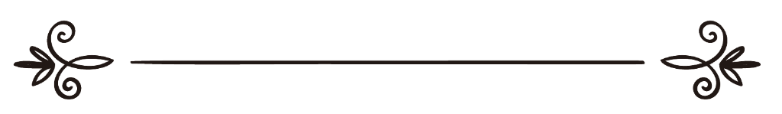 Саид Аль-Кахтани سعيد بن علي بن وهب القحطانيМолитвы Из Корана и Сунны С именем Аллаха Милостивого, Милосердного.ПРЕДИСЛОВИЕ.Хвала Аллаху! Мы воздаём Ему хвалу, просим Его о помощи и прощении и прибегаем к Аллаху от зла наших душ и наших дурных дел. Никому не сбить с пути тех, кого Аллах вывел на правильный путь, а тем, кого Он вводит в заблуждение, никто не укажет правильного пути. Свидетельствую, что нет бога, кроме одного лишь Аллаха, у которого нет сотоварища, и свидетельствую, что Мухаммад - Его раб и Его посланник, и да благословляет Аллах его самого, членов его семьи, его сподвижников и тех, кто последовал за ними с чистыми сердцами, и да приветствует Он всех их многократно вплоть до самого Дня воскресения.ПОЛЬЗА ПОМИНАНИЯ.Аллах Всевышний сказал:"Поминайте Меня, и Я вспомню вас; благодарите Меня и не будьте неблагодарными по отношению ко Мне!" ("Корова", 152.) Аллах Всевышний также сказал:"О те, кто уверовал, поминайте Аллаха часто..." ("Сонмы", 41.)Аллах Всевышний также сказал:" ...для мужчин и женщин, часто поминающих Аллаха, Аллах приготовил прощение и награду великую" ("Сонмы", 35). Аллах Всевышний также сказал:"Поминай в душе своей Господа твоего покорно, со страхом и не вслух утром и вечером и не будь одним из небрежных". ("Преграды", 205.) Сообщается, что посланник Аллаха, (салляллаху ‘алейхи уа саллям), сказал:"Поминающий Господа своего и тот, кто Господа своего не поминает, подобны живому и мёртвому".Сообщается, что однажды посланник Аллаха, (салляллаху ‘алейхи уа саллям), спросил людей:"Не сообщить ли мне вам о лучшем и наиболее чистом из ваших дел пред Владыкой вашим, о том, что возвысит вас в наибольшей мере, и о том, что для вас лучше расходования золота и серебра и лучше встречи с врагами вашими, которым будете рубить головы вы и которые будут рубить головы вам?" Они сказали: "Конечно!"Тогда пророк, (салляллаху ‘алейхи уа саллям), сказал: "Это — поминание Аллаха Всевышнего" И он сказал также: "Аллах Всевышний говорит: "Я буду таким, каким раб Мой считает Меня, и Я буду с ним, если он станет поминать Меня. Если он вспомнит обо Мне тайно, то и Я вспомню о нём тайно, а если он помянет Меня среди других, то Я помяну его среди тех, кто лучше их. Если он приблизится ко Мне на пядь, то Я приближусь к нему на локоть, если он приблизится ко Мне на локоть, то Я приближусь к нему на сажень, а если он направится ко Мне шагом, то Я брошусь к нему бегом".Абдулла бин Буер, да будет доволен им Аллах, передал, что как-то раз один человек сказал:"О Посланник Аллаха, поистине, законоположений ислама слишком много для меня (то есть: я не в силах запомнить всё то, что Аллах называет обязательным или рекомендуемым), так поведай мне о чём-либо одном, чего я стал бы придерживаться постоянно!" В ответ ему он, (салляллаху ‘алейхи уа саллям), сказал: "Пусть язык твой постоянно наслаждается поминанием Аллаха".Сообщается, что посланник Аллаха, (салляллаху ‘алейхи уа саллям), сказал:"Каждому прочитавшему хотя бы одну букву из Книги Аллаха запишется за это одно благое дело, а за каждое благое дело воздается в десятикратном размере. Я не говорю, что "Алиф, лям, мим" (имеются в виду буквы, с которых начинается целый ряд сур Корана) это одна буква, нет, "алиф" это буква, и "лям" - буква и "мим" - буква".Сообщается, что Укба бин Амир, да будет доволен им Аллах, сказал:Однажды, когда мы находились под навесом (речь идёт о навесе мечети в Медине, под которым жили неимущие сподвижники пророка), посланник Аллаха, (салляллаху ‘алейхи уа саллям), вышел к нам и спросил: "Кто из вас хотел бы каждый день утром отправляться в Бутхан или аль-Акик (названия вади) и приводить оттуда по две дорогих верблюдицы, не совершив при этом никакого греха и не порывая родственных связей?" Мы ответили:"О Посланник Аллаха, все мы хотели бы этого!"Тогда он, (салляллаху ‘алейхи уа саллям), сказал:"А разве если любой из вас утром отправится в мечеть и узнает (или ...прочитает) два аята из Книги Аллаха Всемогущего и Великого, это не будет для него лучше двух верблюдиц, и разве не будут три лучше трёх, четыре лучше четырёх и любое их количество лучше такого же количества верблюдов?!"Сообщается, что посланник Аллаха, (салляллаху ‘алейхи уа саллям), сказал:"Того, кто сядет где-либо, не помянув Аллаха, постигнет отмщение Аллаха, и того, кто уляжется где-либо, не помянув Аллаха, постигнет отмщение Аллаха".Сообщается, что посланник Аллаха, (салляллаху ‘алейхи уа саллям), сказал:"Если люди займут свои места в собрании, не помянув при этом Аллаха и не помолившись за своего пророка, их неизбежно постигнет отмщение, и тогда если Он пожелает, то подвергнет их мучениям, а если пожелает, то простит их".Сообщается, что посланник Аллаха, (салляллаху ‘алейхи уа саллям), сказал:"Люди, покидающие собрание, в котором они не поминают Аллаха, всегда покидают нечто подобное туше дохлого осла, и их постигнет горе".1. СЛОВА ПОМИНАНИЯ ПРИ ПРОБУЖДЕНИИ ОТО СНА. 1. "Аль-хамду ли-Лляхи аллязи ахйа-на 'ба'да ма амата-на ва иляй-хи-н-нушуру."الحَمْـدُ لِلّهِ الّذي أَحْـيانا بَعْـدَ ما أَماتَـنا وَإليه النُّـشورПеревод: Хвала Аллаху, воскресившему нас после того, как Он умертвил нас (то есть, послал нам сон, являющийся братом смерти), и к Нему воскресение.2. "Ля иляха илля Ллаху вахда-ху ля шарикя ля-ху; ля-ху-ль-мульку ва ля-ху-ль-хамду ва хуа 'аля кулли шайин кади-рун; субхана-Ллахи ва-ль-хамду ли-Лляхи ва ля иляха илля Ллаху; ва Аллаху акбар; ва ля хауля ва ля куввата илля би-Лляхи-ль-'Алийи-ль-'Азыми Рабби-гфир ли"لا إلهَ إلاّ اللّهُ وَحْـدَهُ لا شَـريكَ له، لهُ المُلـكُ ولهُ الحَمـد، وهوَ على كلّ شيءٍ قدير، سُـبْحانَ اللهِ، والحمْـدُ لله ، ولا إلهَ إلاّ اللهُ واللهُ أكبَر، وَلا حَولَ وَلا قوّة إلاّ باللّهِ العليّ العظيم , رَبِّ اغْفرْ ليПеревод: "Нет бога, кроме одного лишь Аллаха, у которого нет сотоварища; Ему принадлежит владычество, хвала Ему, Он всё может; слава Аллаху, хвала Аллаху; нет бога, кроме Аллаха; Аллах велик; нет мощи и силы ни у кого, кроме Аллаха Высокого, Великого, Господь мой, прости мне.3. "Аль-хамду ли-Лляхи аллязи 'афани фи джасади ва радда аляййа рухи ва азина ли би зикри-хи"الحمدُ للهِ الذي عافاني في جَسَدي وَرَدّ عَليّ روحي وَأَذِنَ لي بِذِكْرِهПеревод: Хвала Аллаху, который исцелил моё тело, вернул мне дух мой и позволил мне поминать Его.4. ("Семейство Имран", с 190 по 200 аяты). "Поистине, в сотворении небес и земли и в смене ночи и дня - знамения для обладающих разумом, которые поминают Аллаха, стоя, сидя и лёжа на боках своих, и размышляют о сотворении небес и земли: "Господь наш, не напрасно Ты сотворил это! Слава Тебе! Защити нас от мук огня! Господь наш, поистине, Ты посрамишь того, кого введёшь в ад, и нет у несправедливых помощников! Господь наш, мы услышали зовущего, который звал к вере: "Уверуйте в Господа вашего!" -, и мы уверовали. Господь наш, прости же нам грехи наши, и прости нам наши дурные дела и упокой нас с праведниками.Господь наш, и даруй нам то, что Ты обещал нам через Своих посланников, и не посрами нас в День воскресения, ведь, поистине, Ты не нарушаешь обещания!" И ответил им Господь их: "Поистине, не упущу Я ни одного дела (то есть, не оставлю без воздаяния) того, кто его совершает, будь то мужчина или женщина, ведь одни из вас от других. (Имеется в виду, что за благие дела мужчины и женщины получат одинаковую награду.)А тем, которые переселились, были изгнаны из своих жилищ, перенесли страдания на Моём пути, сражались и были убиты, Я непременно прощу их дурные дела и обязательно введу их в сады, где внизу текут реки, в награду от Аллаха, а у Аллаха -хорошая награда!"Да не ослепляет тебя ни в коем случае изворотливость тех, кто не уверовал в этой стране, - это (Речь идёт о достатке неверующих, пользующихся своим богатством) ведь нечто незначительное, а затем убежищем их станет ад, и скверно это ложе!А для тех, кто боялся Господа своего, -сады, где внизу текут реки и где они останутся навечно, и угощение от Аллаха, а то, что у Аллаха, для праведных лучше.Поистине, есть среди людей Писания такие, кто верует в Аллаха, в то, что было ниспослано вам, и в то, что было ниспослано им, смиряясь пред Аллахом. Они не покупают за аяты Аллаха то, цена чего ничтожна. Уготована им награда их у Господа их, ведь, поистине, Аллах скор в расчёте.О те, кто уверовал, терпите, проявляйте больше выдержки (то есть, проявляйте больше выдержки в перенесении тягот войны, чем ваши враги), оставайтесь на страже ("Рабиту"- здесь имеется в виду пребывание в мечети после завершения молитвы в ожидании наступления времени другой. Кроме того, "рабиту" можно перевести как "не покидайте рибата". Рибат - укрепление, в котором живут вооруженные борцы за веру (мурабитун)) , бойтесь Аллаха и вы преуспеете". ("Семейство Имрана", 190 - 200.) 2. СЛОВА ОБРАЩЕНИЯ К АЛЛАХУ ПРИ ОДЕВАНИИ.5. "Аль-хамду ли-Лляхи аллязи кяса-ни хаза-с-сауба ва разака-ни-хи мин гайри хаулин мин-ни ва ля кувватин."الحمدُ للهِ الّذي كَساني هذا (الثّوب) وَرَزَقَنيه مِنْ غَـيـْرِ حَولٍ مِنّي وَلا قـوّة Перевод: Хвала Аллаху, который одел меня в эту (одежду) и даровал мне её, в то время как сам я ни мощью, ни силой не обладаю (то есть, не обладаю достаточной силой и хитростью, чтобы добыть себе одежду самостоятельно). 3. СЛОВА ОБРАЩЕНИЯ К АЛЛАХУ ПРИ ОБЛАЧЕНИИ В НОВУЮ ОДЕЖДУ. 6."Аллахумма ля-кя-ль-хамду! Анта кясаута-ни-хи ас'алю-кя мин хайри-хи ва хайри ма суни'а ля-ху ва а'узу би-кя мин шарри-хи ва шарри ма суни'а ля-ху."اللّهُـمَّ لَـكَ الحَـمْـدُ أنْـتَ كَسَـوْتَنيهِ، أََسْأََلُـكَ مِـنْ خَـيرِهِ وَخَـيْرِ مَا صُنِعَ لَـه، وَأَعوذُ بِكَ مِـنْ شَـرِّهِ وَشَـرِّ مـا صُنِعَ لَـهُПеревод: О Аллах, хвала Тебе! Ты одел меня в эту (одежду), и я прошу Тебя о благе её и благе того, для чего она была изготовлена, и прибегаю к Тебе от зла её и зла того, для чего она была изготовлена. 4. СЛОВА МОЛЬБЫ ЗА ТОГО, КТО НАДЕЛ НОВУЮ ОДЕЖДУ.7. "Тубли ва йухлифу Ллаху та'аля." تُبْـلي وَيُـخْلِفُ اللهُ تَعَالىПеревод: Да возместит тебе Аллах Всевышний, когда ты износишь ее.8. "Ильбис джадидан ва 'иш хамидан ва мут шахидан."اِلبَـس جَديـداً وَعِـشْ حَمـيداً وَمُـتْ شهيداًПеревод: Носи новое, живи достойно и умри смертью мученика за веру. 5. ЧТО СЛЕДУЕТ СКАЗАТЬ СНЯВШЕМУ С СЕБЯ ОДЕЖДУ9. "Би-сми Лляхи".بِسْمِ اللهПеревод: С именем Аллаха.6. СЛОВА ОБРАЩЕНИЯ К АЛЛАХУ ПРИ ВХОДЕ В ТУАЛЕТ.10. "Би-сми Лляхи, Аллахумма, ин-ни а'узу би-кя мин аль-хубси ва-ль-хабаиси".بِسْمِ الله ) اللّهُـمَّ إِنِّـي أَعـوذُ بِـكَ مِـنَ الْخُـبْثِ وَالْخَبائِث)Перевод: С именем Аллаха, о Аллах, поистине, я прибегаю к Тебе от порочности и дурных поступков ( возможно также, что под "хубс" и "хабаис" имеются в виду злые духи обоего пола).7. СЛОВА ОБРАЩЕНИЯ К АЛЛАХУ ПОСЛЕ ВЫХОДА ИЗ ТУАЛЕТА.11. "Гуфрана-кя".غُفْـرانَكПеревод: Прости. 8. СЛОВА ПОМИНАНИЯ ПЕРЕД ОМОВЕНИЕМ.12. "Би-сми Лляхи".بِسْمِ الله Перевод: С именем Аллаха.9. СЛОВА ПОМИНАНИЯ ПОСЛЕ ЗАВЕРШЕНИЯ ОМОВЕНИЯ.13. "Ашхаду алля иляха илля Лляху вахда-ху ля шарикя ля-ху ва ашхаду анна Мухаммадан 'абду-ху ва расулю-ху".أَشْهَدُ أَنْ لا إِلَـهَ إِلاّ اللهُ وَحْدَهُ لا شَريـكَ لَـهُ وَأَشْهَدُ أَنَّ مُحَمّـداً عَبْـدُهُ وَرَسـولُـهПеревод: Свидетельствую, что нет бога, кроме одного лишь Аллаха, у которого нет сотоварища, и свидетельствую, что Мухаммад - Его раб и Его посланник.14. "Аллахумма-дж'аль-ни мин ат-таввабина ва-дж'аль-ни мин аль-мутатаххирина".اللّهُـمَّ اجْعَلنـي مِنَ التَّـوّابينَ وَاجْعَـلْني مِنَ المتَطَهّـرين الله أكبر Перевод: О Аллах, причисли меня к кающимся и причисли меня к очищающимся.15. "Субхана-кя, Аллахумма, ва би-хамди-кя, ашхаду алля иляха илля Акта, астагфиру-кя ва атубу иляй-кя".سُبْحـانَكَ اللّهُـمَّ وَبِحَمدِك أَشْهَـدُ أَنْ لا إِلهَ إِلاّ أَنْتَ أَسْتَغْفِرُكَ وَأَتوبُ إِلَـيْكПеревод: Слава Тебе, о Аллах, и хвала Тебе, свидетельствую, что нет бога, кроме Тебя, прошу Тебя о прошении и приношу Тебе свое покаяние. 10. СЛОВА ПОМИНАНИЯ ПРИ ВЫХОДЕ ИЗ ДОМА.16. "Би-сми Лляхи, таваккяльту 'аля Лляхи, ва ля хауля ва ля куввата илля би-Лляхи".بِسْمِ اللهِ ، تَوَكَّلْـتُ عَلى اللهِ وَلا حَوْلَ وَلا قُـوَّةَ إِلاّ بِالله Перевод: С именем Аллаха, я уповаю на Аллаха, нет мощи и силы ни у кого, кроме Аллаха. (Возможен перевод: "...лишь Аллах дает мощь и силу.")17. "Аллахумма, ин-ни а'узу би-кя ан адилля ау удалля, ау азилля, ау узалля, ау азлима, ау узляма, ау аджхаля, ау йуджхаля 'аляййа".اللّهُـمَّ إِنِّـي أَعـوذُ بِكَ أَنْ أَضِـلَّ أَوْ أُضَـل ، أَوْ أَزِلَّ أَوْ أُزَل ، أَوْ أَظْلِـمَ أَوْ أَُظْلَـم ، أَوْ أَجْهَلَ أَوْ يُـجْهَلَ عَلَـيّПеревод: О Аллах, поистине, я прибегаю к Тебе от того, чтобы сбиться с пути или быть сбитым с него, от того, чтобы допустить ошибку самому, и от того, чтобы меня заставили ошибиться, от того, чтобы поступать несправедливо, и от того, чтобы со мной поступали несправедливо, от того, чтобы быть невежественным, и от того, чтобы меня держали в невежестве. 11. СЛОВА ПОМИНАНИЯ ПРИ ВХОДЕ В ДОМ.18. "Би-сми Лляхи валяджна, ва би-сми Лляхи хараджна ва 'аля Рабби-на таваккяльна".بِسْـمِ اللهِ وَلَجْنـا، وَبِسْـمِ اللهِ خَـرَجْنـا، وَعَلـى رَبِّنـا تَوَكّلْـناПеревод: С именем Аллаха мы вошли, с именем Аллаха вышли и на Господа нашего стали уповать. (Сказав это, вошедшему следует обратиться с приветствием к находящимся в доме).12. СЛОВА ОБРАЩЕНИЯ К АЛЛАХУ ПРИ ОТПРАВЛЕНИИ_В МЕЧЕТЬ.19. "Аллахумма-дж'аль фи кальби нуран, ва фи лисами нуран, ва фи сам'и нуран, ва фи басари нуран, ва мин фауки нуран, ва мин тахти нуран, ва 'ан йамини нуран, ва 'ан шимали нуран, ва мин ама-ми нуран, ва мин хальфи нуран, ва-дж'аль фи нафси нуран, ва а'зым ли нуран, ва аззым ли нуран, ва-дж'аль ли нуран, ва-дж'аль-ни нуран, Аллахумма-'ты-ни нуран, ва-дж'аль фи 'асаби нуран, ва фи ляхми нуран, ва фи дами нуран, ва Фи ша'ри нуран ва фи башари нуран."اللّهُـمَّ اجْعَـلْ فِي قَلْبـي نُوراً ، وَفي لِسَـانِي نُوراً، وَفِي سَمْعِي نُوراً, وَفِي بَصَرِيِ نُوراً, وَمِنْ فََوْقِي نُوراً , وَ مِنْ تَحْتِي نُوراً, وَ عَنْ يَمِينيِ نُوراَ, وعَنْ شِمَالِي نُوراً, وَمْن أَماَمِي نُوراً, وَمِنْ خَلْفيِ نُوراَ, واجْعَلْ فِي نَفْسِي نُوراً, وأَعْظِمْ لِي نُوراً, وَعظِّمْ لِي نُوراً, وَاجْعَلْ لِي نُوراً, واجْعَلنِي نُوراً, أللَّهُمَّ أَعْطِنِي نُوراً, واجْعَلْ فِي عَصَبِي نُوراً, وَفِي لَحْمِي نُوراً, وَفِي دَمِي نُوراً وَفِي شَعْرِي نُوراً, وفِي بَشَرِي نُوراً (أَللَّهُمَّ اجِعَلْ لِي نُوراً فِي قّبْرِي وَ نُوراَ فِي عِظاَمِي) (وَزِدْنِي نُوراً, وَزِدْنِي نُوراَ , وَزِدْنِي نُوراً) وَهَبْ لِي نُوراً عَلَى نُوراً Перевод: О Аллах, помести в сердце моё свет, и в язык мой свет, и в слух мой свет и в зрение моё свет, и помести надо мной свет, и подо мной свет, и справа от меня свет, и слева от меня свет, и передо мной свет и позади меня свет, и помести свет в душу мою, и сделай свет для меня великим, и сделай свет для меня большим, и зажги для меня свет, и сделай меня светом. О Аллах, даруй мне свет, и помести в мои сухожилия свет, и помести в мою плоть свет, и в мою кровь свет, и в мои волосы свет и в мою кожу свет. 
13. СЛОВА ОБРАЩЕНИЯ К АЛЛАХУ ПРИ ВХОДЕ В МЕЧЕТЬ. 20. "А'узу би-Лляхи-ль-'Азыми, ва би-ваджхи-хи-ль-Кярими ва сультани-хи-ль-кадыми мин аш-шайтани-р-раджими. Би-сми Лляхи, ва-с-саляту ва-с-саляму 'аля расули-Лляхи. Аллахумма-фтах ли абваба рахмати-кя!"أَعوذُ باللهِ العَظيـم وَبِوَجْهِـهِ الكَرِيـم وَسُلْطـانِه القَديـم مِنَ الشّيْـطانِ الرَّجـيم،[ بِسْـمِ الله، وَالصَّلاةُ وَالسَّلامُ عَلى رَسولِ الله]، اللّهُـمَّ افْتَـحْ لي أَبْوابَ رَحْمَتـِكПеревод: Прибегаю к Аллаху Великому, к Его благородному лику и Его предвечной власти от проклятого шайтана. С именем Аллаха, благословение и мир посланнику Аллаха. О Аллах, открой для меня врата милосердия Своего! 14. СЛОВА ОБРАЩЕНИЯ К АЛЛАХУ ПРИ ВЫХОДЕ ИЗ МЕЧЕТИ.21. "Би-сми Лляхи, ва-с-саляту ва-с-саляму 'аля расули Лляхи, Аллахумма, инни ас'алю-кя мин фадли-кя, Аллахум-ма-'сым-ни мин аш-шайтани-р-раджими"بِسمِ الله وَالصّلاةُ وَالسّلامُ عَلى رَسولِ الله، اللّهُـمَّ إِنّـي أَسْأَلُكَ مِـنْ فَضْـلِك، اللّهُـمَّ اعصِمْنـي مِنَ الشَّيْـطانِ الرَّجـيمПеревод: С именем Аллаха, благословение и мир посланнику Аллаха, о Аллах, поистине, я прошу Тебя о милости Твоей, о Аллах, защити меня от проклятого шайтана. 15. СЛОВА ПОМИНАНИЯ АЛЛАХА, ПРОИЗНОСИМЫЕ ВО ВРЕМЯ АЗАНА.22. Следует повторять за муаззином всё то, что он говорит, вплоть до слов: "Хаййа 'аля-с-саляти, хаййа аля-ль-фаляхи" (спешите на молитву, спешите к успеху)вместо которых необходимо сказать: "Ля хауля ва ля куввата илля би-Лляхи" (нет мощи и силы ни у кого, кроме Аллаха).لا حَـوْلَ وَلا قُـوَّةَ إِلاّ بِالله23. После того, как муаззин произнесёт слова свидетельства, следует сказать:"Ва ана ашхаду алля иляха илля Ллаху вахда-ху ля шарикя ля-ху ва анна Мухам-мадан 'абду-ху ва расулю-ху. Радийту би-Лляхи Раббан, ва би-Мухаммадин расулян ва би-ль-ислами динан."وَأَنا أَشْـهَدُ أَنْ لا إِلـهَ إِلاّ اللهُ وَحْـدَهُ لا شَـريكَ لَـه ، وَأَنَّ محَمّـداً عَبْـدُهُ وَرَسـولُه ، رَضيـتُ بِاللهِ رَبَّاً ، وَبِمُحَمَّـدٍ رَسـولاً وَبِالإِسْلامِ دينَـاًПеревод: И я свидетельствую, что нет бога, кроме одного лишь Аллаха, у которого нет сотоварища, и что Мухаммад - Его раб и Его посланник. Доволен я Аллахом как Господом, Мухаммадом - как посланником и исламом - как религией.24. Завершив повторять то, что произносит муаззин, следует совершить молитву за Пророка (салляллаху ‘алейхи уа саллям).25. "Аллахумма, Рабба хазихи-д-да'вати-т-таммати ва-с-саля-ти-ль-каима-ти, ати Мухаммадан аль-василята ва-ль-фадилята ва-б'ас-ху макаман махмудан аллязи ва'адта-ху, инна-кя ля тухлифу-ль-ми'ада!"اللّهُـمَّ رَبَّ هَذِهِ الدّعْـوَةِ التّـامَّة وَالصّلاةِ القَـائِمَة آتِ محَـمَّداً الوَسيـلةَ وَالْفَضـيلَة وَابْعَـثْه مَقـامـاً مَحـموداً الَّذي وَعَـدْتَه [إِنَّـكَ لا تُـخْلِفُ الميـعادПеревод: О Аллах, Господь этого совершенного призыва и этой совершающейся молитвы, приведи Мухаммада к аль-Василе ( "Аль-Василя" - название высшей ступени рая) и к высокому положению и направь его к месту достохвальному, которое Ты обещал ему, поистине, Ты не нарушаешь обещания!26. Между азаном и объявлением о начале молитвы следует обратиться к Аллаху с мольбой за себя, поскольку мольба, с которой обращаются в это время, не отвергается. 16. СЛОВА ОБРАЩЕНИЯ К АЛЛАХУ С МОЛЬБОЙ ПЕРЕД НАЧАЛОМ МОЛИТВЫ (ду'ау-ль-истифтах). 27. "Аллахумма, ба'ид байни ва байна хатайайа кя-ма ба'адта байна-ль-машрики ва-ль-магриби, Аллахумма, наккы-ни мин ха-тайайа кя-ма йунакка-с-саубу-ль-абйаду мин ад-данаси, Алла-хумма-гсиль- ни мин хатайайа би-с-сальджи, ва-ль-маи ва-ль-баради".اللّهُـمَّ باعِـدْ بَيـني وَبَيْنَ خَطـايايَ كَما باعَدْتَ بَيْنَ المَشْرِقِ وَالمَغْرِبْ ، اللّهُـمَّ نَقِّنـي مِنْ خَطايايَ كَمـا يُـنَقَّى الثَّـوْبُ الأَبْيَضُ مِنَ الدَّنَسْ ، اللّهُـمَّ اغْسِلْنـي مِنْ خَطايـايَ بِالثَّلـجِ وَالمـاءِ وَالْبَرَدْПеревод: О Аллах, удали меня от прегрешений моих, как удалил Ты восток от запада, о Аллах, очисть меня от прегрешений моих, как очищают белую одежду от грязи, о Аллах, омой меня от прегрешений моих снегом, водой и градом.28. "Субхана-кя, Аллахумма, ва би-хамди-кя, ва табаракя исму-кя ва та'аля джадду-кя ва ля иляха гайру-кя".سُبْـحانَكَ اللّهُـمَّ وَبِحَمْـدِكَ وَتَبارَكَ اسْمُـكَ وَتَعـالى جَـدُّكَ وَلا إِلهَ غَيْرُكПеревод: Слава Тебе, о Аллах, и хвала Тебе, благословенно имя Твоё, превыше всего величие Твоё и нет бога, кроме Тебя.29. "Ваджжахту ваджхи ли-ллязи фа-тара-с-самавати ва-ль-арда ханифан ва ма ана мин аль-мушрикина. Инна саляти, ва нусуки, ва махйайа ва мамати ли-Лляхи Рабби-ль-'алямина ля шарикя ля-ху, ва би заликя умирту ва ана мин аль-муслимина. Аллахумма, Анта-ль-Малику, ля иляха илля Акта. Анта Рабби ва ана 'абду-кя. Залямту нафси ва-'тарафту би-занби, фа-гфир ли зунуби джами'ан, инна-ху ля йагфиру-з-зунуба илля Анта, ва-хди-ни ли-ахсани-ль-ахляки, ля яхди ли-ахсани-ха илля Анта, ва-сриф 'ан-ни сай-иа-ха, ля йасрифу 'ан-ни сайиа- ха илля Анта. Ляббай-кя ва са'дай-кя, ва-ль-хайру куллю-ху би-йадай-кя, ва ш-шарру ляйса иляйка, ана бикя ва иляйка, табаракта ва та'аляйта, астгфиру-кя ва атубу иляй-кя".وَجَّهـتُ وَجْهِـيَ لِلَّذي فَطَرَ السَّمـواتِ وَالأَرْضَ حَنـيفَاً وَمـا أَنا مِنَ المشْرِكين ، إِنَّ صَلاتـي ، وَنُسُكي ، وَمَحْـيايَ ، وَمَماتـي للهِ رَبِّ العالَمين ، لا شَريـكَ لَهُ وَبِذلكَ أُمِرْتُ وَأَنا مِنَ المسْلِـمين . اللّهُـمَّ أَنْتَ المَلِكُ لا إِلهَ إِلاّ أَنْت ،أَنْتَ رَبِّـي وَأَنـا عَبْـدُك ، ظَلَمْـتُ نَفْسـي وَاعْـتَرَفْتُ بِذَنْبـي فَاغْفِرْ لي ذُنوبي جَميعاً إِنَّـه لا يَغْـفِرُ الذُّنـوبَ إلاّ أَنْت .وَاهْدِنـي لأَحْسَنِ الأَخْلاقِ لا يَهْـدي لأَحْسَـنِها إِلاّ أَنْـت ، وَاصْـرِف عَـنّْي سَيِّئَهـا ، لا يَصْرِفُ عَـنّْي سَيِّئَهـا إِلاّ أَنْـت ، لَبَّـيْكَ وَسَعْـدَيْك ، وَالخَـيْرُ كُلُّـهُ بِيَـدَيْـك ، وَالشَّرُّ لَيْـسَ إِلَـيْك ، أَنا بِكَ وَإِلَيْـك ، تَبـارَكْتَ وَتَعـالَيتَ أَسْتَغْـفِرُكَ وَأَتوبُ إِلَـيكПеревод: "Я обратил своё лицо к Тому, кто создал небеса и землю, будучи ханифом ("Ханиф" - истинно верующий в единого Аллаха, так в доисламской Аравии называли людей, придерживавшихся единобожия, но не примыкавших ни к христианам, ни к иудеям), и не отношусь я к многобожникам, поистине, моя молитва, моё поклонение, моя жизнь и моя смерть принадлежат Аллаху, Господу миров, у которого нет сотоварища; это мне было ведено, и я - из числа мусульман" ("Скот", 162- 163.)О Аллах, Ты - Царь, и нет бога, кроме Тебя, Ты - Господь мой, а я -Твой раб. Я сам себя обидел и признал свои грех, прости же все грехи мои, поистине, никто не прощает грехов, кроме Тебя. Укажи мне путь к наилучшим нравственным качествам, ибо никто, кроме Тебя, не направит к ним, и лиши меня дурных качеств, ибо никто не избавит меня от них, кроме Тебя! Вот я перед Тобой и счастье мое зависит от Тебя; всё благо в руках Твоих, а зло не исходит от Тебя; всё, что я делаю, делается благодаря Тебе, и к Тебе я вернусь. Ты - Всеблагой и Всевышний, и я прошу у Тебя прощения и приношу Тебе своё покаяние.30. "Аллахумма, Рабба Джибраила ва Микаила ва Исрафила, Фатира-с-самавати ва-ль-арди, 'Алима-ль-гайби ва-ш-шаха-дати, Анта тахкуму байна 'ибади-кя фи-ма кяну фи-хи йахталифуна. Ихди-ни ли-ма-хтулифа фи-хи мин аль-хакки би-зни-кя, инна-кя тахди ман таша'у идя сыратин мустакымин."اللّهُـمَّ رَبَّ جِـبْرائيل ، وَميكـائيل ، وَإِسْـرافيل، فاطِـرَ السَّمواتِ وَالأَرْض ، عالـِمَ الغَيْـبِ وَالشَّهـادَةِ أَنْـتَ تَحْـكمُ بَيْـنَ عِبـادِكَ فيـما كانوا فيهِ يَخْتَلِفـون. اهدِنـي لِمـا اخْتُـلِفَ فيـهِ مِنَ الْحَـقِّ بِإِذْنِك ، إِنَّـكَ تَهْـدي مَنْ تَشـاءُ إِلى صِراطٍ مُسْتَقـيمПеревод: О Аллах, Господь Джибраила, Микаила и Исрафила, Создатель небес и земли. Знающий сокрытое и явное, Ты рассудишь рабов Своих в том, относительно чего они расходились между собой. Приведи меня с соизволения Своего к истине, относительно которой возникли расхождения, поистине, ведёшь Ты к прямому пути, кого пожелаешь!31. "Аллаху акбару кябиран, ва-ль-хамду ли-Лляхи кясиран, ва субхана-Ллахи букратан ва асылян!" - 3 разаاللهُ أَكْبَـرُ كَبـيرا ، اللهُ أَكْبَـرُ كَبـيرا ، اللهُ أَكْبَـرُ كَبـيرا ، وَالْحَـمْدُ للهِ كَثـيرا ، وَالْحَـمْدُ للهِ كَثـيرا ، وَالْحَـمْدُ للهِ كَثـيرا ، وَسُبْـحانَ اللهِ بكْـرَةً وَأَصيـلا . ( ثَلاثاً ) أَعـوذُ بِاللهِ مِنَ الشَّـيْطانِ مِنْ نَفْخِـهِ وَنَفْـثِهِ وَهَمْـزِهПеревод: Аллах велик, намного (более велик, чем всё остальное), многая хвала Аллаху, слава Аллаху утром и вечером! (трижды)"А'узу би-Лляхи мин аш-шайтани: мин нафхи-хи, ва нафси-хи ва хамзи-хи".Перевод: Прибегаю к Аллаху от шайтана: от высокомерия, которое он внушает, от его зловонного дыхания и слюны (Имеются ввиду чары шайтана.) и от его наущений, приводящих к безумию.32. "Аллахумма, ля-кя-ль-хамду, Анта нуру-с-самавати ва-ль-арди ва ман фи-хинна, ва ля-кя-ль-хамду, Анта каййиму-с-самавати ва-ль-арди ва ман фи-хинна, (ва ля-кя-ль-хамду, Анта Раббу-с-самавати ва-ль-арди ва ман фи-хинна), (ва ля-кя-ль-хамду, ля-кя мульку-с-самавати ва-ль-арди ва ман фи-хинна), (ва ля-кя-ль-хамду, Анта Малику-с-самавати ва-ль-арди), (ва ля-кя-ль-хамду), (Анта-ль-Хакку, ва ва'ду-кя-ль-хакку, ва каулю-ка-ль- хакку, ва ликау-кя-ль-хакку, ва-ль-джан-нату хаккун, ва-н-нару хаккун, ва-н-на-бийуна хаккун, ва Мухаммадун, салля-Ллаху 'аляй-хи ва салляма, хаккун, ва-с-са'ату хаккун), (Аллахумма, ля-кя аслямту, ва'аляй-кя таваккялыгу, ва би-кя аманту, ва иляй-кя анабту, ва би-кя хасамту ва иляй-кя хакямту, фа-гфир ли ма каддамту, ва ма аххарту, ва ма асрарту ва ма а'лянту), (Анта-ль-Мукаддиму ва Анта-ль-Муаххыру, ля иляха илля Анта), (Анта иляхи, ля иляха илля Анта)."اللّهُـمَّ لَكَ الْحَمْدُ أَنْتَ نـورُ السَّمـواتِ وَالأَرْضِ وَمَنْ فيـهِن ، وَلَكَ الْحَمْدُ أَنْتَ قَـيِّمُ السَّـمواتِ وَالأَرْضِ وَمَنْ فيـهِن ، [وَلَكَ الْحَمْدُ أَنْتَ رَبُّ السَّـمواتِ وَالأَرْضِ وَمَنْ فيـهِن] [وَلَكَ الْحَمْدُ لَكَ مُلْـكُ السَّـمواتِ وَالأَرْضِ وَمَنْ فيـهِن] [وَلَكَ الْحَمْدُ أَنْتَ مَلِـكُ السَّـمواتِ وَالأَرْضِ ] [وَلَكَ الْحَمْدُ] [أَنْتَ الْحَـقّ وَوَعْـدُكَ الْحَـق ، وَقَوْلُـكَ الْحَـق ، وَلِقـاؤُكَ الْحَـق ، وَالْجَـنَّةُحَـق ، وَالنّـارُ حَـق ، وَالنَّبِـيّونَ حَـق ، وَمـحَمَّدٌ حَـق ، وَالسّـاعَةُحَـق] [اللّهُـمَّ لَكَ أَسْلَمت ، وَعَلَـيْكَ تَوَكَّلْـت ، وَبِكَ آمَنْـت ، وَإِلَـيْكَ أَنَبْـت ، وَبِـكَ خاصَمْت ، وَإِلَـيْكَ حاكَمْـت . فاغْفِـرْ لي مـا قَدَّمْتُ ، وَما أَخَّـرْت ، وَما أَسْـرَرْت ، وَما أَعْلَـنْت ] [أَنْتَ المُقَـدِّمُ وَأَنْتَ المُـؤَخِّر ، لا إِاـهَ إِلاّ أَنْـت] [أَنْـتَ إِلـهي لا إِاـهَ إِلاّ أَنْـتПеревод: О Аллах, хвала Тебе ( Эти слова Пророк, (салляллаху ‘алейхи уа саллям), произносил, вставая ото сна ночью, перед совершением дополнительной добровольной молитвы), Ты - свет небес, земли и тех, кто там обитает, хвала Тебе, Ты - Блюститель небес, земли и тех, кто там обитает, (хвала Тебе, Ты - Господь небес, земли и тех, кто там обитает), (хвала Тебе, Тебе принадлежит владычество над небесами, землёй и теми, кто там обитает), (хвала Тебе, Ты - Царь небес и земли), (хвала Тебе), ( Ты - Истина, и обещание Твоё - истина, и слово Твое -истина, и встреча с Тобой - истина, и рай - истина, и огонь - истина, и пророки - истина, и Мухаммад, (салляллаху ‘алейхи уа саллям), - истина и Час этот (Имеется в виду День воскресения) - истина), (о Аллах, Тебе я предался, на Тебя стал уповать, в Тебя уверовал, перед Тобой раскаялся, благодаря Тебе вёл споры и к Тебе на суд обратился, прости же мне то, что я сделал раньше, и то, что отложил, что сделал тайно и что сделал открыто! Ты - Выдвигающий вперёд и Ты - Отодвигающий, нет бога, кроме Тебя), (Ты - Бог мой, нет бога, кроме Тебя). 17. СЛОВА ОБРАЩЕНИЯ К АЛЛАХУ, ПРОИЗНОСИМЫЕ ВО ВРЕМЯ СОВЕРШЕНИЯ ПОЯСНОГО ПОКЛОНА (ду'ау-р-руку').33. "Субхана Рабби-ль-'Азыми!" - 3 раза(سُبْـحانَ رَبِّـيَ الْعَظـيم . (ثلاثاًПеревод: Слава моему Великому Господу! -3 раза34. "Субхана-кя, Аллахумма, Рабба-на, ва би-хамди-кя, Аллахумма-гфир ли!"سُبْـحانَكَ اللّهُـمَّ رَبَّـنا وَبِحَـمْدِك ، اللّهُـمَّ اغْفِـرْ لي Перевод:Слава Тебе, о Аллах, Господь наш, и хвала Тебе, о Аллах, прости меня!35. "Суббухун, Куддусун, Раббу-ль-маляикяти ва-р-рухи".سُبـّوحٌ قُـدّْوس ، رَبُّ الملائِكَـةِ وَالـرُّوح Перевод: Преславный, Пресвятой, Господь ангелов и Духа (Имеется в виду, очевидно, ангел Джибраил.) 36. "Аллахумма, ля-кя ракя'ту, ва би-кя аманту, ва ля-кя аслямту, хаша'а ля-кя сам'и, ва басари, ва муххи, ва 'азми, ва 'асаби ва ма-стакалля би-хи кадами".اللّهُـمَّ لَكَ رَكَـعْتُ وَبِكَ آمَـنْت ، ولَكَ أَسْلَـمْت ، خَشَـعَ لَكَ سَمْـعي ، وَبَصَـري ، وَمُخِّـي ، وَعَظْمـي ، وَعَصَـبي ، وَما استَقَـلَّ بِهِ قَدَميПеревод: О Аллах, Тебе я поклонился, в Тебя уверовал. Тебе предался. Тебе покорились мой слух, и моё зрение, и мой мозг, и мои кости, и мои сухожилия и то, что носят ноги мои (Иначе говоря, всё тело в целом).37. "Субхана зи-ль-джабарути, ва-ль-малякути, ва-ль-кибри-йаи ва-ль-'азамати!"سُبْـحانَ ذي الْجَبَـروت ،والمَلَـكوت ، وَالكِبْـرِياء ، وَالْعَظَـمَهПеревод: Слава Обладателю могущества, владычества, величавости и величия! 18. СЛОВА ОБРАЩЕНИЯ К АЛЛАХУ, ПРОИЗНОСИМЫЕ ПРИ ВЫПРЯМЛЕНИИ ПОСЛЕ ПОЯСНОГО ПОКЛОНА.38. "Сами'а-Ллаху ли-ман хамида-ху."سَمِـعَ اللهُ لِمَـنْ حَمِـدَهПеревод: Да услышит Аллах того, кто воздал Ему хвалу.39. "Рабба-на, ва ля-кя-ль-хамду хам-дан кясиран, тайибан, мубаракян фи-хи!"رَبَّنـا وَلَكَ الحَمْـدُ حَمْـداً كَثـيراً طَيِّـباً مُـبارَكاً فيهПеревод: Господь наш, хвала Тебе, хвала многая, благая и благословенная!40. "Рабба-на, ва ля-кя-ль-хамду миль'а-с-самавати, ва миль'а-ль-арди, ва ма байна-хума, ва миль'а ма ши'та мин шаййин ба'ду. Ахля-с-санаи ва-ль-маджди, ахакку ма каля-ль-'абду, ва кул-лю-на ля-кя 'абдун. Аллахумма, ля мани'а ли-ма-'тайта, ва ля му'тыя ли-ма мана'та ва ля йанфа'у за-ль-джадди мин-кя-ль-джадду".مِلْءَ السَّمـواتِ وَمِلْءَ الأَرْض ، وَما بَيْـنَهُمـا ، وَمِلْءَ ما شِئْـتَ مِنْ شَيءٍ بَعْـدْ . أَهـلَ الثَّـناءِ وَالمَجـدْ ، أََحَـقُّ ما قالَ العَبْـد ، وَكُلُّـنا لَكَ عَـبدْ . اللّهُـمَّ لا مانِعَ لِما أَعْطَـيْت ، وَلا مُعْطِـيَ لِما مَنَـعْت ، وَلا يَنْفَـعُ ذا الجَـدِّ مِنْـكَ الجَـدПеревод: (Господь наш, хвала Тебе,) и пусть она наполнит собой небеса, землю, то, что находится между ними, и то, что ещё Ты пожелаешь. Ты достоин восхваления и прославления. Все мы - рабы Твои, а самым правильным из того, что может сказать раб, являются слова: - "О Аллах, никто не лишит того, что Ты даровал, и никто не дарует того, чего Ты лишил, и бесполезным окажется перед Тобой могущество могущественного". 19. СЛОВА ОБРАЩЕНИЯ К АЛЛАХУ ВО ВРЕМЯ СОВЕРШЕНИЯ ЗЕМНОГО ПОКЛОНА.41. "Субхана Рабби-ль-А'ля!" - 3 раза (سُبْـحانَ رَبِّـيَ الأَعْلـى . (ثلاثاًПеревод: Слава моему Высочайшему Господу! - 3 раза42. "Субхана-кя, Аллахумма, Рабба-на, ва би-хамди-кя, Аллахумма-гфир ли."سُبْـحانَكَ اللّهُـمَّ رَبَّـنا وَبِحَـمْدِكَ ، اللّهُـمَّ اغْفِرْ ليПеревод: Слава Тебе, о Аллах, Господь наш, хвала Тебе, о Аллах, прости меня.43. "Суббухун, Куддусун, Раббу-ль-маляикяти ва-р-рухи."سُبـّوحٌ قُـدّوس، رَبُّ الملائِكَـةِ وَالـرُّوحПеревод: Преславный, Пресвятой, Господь ангелов и Духа.44. "Аллахумма, ля-кя саджадту, ва би-кя аманту, ва ля-кя аслямту, саджада ваджхи ли-Ллязи халяка-ху, ва саввара- ху, ва шакка сам'а-ху ва басара-ху, таба-ракя Ллаху, ахсану-ль-халикина".اللّهُـمَّ لَكَ سَـجَدْتُ وَبِـكَ آمَنْـت ، وَلَكَ أَسْلَـمْت ، سَجَـدَ وَجْهـي للَّـذي خَلَقَـهُ وَصَـوَّرَهُ وَشَقَّ سَمْـعَـهُ وَبَصَـرَه ، تَبـارَكَ اللهُ أَحْسـنُ الخـالِقيـنПеревод: "О Аллах, перед Тобой я склонился, в Тебя уверовал и Тебе предался. Лицом своим припадаю к земле перед Тем, кто сотворил его, придал ему образ и наделил его слухом и зрением, благословен Аллах, лучший из творцов". (См.: "Верующие", 14. Слова "лучший из творцов" означают, что Аллах является Единственным Творцом в полном смысле этого) 45. "Субхана зи-ль-джабарути, ва-ль-малякути, ва-ль-кибрийаи ва-ль-'азамати!"سُبْـحانَ ذي الْجَبَـروت ، والمَلَكـوت ، والكِبْـرِياء ، وَالعَظَمَـهПеревод: Слава Обладателю могущества, владычества, величавости и величия!46. "Аллахумма-гфир ли занби кулля-ху, дикка-ху ва джилляху, ва авваля-ху ва ахира-ху, ва 'алянийата-ху ва сирра-ху!"اللّهُـمَّ اغْفِـرْ لي ذَنْـبي كُلَّـه ، دِقَّـهُ وَجِلَّـه ، وَأَوَّلَـهُ وَآخِـرَه وَعَلانِيَّتَـهُ وَسِـرَّهПеревод: О Аллах, прости мне все мои грехи, малые и большие, первые и последние, явные и тайные!47. "Аллахумма, инни а'узу би-рида-кя мин сахати-кя ва би-му'афати-кя мин 'укубати-кя ва а'узу би-кя мин-кя, ля ухсы санаан 'аляи-кя Анта кя-ма аснайта 'аля нафси-кя."اللّهُـمَّ إِنِّـي أَعـوذُ بِرِضـاكَ مِنْ سَخَطِـك ، وَبِمعـافاتِـكَ مِنْ عُقوبَـتِك ، وَأَعـوذُ بِكَ مِنْـك ، لا أُحْصـي ثَنـاءً عَلَـيْك ، أَنْـتَ كَمـا أَثْنَـيْتَ عَلـى نَفْسـِكПеревод: О Аллах, поистине, я прибегаю к благоволению Твоему от негодования Твоего и к прощению Твоему от наказания Твоего, и я прибегаю к Тебе от Тебя! Не сосчитать мне всех похвал, которых Ты достоин, ибо лишь Ты Сам воздал их Себе в достаточной мере. 20. СЛОВА МОЛЬБЫ, ОБРАЩАЕМОЙ К АЛЛАХУ МЕЖДУ ДВУМЯ ЗЕМНЫМИ ПОКЛОНАМИ.48. "Рабби-гфир ли, Рабби-гфир ли!"رَبِّ اغْفِـرْ لي ، رَبِّ اغْفِـرْ ليПеревод: Господь мой, прости меня. Господь мой, прости меня!49. "Аллахумма-гфир ли, ва-рхам-ни, ва-хди-ни, ва-джбур-ни, ва 'афи-ни, ва-рзук-ни ва-рфа'-ни".اللّهُـمَّ اغْفِـرْ لي ، وَارْحَمْـني ، وَاهْدِنـي ، وَاجْبُرْنـي ، وَعافِنـي وَارْزُقْنـي وَارْفَعْـنيПеревод: О Аллах, прости меня, и помилуй меня, и выведи меня на правильный путь, и возмести мне, и избавь меня, и даруй мне средства к существованию и возвысь.21. СЛОВА ОБРАЩЕНИЯ К АЛЛАХУ ПРИ СОВЕРШЕНИИ ЗЕМНОГО ПОКЛОНА ВО ВРЕМЯ ЧТЕНИЯ КОРАНА (Речь идет о необходимости совершения земного поклона при чтении определенных аятов Корана) .50. "Саджада ваджхи ли-Ллязи халяка-ху ва шакка сам'а-ху ва басара-ху би-хаули-хи ва куввати-хи, фа табаракя Лла-ху ахсану-ль-халикина."سَجَـدَ وَجْهـي للَّـذي خَلَقَـهُ وَصَـوَّرَهُ وَشَقَّ سَمْـعَـهُ وَبَصَـرَهُ بِحَـوْلِـهِ وَقُـوَّتِهِ(تَبـارَكَ اللهُ أَحْسَـنُ الخـالِقيـنПеревод: "Лицом своим припадаю к земле перед Тем, кто сотворил его и наделил его слухом и зрением посредством Своей мощи и силы, "благословен Аллах, лучший из творцов" ( "Верующие", 14).51. "Аллахумма-ктуб ли би-ха 'инда-кя аджран, ва да' 'ан-ни би-ха визран, ва-дж'аль-ха ли 'инда-кя зухран ва такаб-баль-ха мин-ни кя-ма такаббальта-ха мин 'абди-кя Дауда."اللّهُـمَّ اكْتُـبْ لي بِهـا عِنْـدَكَ أَجْـراً ، وَضَـعْ عَنِّـي بِهـا وِزْراً ، وَاجْعَـلها لي عِنْـدَكَ ذُخْـراً ، وَتَقَبَّـلهاПеревод: О Аллах, запиши мне у Себя награду за него (Имеется в виду земной поклон), и сними с меня прегрешение за него, и сделай его для меня запасом у Себя и прими его у меня, как принимал Ты его от раба Своего Дауда. 22. СЛОВА ТАШАХХУДА.52. "Ат-тахийату ли-Лляхи, ва-с-саля-вату ва-т-тайибату, ас-саляму 'аляй-кя, аййу-ха-н-набиййу, ва рахмату-Ллахи ва баракяту-ху, ас-саляму 'аляй-на ва 'аля 'ибади-Лляхи-с-сали-хина. Ашхаду алля иляха илля-Ллаху ва ашхаду анна Мухам-мадан 'абду-ху ва расулю-ху."التَّحِيّـاتُ للهِ وَالصَّلَـواتُ والطَّيِّـبات ، السَّلامُ عَلَيـكَ أَيُّهـا النَّبِـيُّ وَرَحْمَـةُ اللهِ وَبَرَكـاتُه ، السَّلامُ عَلَيْـنا وَعَلـى عِبـادِ للهِ الصَّـالِحـين . أَشْـهَدُ أَنْ لا إِلـهَ إِلاّ الله ، وَأَشْـهَدُ أَنَّ مُحَمّـداً عَبْـدُهُ وَرَسـولُهПеревод: Приветствия Аллаху, и молитвы и лучшие слова, мир тебе, о Пророк, и милость Аллаха и благословения Его, мир нам и праведным рабам Аллаха. Свидетельствую, что нет бога, кроме Аллаха, и свидетельствую, что Мухаммад - Его раб и Его посланник. 23. МОЛИТВА ЗА ПРОРОКА, (салляллаху ‘алейхи уа саллям), ЧИТАЕМАЯ ПОСЛЕ ТАШАХХУДА.53. "Аллахумма салли 'аля Мухаммадин ва 'аля али Мухаммадин, кя-ма салляйта 'аля Ибрахима ва 'аля али Ибрахима, инна-кя Хамидун, Маджидун. Ал-лахумма, барик 'аля Мухаммадин ва 'аля али Мухаммадин кя-ма баракта 'аля Ибрахима ва 'аля али Ибрахима, инна-кя Хамидун, Маджидун!"اللّهُـمَّ صَلِّ عَلـى مُحمَّـد، وَعَلـى آلِ مُحمَّد، كَمـا صَلَّيـتَ عَلـىإبْراهـيمَ وَعَلـى آلِ إبْراهـيم، إِنَّكَ حَمـيدٌ مَجـيد ، اللّهُـمَّ بارِكْ عَلـى مُحمَّـد، وَعَلـى آلِ مُحمَّـد، كَمـا بارِكْتَ عَلـىإبْراهـيمَ وَعَلـى آلِ إبْراهيم، إِنَّكَ حَمـيدٌ مَجـيدПеревод: О Аллах, благослови Мухаммада и семейство Мухаммада, как благословил Ты Ибрахима и семейство Ибрахима, поистине, Ты - Достойный похвалы. Славный! О Аллах, пошли благословения Мухаммаду и семейству Мухаммада, как послал Ты их Ибрахиму и семейству Ибрахима, поистине. Ты - Достойный похвалы, Славный! (Здесь под словами "благослови" (салли) и "пошли благословения" (барик) имеются в виду разные вещи. В первом случае "благослови" означает "отзовись о нем с похвалой среди ангелов", что же касается слов "пошли благословения", то в них вкладывается иной смысл - "продолжай возвышать его и оказывать ему честь")54. "Аллахумма, салли 'аля Мухаммадин ва 'аля азваджи-хи ва зурриййати-хи кя-ма салляйта 'аля али Ибрахима ва барик 'аля Мухаммадин ва 'аля азваджи-хи ва зурриййати-хи кя-ма баракта аля али Ибрахима, инна-кя Хамидун, Маджи-дун!"اللّهُـمَّ صَلِّ عَلـى مُحمَّـدٍ وَعَلـىأَزْواجِـهِ وَذُرِّيَّـتِه، كَمـا صَلَّيْـتَ عَلـى آلِ إبْراهـيم . وَبارِكْ عَلـى مُحمَّـدٍ وَعَلـىأَزْواجِـهِ وَذُرِّيَّـتِه، كَمـا بارِكْتَ عَلـى آلِ إبْراهـيم . إِنَّكَ حَمـيدٌ مَجـيدПеревод: О Аллах, благослови Мухаммада, его жён и его потомство, как благословил Ты семейство Ибрахима, и пошли благословения Мухаммаду, его жёнам и его потомству, как послал Ты их семейству Ибрахима, поистине. Ты - Достойный похвалы. Славный! 24. СЛОВА МОЛЬБЫ, ОБРАЩАЕМОЙ К АЛЛАХУ ПОСЛЕ ПОСЛЕДНЕГО ТАШАХХУДА ПЕРЕД ПРОИЗНЕСЕНИЕМ ПРИВЕТСТВИЯ. 55. "Аллахумма, инни а'узу би-кя мин 'азаби-ль-кабри, ва мин 'азаби джаханна-ма, ва мин фитнати-ль-махйа ва-ль-мамати ва мин шарри фитнати-ль-масихи-д-даджжали!"اللّهُـمَّ إِنِّـي أَعـوذُ بِكَ مِـنْ عَذابِ القَـبْر، وَمِـنْ عَذابِ جَهَـنَّم، وَمِـنْ فِتْـنَةِ المَحْـيا وَالمَمـات، وَمِـنْ شَـرِّ فِتْـنَةِ المَسيحِ الدَّجّال Перевод: О Аллах, поистине, я прибегаю к Тебе от мучений могилы, от мук ада, от искушений жизни и смерти и от зла искушения Антихриста (аль-масих д-даджаль)!56. "Аллахумма, инни а'узу би-кя мин азаби-ль-кабри, ва а'узу би-кя мин фитна-ти-ль масихи д-даджали, ва а'узу би-кя мин фитнати-ль-махйа ва-ль-мамати. Ал-лахумма, инни а'узу би-кя мин аль-ма'сами ва-ль-маграми!"اللّهُـمَّ إِنِّـي أَعـوذُ بِكَ مِـنْ عَذابِ القَـبْر ، وَأَعـوذُ بِكَ مِـنْ فِتْـنَةِ المَسيحِ الدَّجّـال ، وَأَعـوذُ بِكَ مِـنْ فِتْـنَةِ المَحْـيا وَالمَمـات . اللّهُـمَّ إِنِّـي أَعـوذُ بِكَ مِنَ المَأْثَـمِ وَالمَغْـرَمПеревод: О Аллах, поистине, я прибегаю к Тебе от мучений могилы, и я прибегаю к Тебе от искушения Антихриста (аль-масих д-даджаль) и я прибегаю к Тебе от искушений жизни и смерти. О Аллах, поистине, я прибегаю к Тебе от греха и ущерба!57. "Аллахумма, инни залямту нафси зульман кясиран, ва ля йагфиру-з-зунуба илля Анта, фа-гфир ли магфиратан мин 'индикя ва-рхам-ни, инна-кя Анта-ль-Гафуру-р-Рахиму!"اللّهُـمَّ إِنِّـي ظَلَـمْتُ نَفْسـي ظُلْمـاً كَثـيراً وَلا يَغْـفِرُ الذُّنـوبَ إِلاّ أَنْت ، فَاغْـفِر لي مَغْـفِرَةً مِنْ عِنْـدِك وَارْحَمْـني، إِنَّكَ أَنْتَ الغَـفورُ الرَّحـيمПеревод: О Аллах, поистине, я обижал самого себя много раз (то есть, грешил.), а никто, кроме Тебя не прощает грехов! Прости же меня, и даруй мне Своё прощение и помилуй меня, поистине, Ты - Прощающий, Милосердный!58. "Аллахумма-гфир ли ма каддамту ва ма аххарту, ва ма асрарту ва ма а'лянту, ва ма асрафту ва ма Анта а'ляму би-хи мин-ни! Анта-ль-Мукаддиму ва Ан-та-ль-Муаххиру, ля иляха илля Анта!"اللّهُـمَّ اغْـفِرْ لي ما قَدَّمْـتُ وَما أَخَّرْت ، وَما أَسْـرَرْتُ وَما أَعْلَـنْت ، وَما أَسْـرَفْت ، وَما أَنْتَ أَعْـلَمُ بِهِ مِنِّي . أَنْتَ المُقَـدِّمُ، وَأَنْتَ المُـؤَخِّـرُ لا إِلهَ إِلاّ أَنْـتПеревод:О Аллах, прости мне то, что я совершил прежде и что оставил на потом, что совершил тайно и что совершил явно, то, в чём я преступил границы, и то, о чём Ты знаешь лучше Меня! Ты - Выдвигающий вперёд и Ты - Отодвигающий, нет бога, кроме Тебя!59. "Аллахумма, а'ин-ни 'аля зикри-кя, ва шукри-кя ва хусни 'ибадати-кя".اللّهُـمَّ أَعِـنِّي عَلـى ذِكْـرِكَ وَشُكْـرِك ، وَحُسْـنِ عِبـادَتِـكПеревод: О Аллах, помоги мне поминать Тебя, благодарить Тебя и должным образом поклоняться Тебе. 60. "Аллахумма, инни а'узу би-кя мин аль-бухли, ва а'узу бикя мин аль-джубни, ва а'узу би-кя мин ан урадда иля арзали-ль-'умри ва а'узу би-кя мин фитнати-д-дунйа ва 'азаби-ль-кабри".اللّهُـمَّ إِنِّـي أَعوذُ بِكَ مِنَ البُخْـل، وَأَعوذُ بِكَ مِنَ الجُـبْن، وَأَعوذُ بِكَ مِنْ أَنْ أُرَدَّ إِلى أَرْذَلِ الـعُمُر، وَأََعوذُ بِكَ مِنْ فِتْنَـةِ الدُّنْـيا وَعَـذابِ القَـبْرПеревод: О Аллах, поистине, я прибегаю к Тебе от скупости, и я прибегаю к Тебе от малодушия, и я прибегаю к Тебе от того, чтобы оказаться дряхлым стариком, и я прибегаю к Тебе от искушений мира этого и мучений могилы.61. "Аллахумма, инни ас'алю-кя-ль-джанната ва а'узу би-кя мин ан-нари!"اللّهُـمَّ إِنِّـي أَسْأَلُـكَ الجَـنَّةَ وأََعوذُ بِـكَ مِـنَ الـنّارПеревод: О Аллах, поистине, я прошу Тебя о рае и прибегаю к Тебе от огня!62. "Аллахумма би-'ильми-кя-ль-гайба ва кудрати-кя 'аля-ль-хальки ахйи-ни ма 'алимта-ль-хайата хайран ли ва таваффа-ни иза 'алимта-ль-вафата хайран ли! Ал-лахумма, инни ас'алю-кя хашйата-кя филь-гайби ва-ш-шахадати, ва ас'алю-кя кялимата-ль-хакки фи-р-рида ва-ль-гадаби, ва ас'алю-кя-ль-касда фи-ль-гына ва-ль-факри, ва ас'алю-кя на'иман ля йанфаду, ва ас'алю-кя куррата 'айнин ля танкати'у, ва ас'алю-кя барда-ль-'айши ба'да-ль-маути, ва ас'алю-кя ляззата-н-назари иля ваджхи-кя ва-ш-шаука иля ликаи-кя фи гайри дарра'а мудырратин ва ля фитнатин му-дыллятин, Аллахумма, зайин-на би-зинати-ль-имани ва-дж'аль-на худатан мухтадина".اللّهُـمَّ بِعِلْـمِكَ الغَـيْبِ وَقُـدْرَتِـكَ عَلـى الْخَلقِ أَحْـيِني ما عَلِـمْتَ الحـياةَ خَـيْراً لـي، وَتَوَفَّـني إِذا عَلِـمْتَ الوَفـاةَ خَـيْراً لـي، اللّهُـمَّ إِنِّـي أَسْـأَلُـكَ خَشْيَتَـكَ في الغَـيْبِ وَالشَّهـادَةِ، وَأَسْـأَلُـكَ كَلِمَـةَ الحَـقِّ في الرِّضـا وَالغَضَـب، وَأَسْـأَلُـكَ القَصْدَ في الغِنـى وَالفَقْـر، وَأَسْـأَلُـكَ نَعـيماً لا يَنْفَـد، وَأَسْـأَلُـكَ قُـرَّةَ عَيْـنٍ لا تَنْـقَطِعْ وَأَسْـأَلُـكَ الرِّضـا بَعْـدَ القَضـاء، وَأَسْـأَلُـكَ بًـرْدَ الْعَـيْشِ بَعْـدَ الْمَـوْت، وَأَسْـأَلُـكَ لَـذَّةَ النَّظَـرِ إِلـى وَجْـهِكَ وَالشَّـوْقَ إِلـى لِقـائِـك، في غَـيرِ ضَـرّاءَ مُضِـرَّة، وَلا فِتْـنَةٍ مُضـلَّة، اللّهُـمَّ زَيِّـنّا بِزينَـةِ الإيـمان، وَاجْـعَلنا هُـداةً مُهْـتَدينПеревод: О Аллах, посредством Своего знания о сокровенном и Своей способности творить продли жизнь мою, если Ты знаешь, что жизнь будет для меня лучше, и упокой меня, если Ты знаешь, что смерть будет для меня лучше! О Аллах, поистине, я прошу Тебя позволить мне бояться Тебя в сокровенном и явном, и я прошу Тебя позволить мне произносить слова истины в довольстве и гневе, и я прошу Тебя об умеренности в богатстве и бедности, и я прошу Тебя о блаженстве, которое не закончится, и я прошу Тебя о радости, которая не прервется, и я прошу Тебя о благоволении после приговора, и я прошу Тебя о жизни приятной после смерти, и я прошу Тебя позволить мне испытать сладость взора на лик Твой и стремиться ко встрече с Тобой так, чтобы не помешало этому ни несчастье, которое нанесёт вред, ни искушение, которое собьет с пути! О Аллах, укрась нас украшением веры и сделай нас руководителями и идущими правильным путём.63. "Аллахумма, инни ас'алю-кя, йа Аллаху, би-анна-кя-ль-Вахиду-ль-Ахаду-с-Самаду аллязи лям йалид ва лям йуляд ва лям йакун ля-ху куфуан ахадун ан таг-фира ли зунуби, инна-кя Анта-ль-Гафуру-р-Рахиму!"اللّهُـمَّ إِنِّـي أَسْأَلُـكَ يا اللهُ بِأَنَّـكَ الواحِـدُ الأَحَـد ،الصَّـمَدُ الَّـذي لَـمْ يَلِـدْ وَلَمْ يولَدْ، وَلَمْ يَكـنْ لَهُ كُـفُواً أَحَـد ، أَنْ تَغْـفِرْ لي ذُنـوبي إِنَّـكَ أَنْـتَ الغَفـورُ الرَّحِّـيمПеревод: О Аллах, поистине, я прошу Тебя, о Аллах, поскольку Ты - Единственный, Один, Вечный, который не рождал и не был рожден, и не был Ему равным никто ("Искренность", 3 - 4.), простить мне мои грехи. Поистине, Ты -Прощающий, Милосердный!64. "Аллахумма, инни ас'алю-кя би-анна ля-кя-ль-хамду ля иляха илля Акта вахда-кя ля шарикя ля-кя, аль-Маннану, йа бади'а-с-самавати ва-ль-арди, йа за-ль-джаляли ва-ль-икра-ми, йа Хаййу, йа Каййуму, инни ас'алю-кя-ль-джанната ва а'узу би-кя мин ан-нари!"اللّهُـمَّ إِنِّـي أَسْأَلُـكَ بِأَنَّ لَكَ الْحَـمْدُ لا إِلـهَ إِلاّ أَنْـتَ وَحْـدَكَ لا شَـريكَ لَـكَ المَنّـانُ يا بَديـعَ السَّمواتِ وَالأَرْضِ يا ذا الجَلالِ وَالإِكْـرام، يا حَـيُّ يا قَـيّومُ إِنِّـي أَسْأَلُـكَ الجَـنَّةَ وَأَعـوذُ بِـكَ مِنَ الـنّارПеревод:О Аллах, поистине, я прошу Тебя, поскольку Тебе воздаётся хвала, и нет бога, кроме одного лишь Тебя, у которого нет сотоварища. Всемилостивый, о Создатель небес и земли, о Обладатель величия и Почитаемый, о Живой, о Вечносущий, поистине, я прошу Тебя о рае и прибегаю к Тебе от огня!65. "Аллахумма, инни ас'алю-кя би-анни ашхаду анна-кя Анта Ллаху ля иляха илля Анта-ль-Ахаду-с-Самаду аллязи лям йалид, ва лям йуляд ва лям йакун ля-ху куфуан ахадун".اللّهُـمَّ إِنِّـي أَسْأَلُـكَ بِأَنَّـي أَشْـهَدُ أَنَّـكَ أنْـتَ اللهُ لا إِلـهَ إِلاّ أَنْـت ، الأَحَـدُ الصَّـمَدُ الَّـذي لَـمْ يَلِـدْ وَلَمْ يولَـدْ ، وَلَمْ يَكـنْ لَهُ كُـفُواً أَحَـدПеревод: "О Аллах, поистине, я обращаюсь с просьбами к Тебе, потому, что я свидетельствую, что Ты - Аллах и нет бога, кроме Тебя, Одного, Вечного, который не рождал и не был рожден, и не был Ему равным никто" ("Искренность", 3 - 4.)25. СЛОВА ПОМИНАНИЯ АЛЛАХА, ПРОИЗНОСИМЫЕ ПОСЛЕ СЛОВ ПРИВЕТСТВИЯ В КОНЦЕ МОЛИТВЫ.66. "Астагфиру-Ллаха (трижды). Ал-лахумма, Анта-с-Саляму ва мин-кя-с-саляму, табаракта, йа За-ль-джаляли ва-ль-икрами!"أَسْـتَغْفِرُ الله . (ثَلاثاً) اللّهُـمَّ أَنْـتَ السَّلامُ ، وَمِـنْكَ السَّلام ، تَبارَكْتَ يا ذا الجَـلالِ وَالإِكْـرامПеревод: Прошу прошения у Аллаха (трижды), о Аллах, Ты - Мир ("Салям" - одно из имён Аллаха, указывающее на свободу (саляма) от каких бы то ни было недостатков.) и от Тебя -мир (То есть: Ты избавляешь от любых бед и не- ), благословен Ты, о Обладатель величия и Почитаемый!67. "Ля иляха илля Ллаху вахда-ху ля шарикя ля-ху, ля-ху-ль-мульку ва ля-ху-ль-хамду ва хуа 'аля купли шайин кади-рун! Аллахумма, ля мани'а ли-ма а'тайта, ва ля му'тыйа ли-ма мана'-та ва ля йан-фа'у за-ль-джадди мин-кя-ль-джадду".إلهَ إلاّ اللّهُ وحدَهُ لا شريكَ لهُ، لهُ المُـلْكُ ولهُ الحَمْد، وهوَ على كلّ شَيءٍ قَدير، اللّهُـمَّ لا مانِعَ لِما أَعْطَـيْت، وَلا مُعْطِـيَ لِما مَنَـعْت، وَلا يَنْفَـعُ ذا الجَـدِّ مِنْـكَ الجَـدПеревод: Нет бога, кроме одного лишь Аллаха, у которого нет сотоварища. Ему принадлежит владычество, Ему хвала. Он всё может! О Аллах, никто не лишит того, что Ты даровал, и никто не дарует того, чего Ты лишил, и бесполезным перед Тобой окажется могущество обладающего могуществом.68. "Ля иляха илля Ллаху вахда-ху ля шарикя ля-ху, ля-ху-ль-мульку, ва ля-ху-ль-хамду ва хуа 'аля купли шайин кади-рун! Ля хауля ва ля куввата илля би-Лляхи, ля иляха илля Ллаху ва ля на'буду илля ийа-ху! Ля-ху-н-ни'мату, ва ля-ху-ль-фадлю ва ля-ху-с-санау-ль-хасану! Ля иляха илля Ллаху мухлисина ля-ху-д-дина ва ляу кяриха-ль-кяфируна".لا إلهَ إلاّ اللّه, وحدَهُ لا شريكَ لهُ، لهُ الملكُ ولهُ الحَمد، وهوَ على كلّ شيءٍ قدير، لا حَـوْلَ وَلا قـوَّةَ إِلاّ بِاللهِ، لا إلهَ إلاّ اللّـه، وَلا نَعْـبُـدُ إِلاّ إيّـاه, لَهُ النِّعْـمَةُ وَلَهُ الفَضْل وَلَهُ الثَّـناءُ الحَـسَن، لا إلهَ إلاّ اللّهُ مخْلِصـينَ لَـهُ الدِّينَ وَلَوْ كَـرِهَ الكـافِرونПеревод: Нет бога, кроме одного лишь Аллаха, у которого нет сотоварища. Ему принадлежит владычество, Ему хвала, Он всё может! Нет мощи и силы ни у кого, кроме Аллаха, нет бога, кроме Аллаха, не поклоняемся мы никому, кроме Аллаха! Он оказывает благодеяния, Он обладает достоинствами (Имеются в виду высшие, абсолютные достоинства или же качества.), и Ему - достойная похвала! Нет бога, кроме Аллаха, а мы искренни в религии перед Ним, даже если это и не нравится неверным.69. "Субхана Ллахи, ва-ль-хамду Ли-Лляхи ва Ллаху акбару, ля иляха илля Ллаху вахда-ху ля шарикя ля-ху, ля-ху-ль-мульку ва ля-ху-ль-хамду ва хуа 'аля кул-ли шаййин кадирун!"سُـبْحانَ اللهِ، والحَمْـدُ لله ، واللهُ أكْـبَر . (ثلاثاً وثلاثين) لا إلهَ إلاّ اللّهُ وَحْـدَهُ لا شريكَ لهُ، لهُ الملكُ ولهُ الحَمْد، وهُوَ على كُلّ شَيءٍ قَـدير    Перевод: Слава Аллаху, хвала Аллаху, Аллах велик (каждую из этих фраз следует повторить по тридцать три раза.), нет бога, кроме одного лишь Аллаха, у которого нет сотоварища. Ему принадлежит владычество. Ему хвала, Он всё может! 70. После каждой молитвы следует прочитать нижеследующие суры по одному разу, а после утренней и вечерней молитвы - по три раза:"Скажи: "Он - Аллах - Один, Аллах Вечный, не рождал Он и не был рожден, и не был Ему равным никто"("Искренность", 1 - 4.)"Скажи: "Прибегаю к Господу рассвета от зла того, что Он сотворил, от зла ночного мрака, когда он покрывает, от зла дующих на узлы (Речь идёт о колдуньях.) от зла зависти завистника" ("Рассвет", 1 - 5.)"Скажи: Прибегаю к Господу людей, Царю людей, Богу людей от зла искусителя исчезающего, (Исчезает при упоминании имени Аллаха.), который искушает сердца людей, из числа джиннов и людей" ("Люди", 1 - 6.)قُـلْ هُـوَ اللهُ أَحَـدٌ …..( [ الإِخْـلاصْ ] ) قُـلْ أَعـوذُ بِرَبِّ الفَلَـقِ…..( [ الفَلَـقْ ] ) قُـلْ أَعـوذُ بِرَبِّ النّـاسِ 71. После каждой молитвы следует прочесть нижеследующий аят ("аят Аль-Курси"):"Аллах - нет бога, кроме Него, Живого. Вечносущего; не овладевает Им ни дремота, ни сон; Ему принадлежит то, что в небесах, и то, что на земле. Кто заступится пред Ним, иначе как с Его позволения? Он знает то, что было до них, и то, что будет после них, а они постигают из Его знания лишь то, что Он пожелает. Трон ("Курси" - трон, престол, что не идентично трону ('арш) Аллаха) Его объемлет собой небеса и землю, и не тяготит Его охрана их. Поистине, Он - Высокий, Великий" ("Корова", 255.) اللهُ لاَ إِلَهَ إِلاَّ هُوَ الْحَيُّ الْقَيُّومُ لاَ تَأْخُذُهُ سِنَةٌ وَلاَ نَوْمٌ لَّهُ مَا فِي السَّمَاوَاتِ وَمَا فِي الأَرْضِ مَن ذَا الَّذِي يَشْفَعُ عِنْدَهُ إِلاَّ بِإِذْنِهِ يَعْلَمُ مَا بَيْنَ أَيْدِيهِمْ وَمَا خَلْفَهُمْ وَلاَ يُحِيطُونَ بِشَىْءٍ مِّنْ عِلْمِهِ إِلاَّ بِمَا شَاء وَسِعَ كُرْسِيُّهُ السَّمَاوَاتِ وَالأَرْضَ وَلاَ يَؤُودُهُ حِفْظُهُمَا وَهُوَ الْعَلِيُّ الْعَظِيمُ72. "Ля иляха илля Ллаху вахда-ху ля шарикя ля-ху, ля-ху-ль-мульку ва ля-ху-ль-хамду йухйи ва йумиту ва хуа аля кул-ли шайин кадирун".Перевод: Нет бога, кроме одного лишь Аллаха, у которого нет сотоварища. Ему принадлежит владычество. Ему хвала. Он оживляет, и Он умерщвляет, и Он всё может (эти слова следует повторять десять раз после утренней и закатной молитвы).73. "Аллахумма, инни ас'алю-кя 'ильман нафи'ан, ва ризкан тайибан ва 'амалян мутакаббалян".اللّهُـمَّ إِنِّـي أَسْأَلُـكَ عِلْمـاً نافِعـاً وَرِزْقـاً طَيِّـباً ، وَعَمَـلاً مُتَقَـبَّلاًПеревод: О Аллах, поистине, я прошу у Тебя знания полезного, удела благого и такого дела, которое будет принято (эти слова следует говорить после произнесения приветствия в конце утренней молитв). 26. СЛОВА МОЛЬБЫ, ПРОИЗНОСИМЫЕ ВО ВРЕМЯ МОЛИТВЫ ИСПРАШИВАНИЯ ПОМОЩИ.74. Сообщается, что Джабир бин Абдулла, да будет доволен им Аллах, сказал:"Посланник Аллаха, (салляллаху ‘алейхи уа саллям), учил нас тому, что следует испрашивать помощи во всех делах подобно тому, как он учил нас той или иной суре из Корана, и говорил:"Если кто-то из вас захочет сделать что-либо, пусть совершит дополнительную молитву в два раката, а потом скажет:"Аллахумма, инни астахиру-кя би-'ильми-кя ва астакдирукя би-кудрати-кя ва ас'алю-кя мин фадли-кя-ль-'азыми фа-инна-кя такдиру ва ля акдиру, ва та'ляму ва ля а'ляму, ва Анта 'алляму-ль-гуюби! Аллахумма, ин кунта та'ляму анна хаза-ль-амра хайрун ли фи дини, ва ма'аши ва 'акибати амри, фа-кдур-ху ли ва йассир-ху ли, сумма барик ли фи-хи; ва ин кунта та'ляму анна хаза-ль-амра шаррун ли фи дини, ва ма'аши ва 'акибати амри, фа-сриф-ху 'ан-ни ва-сриф-ни 'ан-ху ва-кдур лия-ль-хайра хайсу кяна, сумма арди-ни би-хи."اللّهُـمَّ إِنِّـي أَسْتَخيـرُكَ بِعِاْـمِك، وَأسْتَقْـدِرُكَ بِقُـدْرَتِـك، وَأَسْـألُـكَ مِنْ فَضْـلِكَ العَظـيم، فَإِنَّـكَ تَقْـدِرُ وَلا أَقْـدِر، وَتَـعْلَـمُ وَلا أَعْلَـم، وَأَنْـتَ عَلاّمُ الغُـيوب، اللّهُـمَّ إِنْ كُنْـتَ تَعْـلَمُ أَنَّ هـذا الأمْـرَ- وَيُسَـمِّي حاجَتَـه - خَـيْرٌ لي في دينـي وَمَعـاشي وَعاقِـبَةِ أَمْـري، فَاقْـدُرْهُ لي وَيَسِّـرْهُ لي ثـمَّ بارِكْ لي فيـه، وَإِنْ كُنْـتَ تَعْـلَمُ أَنَّ هـذا الأمْـرَ شَـرٌ لي في دينـي وَمَعـاشي وَعاقِـبَةِ أَمْـري، فَاصْرِفْـهُ وَاصْرِفْني عَنْـهُ وَاقْـدُرْ لي الخَـيْرَ حَيْـثُ كانَ ثُـمَّ أَرْضِـني بِـهПеревод: О Аллах, я прошу Тебя помочь мне Твоим знанием и Твоим могуществом и я прошу Тебя оказать мне великую милость, ибо Ты можешь, а я не могу, Ты знаешь, а я не знаю, и Ты знаешь все о сокрытом! О Аллах, если знаешь Ты, что это дело (и человеку следует сказать, что он намерен сделать,) станет благом для моей религии, для моей жизни и для исхода моих дел (или:...рано или поздно), то предопредели его мне, облегчи его для меня, а потом дай мне Своё благословение на это; если же Ты знаешь, что это дело окажется вредным для моей религии, для моей жизни и для исхода моих дел, то уведи его от меня, и уведи меня от него и суди мне благо, где бы оно ни было, а потом приведи меня к удовлетворённости им.Не испытал сожалений никто из тех, кто просил помощи у Творца, а потом советовался с верующими, сотворёнными Им, проявляя осмотрительность в своих делах, ибо Аллах Всевышний сказал:"...И советуйся с ними о делах, а, решившись на что-либо, уповай на Аллаха" ("Семейство Имрана", 159.)27. СЛОВА ПОМИНАНИЯ АЛЛАХА, ПРОИЗНОСИМЫЕ УТРОМ И ВЕЧЕРОМ.75. Читать аят "Аль-Курси" (сура "Корова", аят 255). Перевод приведен в ду'а №7176. Следует читать по три раза нижеследующие суры:"Искренность" "Рассвет" " Люди"Перевод приведен в ду'а №70. اللّهُـمَّ بِكَ أَصْـبَحْنا وَبِكَ أَمْسَـينا ، وَبِكَ نَحْـيا وَبِكَ نَمـوتُ وَإِلَـيْكَ النِّـشور77. "Асбахна ва асбаха-ль-мульку ли-Лляхи (амсайна ва амса-ль-мульку ли-Лляхи) (Это говориться вечером.) ва-ль-хамду ли-Лляхи, ля иляха илля Ллаху вахда-ху ля шарикя ля-ху, ля-ху-ль-мульку ва ля-ху-ль-хамду ва хуа oаля кулли шайин кадирун. Рабби, ас'алю-кя хайра ма фи хаза-ль-йауми ва хайра ма ба'да-ху ва а'узу би-кя мин шарри ма фи хаза-ль-йауми ва шарри ма ба'да-ху! (Рабби ас'алюкя хайра ма фи хазихи-ль-лейляти ва хайра ма ба'адаха ва а'узу бикя мин шарри ма фи хазихи-ль-лейляти ва шарри ма ба'адаха) (То, что в скобках, читается вечером) Рабби, а'узу би-кя мин аль-кясали ва суи-ль-кибари, Рабби, а'узу би-кя мин 'азабин фи-н-нари ва 'азабин фи-ль-кабри!) أَمْسَيْـنا وَأَمْسـى المـلكُ لله وَالحَمدُ لله ، لا إلهَ إلاّ اللّهُ وَحدَهُ لا شَريكَ لهُ، لهُ المُـلكُ ولهُ الحَمْـد، وهُوَ على كلّ شَيءٍ قدير ، رَبِّ أسْـأَلُـكَ خَـيرَ ما في هـذهِ اللَّـيْلَةِ وَخَـيرَ ما بَعْـدَهـا ، وَأَعـوذُ بِكَ مِنْ شَـرِّ هـذهِ اللَّـيْلةِ وَشَرِّ ما بَعْـدَهـا ، رَبِّ أَعـوذُبِكَ مِنَ الْكَسَـلِ وَسـوءِ الْكِـبَر ، رَبِّ أَعـوذُبِكَ مِنْ عَـذابٍ في النّـارِ وَعَـذابٍ في القَـبْرПеревод: Мы дожили до утра, и этим утром владычество принадлежит Аллаху ( В комментариях ан-Навави указывается, что эти слова поясняют собой состояние произносящего их человека, убедившегося в том, что и этим утром владычество принадлежит Аллаху, как принадлежит оно Ему всегда.) (мы дожили до вечера, и этим вечером владычество принадлежит Аллаху) (Это читается вечером.) и хвала Аллаху, нет бога, кроме одного лишь Аллаха, у которого нет сотоварища. Ему принадлежит владычество, Ему хвала, Он всё может. Господь мой, прошу Тебя о благе того, что будет в этот день, и благе того, что за ним последует, и прибегаю к Тебе от зла того, что будет в этот день, и зла того, что за ним последует (Господь мой, прошу Тебя о благе того, что будет в эту ночь, и благе того, что за ней последует, и прибегаю к Тебе от зла того, что будет в эту ночь, и зла того, что за ней последует) (Это читается вечером.) Господь мой, прибегаю к Тебе от нерадения и старческой дряхлости, Господь мой, прибегаю к Тебе от мучений в огне и мучений в могиле!78. "Аллахумма, би-кя асбахна, ва би-кя амсайна, ва би-кя нахйа, ва би-кя наму-ту ва иляй-кя-н-нушуру" (Это читается утром)."Аллахумма, би-кя амсайна, ва би-кя асбахна, ва би-кя нахйа, ва би-кя намуту ва иляй-кя-ль-масыру" (Это читается вечером).اللّهُـمَّ بِكَ أَصْـبَحْنا وَبِكَ أَمْسَـينا ، وَبِكَ نَحْـيا وَبِكَ نَمـوتُ وَإِلَـيْكَ النِّـشور اللّهُـمَّ بِكَ أَمْسَـينا، وَبِكَ أَصْـبَحْنا، وَبِكَ نَحْـيا، وَبِكَ نَمـوتُ وَإِلَـيْكَ المَصـيرПеревод: О Аллах, благодаря Тебе мы дожили до утра и благодаря Тебе мы дожили до вечера, Ты даёшь нам жизнь, и Ты лишаешь нас её и Ты воскресишь нас для отчета.О Аллах, благодаря Тебе мы дожили до вечера и благодаря Тебе мы дожили до утра. Ты даёшь нам жизнь, и Ты лишаешь нас её и Ты воскресишь нас для отчета.79. "Аллахумма, Анта Рабби, ля иляха илля Анта, халякта-ни ва ана 'абду-кя, ва ана "аля 'ахди-кя ва ва'ди-кя ма-стата'ту. А'узу би-кя мин шарри ма сана'ту, абу'у ля-кя би-ни'мати-кя 'аляййя, ва абу'у би-занби, фа-гфир ли, фа-инна-ху ля йагфи-ру-з-зунуба илля Акта!"اللّهـمَّ أَنْتَ رَبِّـي لا إلهَ إلاّ أَنْتَ ، خَلَقْتَنـي وَأَنا عَبْـدُك ، وَأَنا عَلـى عَهْـدِكَ وَوَعْـدِكَ ما اسْتَـطَعْـت ، أَعـوذُبِكَ مِنْ شَـرِّ ما صَنَـعْت ، أَبـوءُ لَـكَ بِنِعْـمَتِـكَ عَلَـيَّ وَأَبـوءُ بِذَنْـبي فَاغْفـِرْ لي فَإِنَّـهُ لا يَغْـفِرُ الذُّنـوبَ إِلاّ أَنْتَПеревод: О Аллах, Ты - Господь мой, и нет бога, кроме Тебя, Ты создал меня, а я -Твой раб, и я буду хранить верность Тебе, пока у меня хватит сил. Прибегаю к Тебе от зла того, что я сделал, признаю милость, оказанную Тобой мне, и признаю грех свой. Прости же меня, ибо, поистине, никто не прощает грехов, кроме Тебя!80. "Аллахумма, инни асбахту (инни амсайту) ушхиду-кя ва ушхиду хамалята 'арши-кя, ва маляикята-кя ва джами'а хальки-кя анна-кя Анта Ллаху ля иляха илля Анта вахда-кя ля шарикя ля-кя, ва анна Мухаммадан 'абду-кя ва расулю-кя".اللّهُـمَّ إِنِّـي أَصْبَـحْتُ أَُشْـهِدُك ، وَأُشْـهِدُ حَمَلَـةَ عَـرْشِـك ، وَمَلائِكَتِك ، وَجَمـيعَ خَلْـقِك ، أَنَّـكَ أَنْـتَ اللهُ لا إلهَ إلاّ أَنْـتَ وَحْـدَكَ لا شَريكَ لَـك ، وَأَنَّ ُمُحَمّـداً عَبْـدُكَ وَرَسـولُـك .(أربع مرات حينَ يصْبِح أوْ يمسي)Перевод: О Аллах, поистине, этим утром (этим вечером) я призываю Тебя, и тех, кто несёт Твой трон, и Твоих ангелов и всех тех, кого Ты создал, засвидетельствовать, что Ты - Аллах, и нет бога, кроме одного лишь Тебя, и нет у Тебя сотоварища, и что Мухаммад - Твой раб и Твой посланник. (Эти слова следует повторять по четыре раза. Того, кто станет делать это утром или вечером, Аллах избавит от огня).81. "Аллахумма, ма асбаха (ма амса) би мин ни'матин ау би-ахадин мин халь-кы-кя фа-мин-кя вахда-кя ля шарикя ля-кя, фа-ля-кя-ль-хамду ва ля-кя-ш-шукру!"اللّهُـمَّ ما أَصْبَـَحَ بي مِـنْ نِعْـمَةٍ أَو بِأَحَـدٍ مِـنْ خَلْـقِك ، فَمِـنْكَ وَحْـدَكَ لا شريكَ لَـك ، فَلَـكَ الْحَمْـدُ وَلَـكَ الشُّكْـرПеревод: О Аллах, милости, оказанные этим утром (вечером) мне или кому-либо иному из Твоих созданий, исходят только от Тебя, и нет у Тебя сотоварища! Тебе хвала и Тебе благодарность!82. "Аллахумма, 'афи-ни фи бадани, Аллахумма, 'афи-ни фи сам'и, Аллахум-ма, 'афи-ни фи басари, ля иляха илля Анта! Аллахумма, инни а'узу би-кя мин аль-куфри ва-ль-факри ва а'узу би-кя мин 'азаби-ль-кабри, ля иляха илля Анта!"اللّهُـمَّ عافِـني في بَدَنـي ، اللّهُـمَّ عافِـني في سَمْـعي ، اللّهُـمَّ عافِـني في بَصَـري ، لا إلهَ إلاّ اللّه أَنْـتَ . اللّهُـمَّ إِنّـي أَعـوذُبِكَ مِنَ الْكُـفر ، وَالفَـقْر ، وَأَعـوذُبِكَ مِنْ عَذابِ القَـبْر ، لا إلهَ إلاّ أَنْـتَ .(ثلاثاً)Перевод: О Аллах, исцели моё тело, о Аллах, исцели мой слух, о Аллах, исцели моё зрение, нет бога, кроме Тебя! О Аллах, поистине, я прибегаю к Тебе от неверия и от бедности и я прибегаю к Тебе от мучений могилы, нет бога, кроме Тебя! (Эти слова следует произносить трижды.)83. "Хасбия-Ллаху, ля иляха илля хуа, 'аляй-хи таваккяльту ва хуа Раббу-ль-'арши-ль-'азыми".حَسْبِـيَ اللّهُ لا إلهَ إلاّ هُوَ عَلَـيهِ تَوَكَّـلتُ وَهُوَ رَبُّ العَرْشِ العَظـيم . (سبع)Перевод: Достаточно мне Аллаха, нет бога, кроме Него, на Него я уповаю и Он - Господь великого трона. (Эти слова следует произносить семь раз.)84. "Аллахумма, инни ас'алю-кя-ль-'афуа ва-ль-'афийата фи-д-дунья ва-ль-ахирати, Аллахумма, инни ас'алю-кя-ль-'афуа ва-ль-'афийата фи дини, ва ду-ньяйа, ва ахли, ва мали. Аллахумма-стур 'ауратий ва-эмин рау'атий, Аллахумма-хфаз-ни мин байни йадаййа, ва мин хальфи, ва 'ан ямини, ва 'ан шимали ва мин фауки, ва а'узу би-'азамати-кя ан угталя мин тахти!"اللّهُـمَّ إِنِّـي أسْـأَلُـكَ العَـفْوَ وَالعـافِـيةَ في الدُّنْـيا وَالآخِـرَة ، اللّهُـمَّ إِنِّـي أسْـأَلُـكَ العَـفْوَ وَالعـافِـيةَ في ديني وَدُنْـيايَ وَأهْـلي وَمالـي ، اللّهُـمَّ اسْتُـرْ عـوْراتي وَآمِـنْ رَوْعاتـي ، اللّهُـمَّ احْفَظْـني مِن بَـينِ يَدَيَّ وَمِن خَلْفـي وَعَن يَمـيني وَعَن شِمـالي ، وَمِن فَوْقـي ، وَأَعـوذُ بِعَظَمَـتِكَ أَن أُغْـتالَ مِن تَحْتـيПеревод:О Аллах, поистине, я прошу Тебя о прощении и благополучии в мире этом и в мире ином, о Аллах, поистине, я прошу Тебя о прощении и благополучии в моей религии, и моих мирских делах, в моей семье и в моём имуществе. О Аллах, прикрой мою наготу и огради меня от страха, о Аллах, защити меня спереди, и сзади, и справа, и слева и сверху, и я прибегаю к величию Твоему от того, чтобы быть предательски убитым снизу!85. "Аллахумма, 'Алима-ль-гайби ва-ш-шахадати, Фатира-с-самавати ва-ль-арди, Рабба купли шайин ва Малика-ху, ашхаду алля иляха илля Анта, а'узу би-кя мин шарри нафси, ва мин шарри-ш-шайтани ва ширки-хи ва ан актарифа 'аля нафси су'ан ау аджурра-ху иля мусли-мин".اللّهُـمَّ عالِـمَ الغَـيْبِ وَالشّـهادَةِ فاطِـرَ السّماواتِ وَالأرْضِ رَبَّ كـلِّ شَـيءٍ وَمَليـكَه ، أَشْهَـدُ أَنْ لا إِلـهَ إِلاّ أَنْت ، أَعـوذُ بِكَ مِن شَـرِّ نَفْسـي وَمِن شَـرِّ الشَّيْـطانِ وَشِـرْكِه ، وَأَنْ أَقْتَـرِفَ عَلـى نَفْسـي سوءاً أَوْ أَجُـرَّهُ إِلـى مُسْـلِمПеревод: О Аллах, Знающий сокрытое и явное, Творец небес и земли, Господь и Владыка всего, свидетельствую, что нет бога, кроме Тебя, прибегаю к Тебе от зла души своей, от зла и многобожия шайтана и от того, чтобы причинить зло самому себе или навлечь его на какого-нибудь мусульманина.86. "Би-сми-Лляхи аллязи ля йадурру ма'а исми-хи шайун фи-ль-арди ва ля фи-с-самаи ва хуа-с-Сами'у-ль-'Алиму."بِسـمِ اللهِ الذي لا يَضُـرُّ مَعَ اسمِـهِ شَيءٌ في الأرْضِ وَلا في السّمـاءِ وَهـوَ السّمـيعُ العَلـيم . (ثلاثا)Перевод: С именем Аллаха, с именем которого ничто не причинит вред ни на земле, ни на небе, ведь Он - Слышащий, Знающий!" ( Эти слова следует повторять трижды. Ничто не повредит тому, кто станет повторять их по три раза утром или вечером. )87. "Радийту би-Лляхи Раббан, ва би-ль-ислами динан ва би-Мухаммадин, сал-ля-Ллаху 'аляй-хи ва салляма, набийан"رَضيـتُ بِاللهِ رَبَّـاً وَبِالإسْلامِ ديـناً وَبِمُحَـمَّدٍ نَبِيّـاً .Перевод: Доволен я Аллахом как Господом, исламом - как религией и Мухаммадом, - как пророком! (Эти слова следует повторять трижды. В день Воскресения Аллах обязательно проявит Своё благоволение по отношению к тем, кто станет делать это утром и вечером.) 88. "Йа Хаййу, йа Кайюму, би-рахмати-кя астагису, аслих ли ша'ни кулля-ху ва ля такиль-ни иля нафси тарфата 'айнин!"يا حَـيُّ يا قَيّـومُ بِـرَحْمَـتِكِ أَسْتَـغـيث ، أَصْلِـحْ لي شَـأْنـي كُلَّـه ، وَلا تَكِلـني إِلى نَفْـسي طَـرْفَةَ عَـينПеревод: О Живой, о Вечносущий, обращаюсь за защитой к милосердию Твоему, приведи в порядок все мои дела и не доверяй меня душе моей ни на мгновение!89. "Асбахна ва асбаха-ль-мульку (Амсайна ва амса-ль-мульку) ли-Лляхи, Рабби-ль-'Алямина. Аллахумма, инни ас'алю-кя хайра хаза-ль-йауми: фатха-ху, ва насра-ху, ва нура-ху, ва баракята-ху ва худа-ху, ва а'узу би-кя мин шарри ма фи-хи ва шарри ма ба'да-ху. (Аллахумма, инни ас'алю-кя хайра хазихи-ль-лейляти: фатха-ха, ва насра-ха, ва нура-ха, ва ба-ракята-ха ва худа-ха, ва а'узу би-кя мин шарри ма фи-ха ва шарри ма ба'да-ха)".أَصْبَـحْـنا وَأَصْبَـحْ المُـلكُ للهِ رَبِّ العـالَمـين ، اللّهُـمَّ إِنِّـي أسْـأَلُـكَ خَـيْرَ هـذا الـيَوْم ، فَـتْحَهُ ، وَنَصْـرَهُ ، وَنـورَهُ وَبَـرَكَتَـهُ ، وَهُـداهُ ، وَأَعـوذُ بِـكَ مِـنْ شَـرِّ ما فـيهِ وَشَـرِّ ما بَعْـدَه / أَمْسَيْـنا وَأَمْسـى المُـلكُ للهِ رَبِّ العـالَمـين ، اللّهُـمَّ إِنِّـي أسْـأَلُـكَ خَـيْرَ هـذهِ اللَّـيْلَة ، فَتْحَهـا ، وَنَصْـرَهـا ، وَنـورَهـا وَبَـرَكَتَـهـا ، وَهُـداهـا ، وَأَعـوذُ بِـكَ مِـنْ شَـرِّ ما فـيهـاِ وَشَـرِّ ما بَعْـدَهـاПеревод: Мы дожили до утра (вечера), и этим утром (вечером) владычество принадлежит Аллаху, Господу миров. О Аллах, поистине, я прошу Тебя о благе этого дня (этой ночи): о помощи и победе, о свете, благословении и руководстве в этот день (эту ночь) и я прибегаю к Тебе от зла того, что случится этим днем (этой ночью), и зла того, что за ним (ней) последует. (То же самое следует говорить и вечером, заменяя слова "утро" и "день" на "вечер" и "ночь" соответственно).90. "Асбахна (амсайна) 'аля фитрати-ль-ислами ва 'аля кялимати-ль-ихляси ва 'аля дини набийй-на Мухаммадин, салля Ллаху 'аляй-хи ва салляма, ва 'аля мил-ляти аби-на Ибрахима ханифан муслиман ва ма кяна мин аль-мушрикина".أَصْـبَحْنا[أَمْسَـينا] علـى فِطْـرَةِ الإسْلام ، وَعَلـى كَلِـمَةِ الإخْـلاص ، وَعلـى دينِ نَبِـيِّنا مُحَـمَّدٍ وَعَاـى مِلَّـةِ أبينـا إِبْـراهيـمَ حَنيـفاً مُسْلِـماً وَمـا كـانَ مِنَ المُشـرِكيـنПеревод: Мы дожили до утра (вечера) в лоне ислама согласно слову искренности, исповедуя религию нашего пророка Мухаммада, салляллаху ‘алейхи уа саллям, и религию нашего отца Ибрахима, который был ханифом и мусульманином и не относился к многобожникам.91. "Субхана-Ллахи ва би-хамди-хи!"سُبْحـانَ اللهِ وَبِحَمْـدِهِ . مائة مرةПеревод: Слава Аллаху и хвала Ему (Если человек станет повторять эти слова по сто раз утром и вечером, то в день Воскресения нечто более достойное сможет принести с собой лишь тот, кто повторял их столько же или больше).92. "Ля иляха илля-Ллаху вахда-ху ля шарикя ля-ху, ля-ху-ль-мульку ва ля-ху-ль-хамду ва хуа 'аля купли шайин кадир."لا إلهَ إلاّ اللّهُ وحْـدَهُ لا شَـريكَ لهُ، لهُ المُـلْكُ ولهُ الحَمْـد، وهُوَ على كُلّ شَيءٍ قَديرПеревод: Нет бога, кроме одного лишь Аллаха, у которого нет сотоварища. Ему принадлежит владычество. Ему хвала. Он всё может. (Эти слова следует повторять десять раз или же произнести один раз в том случае, когда человеком овладевает лень).93. "Ля иляха илля-Ллаху вахда-ху ля шарикя ля-ху, ля-ху-ль-мульку ва ля-ху-ль-хамду ва хуа 'аля купли шаиин кади-рун".لا إلهَ إلاّ اللّهُ وحْـدَهُ لا شَـريكَ لهُ، لهُ المُـلْكُ ولهُ الحَمْـد، وهُوَ على كُلّ شَيءٍ قَدير . مائة مرةПеревод: "Нет бога, кроме одного лишь Аллаха, у которого нет сотоварища, Ему принадлежит владычество, Ему хвала, Он всё может" (Эти слова следует повторять по сто раз ежеутренне. Произнёсший их сто раз в течение дня равен освободившему десять рабов, ему будет записано совершение ста благих дел, а записи о ста его дурных делах будут стёрты. Эти слова послужат ему защитой от шайтана в течение всего этого дня до самого вечера, и никто не сможет совершить ничего более достойного, если не считать тех, кто повторит их большее число раз).94. "Субхана-Ллахи ва би-хамди-хи 'адада хальки-хи, ва рида нафси-хи, ва зината 'арши-хи ва мидада кялимати-хи!"سُبْحـانَ اللهِ وَبِحَمْـدِهِ عَدَدَ خَلْـقِه ، وَرِضـا نَفْسِـه ، وَزِنَـةَ عَـرْشِـه ، وَمِـدادَ كَلِمـاتِـه . Перевод: Слава Аллаху и хвала Ему столько раз, сколько существует Его творений, и столько раз, сколько будет Ему угодно, пусть вес этих славословий и похвал будет равен весу Его трона и пусть для записи их потребуется столько же чернил, сколько нужно их для записи слов Его!95. "Аллахумма, инни ас'алю-кя 'ильман нафи'ан, ва ризкан тайибан ва 'амалян мутакаббалян!"Перевод:О Аллах, поистине, я прошу у Тебя знания полезного, удела благого и такого дела, которое будет принято! (Это следует говорить утром.) 96. "Астагфиру-Ллаха ва атубу иляй-хи."أَسْتَغْفِرُ اللَّهَ وَأَتُوبُ إِلَيْهِПеревод: Прошу прощения у Аллаха и приношу Ему своё покаяние. (Эти слова следует произносить по сто раз в день). * Эти слова следует повторять по три раза каждое утро. 97. "А'узу би-кялимати Лляхи-т-таммати мин шарри ма халяка".أَعـوذُبِكَلِمـاتِ اللّهِ التّـامّـاتِ مِنْ شَـرِّ ما خَلَـق . ثلاثاً إِذا أمسىПеревод: Прибегаю к совершенным словам Аллаха от зла того, что Он сотворил (Эти слова следует произносить вечером трижды. Того, кто будет делать это, ночью не поразит лихорадка и он может не опасаться укусов ядовитых насекомых.) 98. "Аллахумма, салли ва саллим 'аля набийи-на Мухаммадин" Перевод: О Аллах, благослови нашего пророка Мухаммада и приветствуй его! (Эти слова следует произносить десять раз). Сообщается, что посланник Аллаха, (салляллаху ‘алейхи уа саллям), сказал:"Тот, кто станет возносить за меня по десять молитв утром и вечером, в День воскресения будет под моим заступничеством". 28. СЛОВА ПОМИНАНИЯ АЛЛАХА, ПРОИЗНОСИМЫЕ ПЕРЕД СНОМ.99. Следует соединить кисти рук перед собой ладонями внутрь, после чего подуть на них и прочитать нижеследующие суры:"Искренность""Рассвет""Люди"После этого следует провести ладонями по всему телу, начав с головы, лица и передней части тела. (Всё это необходимо делать трижды.)100. Читать аят "Аль-Курси" (сура "Корова", аят 255). Перевод приведен в ду'а №71. (Того, кто читает это перед сном, Аллах защищает от всякого зла и не приближается к нему шайтан, пока человек не проснется утром).101. "Посланник и верующие уверовали в то, что было ниспослано ему от Господа его. Все уверовали в Аллаха, и в Его ангелов, и в Его Писания и в Его посланников. "Не делаем мы различий между кем бы то ни было из посланников Его". Они говорят:" Мы слышали и повинуемся! Прости, Господь наш, к Тебе возвращение!"Не возлагает Аллах на душу ничего, кроме того, что ей по силам. Ей - то, что она приобрела (Здесь речь идёт о приобретении блага, за которое душа получит награду) и против неё то, что она приобрела (Имеется в виду приобретение дурного, что влечёт за собой наказание). "Господь наш, не взыщи с нас, если мы забыли или ошиблись. Господь наш, не возлагай на нас такого бремени, какое возложил Ты на тех, кто жил до нас. Господь наш, не возлагай на нас также и того, что нам невмочь! Избавь нас, прости нас и помилуй нас! Ты - наш Владыка, помоги же нам против людей неверных!" ("Корова", 285 – 286). Тому, кто читает это ночью, этого будет достаточно. ءامَنَ الرَّسُولُ بِمَا أُنزِلَ إِلَيْهِ مِن رَّبِّهِ وَالْمُؤْمِنُونَ كُلٌّ ءامَنَ بِاللهِ وَمَلآئِكَتِهِ وَكُتُبِهِ وَرُسُلِهِ لاَ نُفَرِّقُ بَيْنَ أَحَدٍ مِّن رُّسُلِهِ وَقَالُواْ سَمِعْنَا وَأَطَعْنَا غُفْرَانَكَ رَبَّنَا وَإِلَيْكَ الْمَصِيرُ {285} لاَ يُكَلِّفُ اللهُ نَفْسًا إِلاَّ وُسْعَهَا لَهَا مَا كَسَبَتْ وَعَلَيْهَا مَا اكْتَسَبَتْ رَبَّنَا لاَ تُؤَاخِذْنَا إِن نَّسِينَا أَوْ أَخْطَأْنَا رَبَّنَا وَلاَ تَحْمِلْ عَلَيْنَا إِصْرًا كَمَا حَمَلْتَهُ عَلَى الَّذِينَ مِن قَبْلِنَا رَبَّنَا وَلاَ تُحَمِّلْنَا مَا لاَ طَاقَةَ لَنَا بِهِ وَاعْفُ عَنَّا وَاغْفِرْ لَنَا وَارْحَمْنَآ أَنتَ مَوْلاَنَا فَانصُرْنَا عَلَى الْقَوْمِ الْكَافِرِينَ 286102. "Би-сми-кя, Рабби, вада'ту джан-би ва би-кя арфа'у-ху, фа ин амсакта на-феи, фа-рхам-ха, ва ин арсальта-ха, фа-хфаз-ха би-ма тахфазу би-хи 'ибада-кя-с-салихина."Перевод:С именем Твоим, Господь мой, я улёгся на бок и с именем Твоим я поднимусь. Если Ты заберёшь душу мою, то помилуй её, а если отпустишь, то защити её посредством того, чем защищаешь Ты Своих праведных рабов.103. "Аллахумма, инна-кя халякта нафси ва Анта таваффа-ха, ля-кя мамату-ха ва махйа-ха. Ин ахйайта-ха, фа-хфаз-ха, ва ин аматта-ха, фа-гфир ля-ха. Алла-хумма, инни ас'алю-кя-ль-'афийата!"اللّهُـمَّ رَبَّ السّمـواتِ السَّبْـعِ وَرَبَّ العَـرْشِ العَظـيم ، رَبَّنـا وَرَبَّ كُـلِّ شَـيء ، فالِـقَ الحَـبِّ وَالنَّـوى ، وَمُـنَزِّلَ التَّـوْراةِ وَالإنْجـيل ، والفُـرْقان ، أَعـوذُ بِـكَ مِن شَـرِّ كُـلِّ شَـيءٍ أَنْـتَ آخِـذٌ بِنـاصِـيَتِه . اللّهُـمَّ أَنْـتَ الأوَّلُ فَلَـيسَ قَبْـلَكَ شَيء ، وَأَنْـتَ الآخِـرُفَلَـيسَ بَعْـدَكَ شَيء ، وَأَنْـتَ الظّـاهِـرُفَلَـيْسَ فَـوْقَـكَ شَيء ، وَأَنْـتَ الْبـاطِـنُ فَلَـيْسَ دونَـكَ شَيء ، اقـْضِ عَنّـا الـدَّيْـنَ وَأَغْـنِنـا مِنَ الفَـقْرПеревод: О Аллах, поистине, Ты создал душу мою. Ты упокоишь её и Тебе принадлежит смерть и жизнь её. Если Ты вернёшь ей жизнь, то защити её, а если умертвишь, то прости её. О Аллах, поистине, я прошу Тебя о прощении!104. "Аллахумма, кы-ни 'азаба-кя яума таб'асу 'ибада-кя!"(اللّهُـمَّ قِنـي عَذابَـكَ يَـوْمَ تَبْـعَثُ عِبـادَك . (ثلاثاًПеревод: О Аллах, защити меня от наказания Твоего в тот День, когда Ты воскресишь Твоих рабов.) (Эти слова следует произносить трижды. Сообщается, что посланник Аллаха, салляллаху ‘алейхи уа саллям, произносил их, положив правую руку под голову, когда хотел заснуть.)105. "Би-сми-кя, Аллахумма, амуту ва ахйа."بِاسْـمِكَ اللّهُـمَّ أَمـوتُ وَأَحْـياПеревод: О Аллах, с именем Твоим я умру и с ним оживу.106. "Субхана-Ллахи, ва-ль-хамду ли- Лляхи, ва-Ллаху акбару."Перевод: Слава Аллаху, хвала Аллаху, Аллах велик. (Первые две фразы следует произносить по тридцать три раза, а слова "Аллаху акбар" - тридцать четыре).107. "Аллахумма, Рабба-с-самавати-с-саб'и ва Рабба-ль-'ар-ши-ль-'азыми, Раб-ба-на ва Рабба кулли шайин, Фалика-ль-хабби ва-н-нава, ва Мунзиля-т-Таурати, ва-ль-Инджили ва-ль-Фуркани, а'узу би-кя мин шарри кулли шайин Анта ахызун би-насыйяти-хи! Аллахумма, Анта-ль-Ав-валю фа ляйса кзбля-кя шайун, ва Анта-ль-Ахыру фа ляйса ба'да-кя шайун, ва Анта-з-Захыру фа ляйса фаука-кя шайун, ва Анта-ль-Батыну фа ляйса дуна-кя шай-ун, акды 'ан-на-д-дайна ва агни-на мин аль-факри!"Перевод: О Аллах, Господь семи небес и Господь великого трона, Господь наш и Господь всего, Расщепляющий зёрна и ядра, Ниспославший Тору, Евангелие и Различение ("Аль-Фуркан" (Различение) - одно из названий Корана, указывающее на то, что эта Книга способствует отделению истины ото лжи.), прибегаю к Тебе от зла всякой вещи, ибо всё подвластно Тебе! О Аллах, Ты - Первый, и не было ничего до Тебя, Ты -Последний, и не будет ничего после Тебя, Ты - Побеждающий (Видимый), и нет ничего над Тобой, и Ты - Скрытый, и нет ничего под Тобой, избавь нас от долгов наших и избавь нас от бедности! 108. "Аль-хамду ли-Лляхи аллязи ат'ама-на, ва сака-на ва кяфа-на ва ауа-на, фа кям мимман ля кяфийа ля-ху ва ля му'вийа"Перевод: Хвала Аллаху, который накормил нас и напоил нас, и защитил нас и дал нам приют, а сколь много таких, для кого нет Защитника и Дающего приют!109. "Аллахумма, 'Алима-ль-гайби ва-ш-шахадати, Фатира-с-самавати ва-ль-арди, Рабба купли шайин ва Малика-ху, ашхаду алля иляха илля Анта, а'узу би-кя мин шарри нафси, ва мин шарри-ш-шайтани ва ширки-хи ва ан актарифа 'аля нафси су'ан ау аджурра-ху иля мусли-мин.)Перевод: О Аллах, Знающий сокрытое и явное. Творец небес и земли. Господь и Владыка всего, свидетельствую, что нет бога, кроме Тебя, прибегаю к Тебе от собственного зла, от зла и многобожия шайтана и от того, чтобы причинить зло самому себе или навлечь его на какого-нибудь мусульманина. 110. Следует прочитать следующие суры:"Земной поклон" (Саджда)  "Владычество" (Табарак)111. "Аллахумма, аслямту нафси иляй-кя, ва фаввадту амри иляй-кя, ва ваджжахту ваджхи иляй-кя, ва альджа'ту захри иляй-кя рагбатан ва рахбатан иляй-кя. Ля мальджа'а ва ля манджа мин-кя илля иляй-кя, аманту би-Китаби-кя аллязи анзальта ва би-набийи-кя аллязи арсаль-та."اللّهُـمَّ أَسْـلَمْتُ نَفْـسي إِلَـيْكَ، وَفَوَّضْـتُ أَمْـري إِلَـيْكَ، وَوَجَّـهْتُ وَجْـهي إِلَـيْكَ، وَأَلْـجَـاْتُ ظَهـري إِلَـيْكَ، رَغْبَـةً وَرَهْـبَةً إِلَـيْكَ، لا مَلْجَـأَ وَلا مَنْـجـا مِنْـكَ إِلاّ إِلَـيْكَ، آمَنْـتُ بِكِتـابِكَ الّـذي أَنْزَلْـتَ وَبِنَبِـيِّـكَ الّـذي أَرْسَلْـتПеревод: О Аллах, я предался Тебе, и вручил Тебе дело своё, и обратил к Тебе лицо своё и на Тебя положился по желанию своему и из страха перед Тобой. Нет убежища и нет спасения от Тебя, кроме обращения к Тебе, уверовал я в Твоё Писание, которое Ты ниспослал, и в Твоего пророка, которого Ты послал. (Сообщается, что пророк, салляллаху ‘алейхи уа саллям, сказал тому человеку, которого он научил этим словам:"И теперь, если умрешь в присущем тебе от рождения состоянии",- то есть : в исламе.) 29. СЛОВА ОБРАЩЕНИЯ К АЛЛАХУ, КОТОРЫЕ СЛЕДУЕТ ПРОИЗНОСИТЬ ТОМУ, КТО БУДЕТ ВОРОЧАТЬСЯ НОЧЬЮ.112. "Ля иляха илля Ллаху-ль-Вахиду-ль-Каххару, Раббу-с-самавати ва-ль-арди ва ма байна-хума-ль-'Азизу-ль-Гаффару."لا إِلـهَ إِلاّ اللهُ الـواحِدُ القَهّـار ، رَبُّ السَّـمواتِ وَالأرْضِ وَما بَيْـنَهـما ، العَزيـزُ الغَـفّارПеревод: Нет бога, кроме Аллаха, Единственного, Господствующего, Господа небес, земли и того, что находится между ними. Всемогущего, Прощающего. 30. СЛОВА ОБРАЩЕНИЯ К АЛЛАХУ, КОТОРЫЕ СЛЕДУЕТ ПРОИЗНОСИТЬ ТОМУ, КТО ИСПУГАЕТСЯ ЧЕГО-НИБУДЬ ВО СНЕ ИЛИ СТАНЕТ ИСПЫТЫВАТЬ ТРЕВОГУ.113. "А'узу би-кялимати-Лляхи-т-таммати мин гадаби-хи ва 'икаби-хи, ва шарри 'ибади-хи, ва мин хамазати-ш-шайатыни ва ан йахдуру-ни."أَعـوذُبِكَلِمـاتِ اللّهِ التّـامّـاتِ مِن غَضَـبِهِ وَعِـقابِهِ ، وَشَـرِّ عِبـادِهِ وَمِنْ هَمَـزاتِ الشَّـياطينِ وَأَنْ يَحْضـرونПеревод: Прибегаю к совершенным словам Аллаха от гнева Его, и наказания Его, и зла рабов Его, и от наущений шайтанов и от того, чтобы они являлись ко мне. 31. ЧТО СЛЕДУЕТ СДЕЛАТЬ ТОМУ, КТО УВИДИТ КАКОЕ-ЛИБО ВИДЕНИЕ ИЛИ БЕССВЯЗНЫЙ СОН.114:а) Поплевать налево (здесь имеется ввиду выделение малого количества слюны) (трижды).б) Обратиться к Аллаху за защитой от шайтана и от зла того, что он увидел (трижды).в) Никому не рассказывать об этом.г) Перевернуться на другой бок.115. Встать и совершить молитву, если человек пожелает этого. 32. СЛОВА ОБРАЩЕНИЯ К АЛЛАХУ С МОЛЬБОЙ, ПРОИЗНОСИМЫЕ ВО ВРЕМЯ СОВЕРШЕНИЯ ВИТРА (Дополнительная ночная молитва из нечётного числа ракатов).116. "Аллахуммахди-ни фи-ман ха-дайта, ва 'афи-ни фи-ман 'афайта, ва та-валля-ни фи-ман тавалляйта, ва барик ли фи-ма а'тайта, ва кы-ни шарра ма кадайта, фа-инна-кя такды ва ля юкда 'аляй-кя, инна-ху, ля йазыллю ман валяйта ва ля я'иззу ман 'адайта! Табаракта, Рабба-на, ва та'аляйта!"اللّهُـمَّ اهْـدِنـي فـيمَنْ هَـدَيْـت، وَعـافِنـي فـيمَنْ عافَـيْت، وَتَوَلَّـني فـيمَنْ تَوَلَّـيْت ، وَبارِكْ لـي فـيما أَعْطَـيْت، وَقِـني شَرَّ ما قَضَـيْت، فَإِنَّـكَ تَقْـضي وَلا يُقْـضى عَلَـيْك ، إِنَّـهُ لا يَـذِلُّ مَنْ والَـيْت، [ وَلا يَعِـزُّ مَن عـادَيْت ]، تَبـارَكْـتَ رَبَّـنا وَتَعـالَـيْتПеревод: О Аллах, выведи меня на правильный путь среди тех, кому Ты указал его, и избавь меня (от всего дурного) в числе тех, кого Ты избавил, и опекай меня среди тех, кого Ты опекал и благослови меня в том, что Ты даровал, и защити меня от того, что Ты предрешил, ибо Ты решаешь, а о Тебе решений не принимают, и, поистине, не будет унижен тот, кого Ты поддержал, как не познает славы тот, с кем Ты стал враждовать! Господь наш, Ты - Благословенный и Всевышний!117. "Аллахумма, инни а'узу би-рида-кя мин сахати-кя ва би-му'афати-кя мин 'укубати-кя ва а'узу би-кя мин-кя, ля ухсы санаан 'аляй-кя Анта кя-ма аснайта 'аля нафси-кя."اللّهُـمَّ إِنِّـي أَعـوذُ بِرِضـاكَ مِنْ سَخَطِـك، وَبِمُعـافاتِـكَ مِنْ عُقوبَـتِك، وَأَعـوذُ بِكَ مِنْـك، لا أُحْصـي ثَنـاءً عَلَـيْك، أَنْـتَ كَمـا أَثْنَـيْتَ عَلـى نَفْسـِكПеревод: О Аллах, поистине, я прибегаю к благоволению Твоему от негодования Твоего и к прощению Твоему от наказания Твоего и я прибегаю к Тебе от Тебя! Не счесть мне славословий Тебе и не восславить Тебя так, как Ты Сам восславил Себя.118. "Аллахумма, ийа-кя на'буду, ва ля-кя нусалли ва насджуду, ва иляй-кя нас'а ва нахфиду, нарджу рахмата-кя, ва нахша 'азаба-кя, инна 'азаба-кя би-ль-кяфирина мульхакун! Аллахумма, инна наста 'ину-кя, ва настагфиру-кя, ва нусни 'аляй-кя-ль-хайра, ва ля накфуру-кя, ва ну'мину би-кя, ва нахда'у ля-кя ва нахля'у ман йакфуру-кя."اللّهُـمَّ إِيّـاكَ نعْـبُدْ، وَلَـكَ نُصَلّـي وَنَسْـجُد، وَإِلَـيْكَ نَسْـعى وَنَحْـفِد، نَـرْجو رَحْمَـتَك، وَنَخْشـى عَـذابَك، إِنَّ عَـذابَكَ بالكـافرين ملْحَـق. اللّهُـمَّ إِنّا نَسْتَعـينُكَ وَنَسْتَـغْفِرُك، وَنُثْـنـي عَلَـيْك الخَـيْرَ، وَلا نَكْـفُرُك، وَنُـؤْمِنُ بِك، وَنَخْـضَعُ لَكَ وَنَخْـلَعُ مَنْ يَكْـفرُكПеревод: О Аллах, Тебе мы поклоняемся. Тебе молимся и пред Тобой совершаем земные поклоны, к Тебе устремляемся и спешим, о Твоём милосердии просим и Твоего наказания страшимся, поистине, наказание Твоё постигнет неверных! О Аллах, поистине, мы просим Тебя о помощи, и просим Тебя о прощении, и благодарим Тебя за благо, и не являемся неверующими в Тебя, и веруем в Тебя, и покоряемся Тебе и отрекаемся от тех, кто в Тебя не верует. 33. СЛОВА ПОМИНАНИЯ АЛЛАХА, ПРОИЗНОСИМЫЕ ПОСЛЕ ПРИВЕТСТВИЯ В КОНЦЕ ВИТРА.119. "Субхана-ль-Малики-ль-Куддуси, Рабби-ль-маляикяти ва-р-Рухи!"سُـبْحانَ المَلِكِ القُدّوس,ربِّ الملائكةِ والرّوحПеревод: Слава Царю, Пресвятому (трижды), (Господу ангелов и Духа!) (Эти слова произносятся на третий раз, причём их следует произнести вслух и протяжно).34. СЛОВА МОЛЬБЫ, ПРОИЗНОСИМЫЕ В ТОМ СЛУЧАЕ, КОГДА ЧЕЛОВЕКОМ ОВЛАДЕВАЮТ БЕСПОКОЙСТВО И ГРУСТЬ.120. "Аллахумма, инни 'абду-кя, ибну 'абди-кя, ибну амати-кя, насыйати би-йади-кя, мадын фийа хукму-кя, 'адлюн фийа кадау-кя, ас'алю-кя би-кулли исмин хуа ля-кя саммайта би-хи нафса-кя, ау анзальта-ху фи китаби-кя, ау 'аллямта-ху ахадан мин халькы-кя ау иста'сарта би-хи фи 'ильми-ль-гайби 'инда-кя ан тадж'аля-ль-Кур'ана раби'а кальби, ва нура садри, ва джаля'а хузни ва захаба хамми!"اللّهُـمَّ إِنِّي عَبْـدُكَ ابْنُ عَبْـدِكَ ابْنُ أَمَتِـكَ نَاصِيَتِي بِيَـدِكَ، مَاضٍ فِيَّ حُكْمُكَ، عَدْلٌ فِيَّ قَضَاؤكَ أَسْأَلُـكَ بِكُلِّ اسْمٍ هُوَ لَكَ سَمَّـيْتَ بِهِ نَفْسَكَ أِوْ أَنْزَلْتَـهُ فِي كِتَابِكَ، أَوْ عَلَّمْـتَهُ أَحَداً مِنْ خَلْقِـكَ أَوِ اسْتَـأْثَرْتَ بِهِ فِي عِلْمِ الغَيْـبِ عِنْـدَكَ أَنْ تَجْـعَلَ القُرْآنَ رَبِيـعَ قَلْبِـي، وَنورَ صَـدْرِي وجَلَاءَ حُـزْنِي وذَهَابَ هَمِّـيПеревод: О Аллах, поистине, я - раб Твой, и сын раба Твоего и сын рабыни Твоей. Я подвластен Тебе, решения Твои обязательны для меня, а приговор, вынесенный Тобой мне, справедлив. Я заклинаю Тебя каждым из Твоих имён, которым Ты назвал Себя Сам. или ниспослал его в Книге Твоей, или открыл его кому-либо из сотворённых Тобой или оставил его скрытым ото всех, кроме Тебя, сделать Коран весной моего сердца, светом моей груди и причиной исчезновения моей грусти и прекращения моего беспокойства!121. "Аллахумма, инни а'узу би-кя мин аль-хамми ва-ль-хазани, ва-ль-'аджзи ва-ль-кясали, ва-ль-бухли ва-ль-джубни, ва даля'и-д-дайни ва галябати-р-риджали".اللّهُـمَّ إِنِّي أَعْوذُ بِكَ مِنَ الهَـمِّ وَ الْحُـزْنِ، والعًجْـزِ والكَسَلِ والبُخْـلِ والجُـبْنِ، وضَلْـعِ الـدَّيْنِ وغَلَبَـةِ الرِّجالПеревод: О Аллах, поистине, я прибегаю к Тебе от беспокойства и грусти, слабости и нерадения, скупости и малодушия, бремени долга и от притеснения людей. (Здесь имеется в виду то, что люди чаще всего оказываются либо притеснителями, либо притесняемыми. Возможен также иной вариант перевода: "... и от того, чтобы оказаться в униженном положении среди людей.") (Сообщается, что посланник часто произносил эти слова.)35. СЛОВА МОЛЬБЫ, ПРОИЗНОСИМЫЕ В ТОМ СЛУЧАЕ, КОГДА ЧЕЛОВЕКОМ ОВЛАДЕВАЕТ СКОРБЬ.122. "Ля иляха илля Ллаху-ль-'Азыму- ль-Халиму, ля иляха илля Ллаху, Раббу- ль-'арши-ль-'азыми, ля иляха илля Ллаху, Раббу-с-самавати, ва Раббу-ль-арди ва Раббу-ль-'арши-ль-кярими".لَا إلَهَ إِلَّا اللَّهُ الْعَظـيمُ الْحَلِـيمْ، لَا إِلَهَ إِلَّا اللَّهُ رَبُّ العَـرْشِ العَظِيـمِ، لَا إِلَـهَ إِلَّا اللَّهْ رَبُّ السَّمَـوّاتِ ورّبُّ الأَرْضِ ورَبُّ العَرْشِ الكَـريمПеревод: Нет бога, кроме Аллаха, Великого. Кроткого, нет бога, кроме Аллаха, Господа великого трона, нет бога, кроме Аллаха, Господа небес, и Господа земли и Господа благородного трона.123. "Аллахумма, рахмата-кя арджу, фа ля такиль-ни иля нафси тарфата 'айнин ва аслих ли ша'ни кулля-ху, ля иляха илля Анта!"اللّهُـمَّ رَحْمَتَـكَ أَرْجـوفَلا تَكِلـني إِلى نَفْـسي طَـرْفَةَ عَـيْن، وَأَصْلِـحْ لي شَأْنـي كُلَّـه لَا إِلَهَ إِلَّا أنْـتПеревод: О Аллах, милосердия Твоего прошу, не доверяй меня душе моей ни на мгновение и приведи в порядок все дела мои, нет бога, кроме Тебя!124. "Ля иляха илля Анта, субхана-кя, инни кунту мин аз-залимина!"لَا إِلَهَ إِلَّا أنْـت سُـبْحانَكَ إِنِّي كُنْـتُ مِنَ الظّـالِميـنПеревод: Нет бога, кроме Тебя, слава Тебе, поистине, был я одним из несправедливых.125. "Аллаху, Аллаху, Рабби, ля ушри- ку би-хи шай'ан!"اللهُ اللهُ رَبِّ لا أُشْـرِكُ بِهِ شَيْـئاًПеревод: Аллах, Аллах, Господь мой, никому не поклоняюсь я наряду с Ним! 36. СЛОВА ОБРАЩЕНИЯ К АЛЛАХУ ПРИ ВСТРЕЧЕ С ВРАГАМИ ИЛИ НЕСПРАВЕДЛИВЫМИ ВЛАСТИТЕЛЯМИ.126. "Аллахумма, инна надж'алю-кя фи нухури-хим ва на'узу би-кя мин шуру- ри-хим"اللّهُـمَّ إِنا نَجْـعَلُكَ في نُحـورِهِـم، وَنَعـوذُ بِكَ مِنْ شُرورِهـمْПеревод: О Аллах, поистине, мы призываем Тебя помочь нам уничтожить их и прибегаем к Тебе от зла их!127. "Аллахумма, Анта 'адуди, ва Анта насыри, би-кя аджюлю, ва би-кя асулю ва би-кя укатылю!"اللّهُـمَّ أَنْتَ عَضُـدي، وَأَنْتَ نَصـيري، بِكَ أَجـولُ وَبِكَ أَصـولُ وَبِكَ أُقـاتِلПеревод: О Аллах, Ты - источник силы моей и Ты - мой защитник, о Аллах, благодаря Тебе я передвигаюсь, благодаря Тебе нападаю и благодаря Тебе сражаюсь!128. "Хасбу-на-Ллаху ва ни'ма-ль-Вакилю!"حَسْبُـنا اللهُ وَنِعْـمَ الوَكـيلПеревод: "Довольно с нас Аллаха, Он - прекрасный Покровитель!" ("Семейство Имрана", 173.)37. СЛОВА МОЛЬБЫ, ВОЗНОСИМОЙ К АЛЛАХУ ТЕМ, КТО БОИТСЯ НЕСПРАВЕДЛИВОСТИ ПРАВИТЕЛЯ.129. "Аллахумма, Рабба-с-самаввати-с-саб'и ва Рабба-ль-'арши-ль-'азыми, кун ли джаран мин (...) ( имя человека, которого боится) ва ахзаби-хи мин халяики-кя ан йафрута 'аляйа ахадун мин-хум ау йат'а. 'Азза джару-кя, ва джялля санау-кя ва ля иляха илля Анта!"اللهُمَّ رَبَّ السَّماوَاتِ السَّبعِ, وَ رَبَّ العَرشِ العَظِيمِ, كُن لِي جَاراً مِن (اِسمُهُ) وَ أَحزَابِهِ مِن خَلائِقِكَ, أَن يَفرُطَ عَلَيَّ أَحَدٌ مِنهُم وَ يَطغَى عَزَّ جَارُكَ وَ جَلَّ ثَنَائُكَ, وَ لا إِلهَ إِلا أَنتПеревод: О Аллах, Господь семи небес и Господь великого трона, будь для меня защитником от такого-то, сына такого-то, и его приспешников из числа творений Твоих, чтобы никто из них не поспешил обидеть меня или подвергнуть притеснениям (произносится имя того, кого боятся.) Силён тот, кого Ты защищаешь, великая хвала Тебе, нет бога, кроме Тебя!130. "Аллаху акбару, Аллаху а'аззу мин халькы-хи джами'ан, Аллаху а'аззу мимма ахафу ва ахзару А'узу би-Лляхи, аллязи ля иляха илля хуа-ль-мумсики-с- самаввати-с-саб'и ан йака'на 'аля-ль-арди илля би-зни-хи, мин шарри 'абди-кя (...) (имя человека, которого боится), ва джунуди-хи, ва атба'и-хи ва ашйа'и-хи мин аль-джинни ва-ль-инси. Аллахумма, кун ли джаран мин шарри-хим, джалля санау-кя, ва 'азза джару-кя, ва табаракя исму-кя ва ля иляха гайру-кя!"Перевод: Аллах велик, Аллах могущественней, чем все Его творения, Аллах могущественней, чем тот, кого я боюсь и остерегаюсь! Прибегаю к Аллаху, кроме которого нет иного бога, удерживающему семь небес, чтобы не обрушились они на землю, если не будет на то Его позволения, от зла такого-то Твоего раба, его воинства, его приспешников и его сторонников из числа джиннов и людей. О Аллах, будь для меня защитой от зла их! Великая хвала Тебе, силён тот, кого Ты защищаешь, благословенно имя Твоё и нет бога, кроме Тебя! (Эти слова следует повторить трижды.)38. ПРИЗЫВАНИЕ ПРОКЛЯТИЯ НА ВРАГА.131. "Аллахумма, мунзиля-ль-Китаби сари 'а-ль-хысаби-хзим аль-ахзаба, Алла-хумма-хзим-хум ва зальзиль-хум!"اللَّهُمَّ مُنْزِلَ الْكِتَاب, سَرِيعَ الْحِسَاب, اللَّهُمَّ اهْزِمْهُمْ وَ زَلْزِلْهُمПеревод: О Аллах, ниспославший Писание и скорый в расчёте, нанеси поражение этим людям, о Аллах, разбей их и потряси.39. ЧТО СЛЕДУЕТ ГОВОРИТЬ ТОМУ, КТО ИСПУГАЕТСЯ КОГО-ЛИБО ИЗ ЛЮДЕЙ.132. "Аллахумма, - кфини-хим би-ма ши'та!"اللَّهُمَّ اكْفِلْنِيهِم بمَا شِئْتПеревод: О Аллах, избавь меня от них как пожелаешь!40. С КАКИМИ МОЛЬБАМИ СЛЕДУЕТ ОБРАЩАТЬСЯ К АЛЛАХУ ТОМУ, КТО ИСПЫТАЛ СОМНЕНИЕ В ВЕРЕ.133: а) Необходимо обращаться за защитой к Аллаху: "А'узу би-Лляхи мин аш-шайтани-р-раджими!"أَعـوذُ بِاللهِ مِنَ الشَّيْـطانِ الرَّجيـمб) Следует прекратить делать то, что вызывает сомнения.134. Следует сказать: "Аманту би-Лляхи ва русули-хи".آمَنْـتُ بِاللهِ وَرُسُـلِهПеревод: "Уверовал я в Аллаха и в посланников Его".135. Следует прочитать слова Аллаха Всевышнего: "Он - Первый и Последний, Побеждающий (Видимый) и Скрытый, и Он - Всеведающий". ("Железо", 3)هُوَ الأوَّلُ، وَالآخِـرُ، وَالظّـاهِـرُ، وَالْبـاطِـنُ، وَهُوَ بِكُلِّ شَيءٍ عَلـيم41. МОЛЬБА О ПОМОЩИ В ДЕЛЕ УПЛАТЫ ДОЛГА.136. "Аллахумма, - кфи-ни би-халяли-кя 'ан харами-кя ва-гни-ни би-фадли-кя 'амман сива-кя!"اللّهُـمَّ اكْفِـني بِحَلالِـكَ عَنْ حَـرامِـك، وَأَغْنِـني بِفَضْـلِكِ عَمَّـنْ سِـواكПеревод: О Аллах, сделай так, чтобы дозволенное Тобой избавило меня от необходимости обращаться к запрещенному Тобой и по милости Своей избавь меня от необходимости в ком бы то ни было, кроме Тебя!137. "Аллахумма, инни а'узу би-кя мин аль-хамми ва-ль-хазани, ва-ль-'аджзи ва-ль-кясали, ва-ль-бухли ва-ль-джубни, ва даля'и-д-дайни ва галябати-р-риджали".اللّهُـمَّ إِنِّي أَعْوذُ بِكَ مِنَ الهَـمِّ وَ الْحُـزْنِ، والعًجْـزِ والكَسَلِ والبُخْـلِ والجُـبْنِ، وضَلْـعِ الـدَّيْنِ وغَلَبَـةِ الرِّجالПеревод: О Аллах, поистине, я прибегаю к Тебе от беспокойства и грусти, слабости и нерадения, скупости и малодушия, бремени долга и от того, что чаще всего случается с людьми.42. МОЛЬБА 0 ЗАЩИТЕ ОТ НАУЩЕНИЙ ШАЙТАНА ВО ВРЕМЯ МОЛИТВЫ И ЧТЕНИЯ КОРАНА.138. "А'узу би-Лляхи мин аш-шайтани-р-раджими!"أَعـوذُ بِاللهِ مِنَ الشَّيْـطانِ الرَّجيـمПеревод: Прибегаю к Аллаху от проклятого шайтана! (Эти слова следует произнести, сплёвывая налево трижды.)43. СЛОВА МОЛЬБЫ, ПРОИЗНОСИМЫЕ СТОЛКНУВШИМСЯ С ЧЕМ-ТО ТАКИМ, ЧТО ПРЕДСТАВЛЯЕТСЯ ЕМУ ТРУДНЫМ.139. "Аллахумма, ля сахля илля ма джа'альта-ху сахлян, ва Анта тадж'алю-ль-хазна иза ши'та сахлян!"اللّهُـمَّ لا سَـهْلَ إِلاّ ما جَعَلـتَهُ سَهـلاً، وَأَنْتَ تَجْـعَلُ الْحَـزَنَ إِذا شِـئْتَ سَهـْلاًПеревод: О Аллах, нет ничего лёгкого, кроме того, что Ты сделал лёгким, и если Ты пожелаешь, то сделаешь это затруднение лёгким!44. ЧТО СЛЕДУЕТ ГОВОРИТЬ И ДЕЛАТЬ СОВЕРШИВШЕМУ КАКОЙ-НИБУДЬ ГРЕХ.140. Сообщается, что посланник Аллаха (салляллаху ‘алейхи уа саллям),сказал:"Если кто-либо из рабов совершит какой-нибудь грех, потом совершит омовение должным образом, потом совершит молитву в два раката, а потом попросит у Аллаха прощения, Аллах обязательно простит ему".45. СЛОВА МОЛЬБЫ, КОТОРАЯ УДАЛЯЕТ ШАЙТАНА И ЕГО НАУЩЕНИЯ.141. Обращение к Аллаху за защитой от шайтана: "А'узу би-Лляхи мин аш-шайтани-р-раджими!"أَعـوذُ بِاللهِ مِنَ الشَّيْـطانِ الرَّجيـم142. Слова азана.143. Слова поминания Аллаха и чтение Корана. Сообщается, что посланник Аллаха, салляллаху ‘алейхи уа саллям, сказал: "Не превращайте дома свои в могилы! Поистине, шайтан боится того дома, в котором читают суру "Корова".Кроме того, шайтана отгоняют слова поминания Аллаха, произносимые по утрам и вечерам, слова поминания, произносимые перед сном и после пробуждения, слова поминания, произносимые при входе в дом и при выходе из него, слова поминания, произносимые при входе в мечеть и при выходе из неё, а также и прочие узаконенные виды поминания, например, чтение аята Трона ("Корова", 255) перед сном и чтение двух последних аятов суры "Корова". А тому, кто сто раз повторит: "Нет бога, кроме одного лишь Аллаха, у которого нет сотоварища. Ему принадлежит владычество, Ему хвала. Он всё может",- эти слова будут служить защитой от шайтана в течение всего дня. Кроме того, отгоняют шайтана и слова азана.46. СЛОВА ОБРАЩЕНИЯ К АЛЛАХУ, ПРОИЗНОСИМЫЕ В ТОМ СЛУЧАЕ, КОГДА ЧЕЛОВЕКУ ЧТО-ЛИБО НЕ НРАВИТСЯ ИЛИ ЖЕ ОН НИЧЕГО НЕ В СИЛАХ ПОДЕЛАТЬ.144. "Кадару-Ллахи ва ма ша'а фа'аля".قَدَّرَ اللهُ وَما شـاءَ فَعَـلПеревод: Это предопределено Аллахом, и Он сделал, что пожелал. (Сообщается, что посланник Аллаха, салляллаху ‘алейхи уа саллям, сказал:- Сильный верующий лучше пред Аллахом и более любим Им, чем верующий слабый, хотя в каждом из них есть благо. Стремись к тому, что принесёт тебе пользу, проси помощи у Аллаха и не опускай руки, а если постигнет тебя что-либо, не говори: "Если бы сделал я то-то и то-то!"-, но говори: "Это предопределено Аллахом, и Он сделал, что пожелал"-, ибо эти "если" открывают шайтану путь к делам его!47. ПОЗДРАВЛЕНИЕ ОТЦУ НОВОРОЖДЕННОГО И ЕГО ОТВЕТ.145. Отцу новорожденного следует сказать:"Баракя-Ллаху ля-кя фи-ль-маухуби ля-кя, ва шакярта-ль-Вахиба, ва баляга ашудда-ху ва рузикта бирра-ху!"بَارَكَ اللهُ لَكَ فِالْمَوْهُوبِ, وَ شَكَرْتَ الْوَاهِب, وَ بَلَغَ أَشُدَّهُ, وَ رُزِقْتَ برَّه --- بَارَكَ اللهُ لَكَ فِالْمَوْهُوبِ, وَ شَكَرْتَ الْوَاهِب, وَ بَلَغَ أَشُدَّهُ, وَ رُزِقْتَ برَّهПеревод: Да благословит тебя Аллах в том, кто был дарован тебе, да воздашь ты Дарителю благодарностью, да достигнет он полной зрелости и да будет тебе дано увидеть проявления его почтительности!На это тому, кого поздравляют, следует ответить так:"Баракя-Ллаху ля-кя, ва баракя 'аляй-кя, ва джаза-кя-Ллаху хайран, ва разака-кя-Ллаху мисля-ху ва аджзаля саваба-кя!"Перевод: Да благословит тебя Аллах, и да ниспошлет Он тебе Свои благословения, и да воздаст Он тебе благом, и да пошлет тебе Аллах то же самое и да вознаградит Он тебя щедро!48. O ТОМ, ЧТО ПРОИЗНОСЯТ ДЛЯ ТОГО, ЧТОБЫ ЗАЩИТИТЬ ДЕТЕЙ146. Сообщается, что посланник Аллаха, салляллаху ‘алейхи уа саллям, сказал над аль-Хасаном и аль-Хусейном следующее заклинание:"У'изу-кума би-кялимати-Ллахи-т-там-мати мин купли шайтанин, ва хамматин, ва мин купли 'айнин лямматин!"أُعيـذُكُمـا بِكَلِـماتِ اللهِ التّـامَّة، مِنْ كُلِّ شَيْـطانٍ وَهـامَّة، وَمِنْ كُـلِّ عَـيْنٍ لامَّـةПеревод: Прибегаю к совершенным словам Аллаха, чтобы они защитили вас от любого шайтана, и насекомого и от всякого дурного глаза! 49. СЛОВА МОЛЬБЫ ЗА БОЛЬНОГО, ПРОИЗНОСИМЫЕ ТЕМ, КТО ПРИШЁЛ ЕГО НАВЕСТИТЬ.147. "Ля ба'са, тахурун, ин ша'а-Ллаху".لا بأْسَ طَهـورٌ إِنْ شـاءَ اللهПеревод: Не беда, очистишься с позволения Аллаxа.148. "Ас'алю-Ллаха-ль-'Азыма, Рабба- ль-'арши-ль-'азыми, ан йашфийа-кя".أَسْـأَلُ اللهَ العَـظيـم، رَبَّ العَـرْشِ العَـظيـم أَنْ يَشْفـيك . سبع مراتПеревод: Прошу Аллаха Великого, Господа великого трона, чтобы Он исцелил тебя. (Эти слова следует произнести семь раз. Сообщается, что посланник Аллаха, салляллаху ‘алейхи уа саллям, сказал:- Если любой раб, исповедующий ислам, навестит больного, срок жизни которого ещё не истек, и семь раз скажет: "Прошу Аллаха Великого, Господа великого трона, чтобы Он исцелил тебя" - , он обязательно будет исцелён.)50. O ПОЛЬЗЕ ПОСЕЩЕНИЯ БОЛЬНОГО.149. Сообщается, что посланник Аллаха, салляллаху ‘алейхи уа саллям, сказал:"Человек, отправившийся навестить своего брата в исламе, будет идти среди садов рая, пока не сядет, а когда он садится, его покрывает милость, и если это происходит утром, семьдесят тысяч ангелов будут молиться за него (обращаться к Аллаху с мольбами за него) до вечера, если же это происходит вечером, то семьдесят тысяч ангелов будут молиться за него (обращаться к Аллаху с мольбами за него) до утра."51. СЛОВА МОЛЬБЫ, С КОТОРОЙ СЛЕДУЕТ ОБРАТИТЬСЯ К АЛЛАХУ БОЛЬНОМУ, ПОТЕРЯВШЕМУ НАДЕЖДУ ВЫЖИТЬ.150. "Аллахумма-гфир ли, ва-рхам-ни ва альхык-ни би-р-Рафики-ль-А'ля!"أللّهُـمَّ اغْفِـرْ لي وَارْحَمْـني وَأَلْحِقْـني بِالرَّفـيقِ الأّعْلـىПеревод: O Аллах, прости меня, помилуй меня и присоедини меня к высшему обществу." ("Ар-Рафик аль-А'ля". Здесь имеется в виду либо Аллах, одним из имён которого является имя "Рафик", либо ангелы, пророки, праведники и т.д.) 151. Сообщается, что незадолго до своей кончины Пророк, салляллаху ‘алейхи уа саллям, стал погружать руки в сосуд с водой, проводить ими по лицу и говорить:"Ля иляха илля-Ллаху, инна ли-ль- маути ля-сакяратин!"لَا إِلَهَ إِلَّا الله، إِنَّ للمَـوْتِ لَسَكَـراتПеревод: Нет бога, кроме Аллаха, поистине, смерти предшествуют беды! (В данном случае речь идёт о физических и духовных страданиях умирающего, иначе говоря об агонии.)152. "Ля иляха илля-Ллаху ва-Ллаху акбару, ля иляха илля-Ллаху вахда-ху, ля иляха илля-Ллаху вахда-ху ля шарикя ля- ху, ля иляха илля-Ллаху ля-ху-ль-мульку ва ля-ху-ль-хамду, ля иляха илля-Ллаху ва ля хауля ва ля куввата илля би-Лляхи!"لا إلهَ إلاّ اللّهُ وَاللّهُ أَكْبَـر، لا إلهَ إلاّ اللّهُ وحْـدَهُ لا شَريكَ لهُ، لا إلهَ إلاّ اللّهُ لهُ المُلكُ ولهُ الحَمْد، لا إلهَ إلاّ اللّهُ وَلا حَـوْلَ وَلا قُـوَّةَ إِلاّ بِاللهПеревод: Нет бога, кроме Аллаха, Аллах велик, нет бога, кроме одного лишь Аллаха, нет бога, кроме одного лишь Аллаха, у которого нет сотоварища, нет бога, кроме Аллаха, Ему принадлежит владычество. Ему хвала, нет бога, кроме Аллаха, и нет мощи и силы ни у кого, кроме Аллаха! 52. ЧТО СЛЕДУЕТ ПОДСКАЗАТЬ УМИРАЮЩЕМУ.153. Войдёт в Рай тот, последними словами которого станут слова: "Ля иляха илля-Ллаху" (Нет бога, кроме Аллаха). Говорится тому, кто умирает.لا إلهَ إلاّ اللّه53. СЛОВА МОЛЬБЫ, ОБРАЩАЕМОЙ К АЛЛАХУ ТЕМ, КОГО ПОСТИГЛО КАКОЕ- НИБУДЬ НЕСЧАСТЬЕ.154. "Инна ли-Лляхи ва инна иляй-хи раджи'уна! Аллахумма-джур-ни фи мусы-бати ва ахлиф ли хайран мин-ха!"إِنّا للهِ وَإِنَا إِلَـيْهِ راجِعـون ، اللهُـمِّ اْجُـرْني في مُصـيبَتي، وَاخْلُـفْ لي خَيْـراً مِنْـهاПеревод: Поистине, мы принадлежим Аллаху и к Нему мы возвращаемся! О Аллах, вознагради меня в несчастьи моём и дай мне взамен нечто лучшее!54. СЛОВА МОЛЬБЫ, КОТОРУЮ ВОЗНОСЯТ ЗА ПОКОЙНОГО, ЗАКРЫВАЯ ЕМУ ГЛАЗА.155. "Аллахумма-гфир (...) (Назвать имя покойного, если его знаешь), ва-рфа' дараджата-ху фи-ль-махдийина, ва-хлюфху фи 'акыби-хи фи-ль-габирина, ва-гфир ля-на ва ля-ху, йа Рабба-ль-'алямина, ва-фсах ля-ху фи кабри-хи ва наввир ля-ху фи-хи!" اللهُـمِّ اغْفِـرْ لِـ-فلان باسـمه- وَارْفَعْ دَرَجَتَـهُ في المَهْـدِييـن ، وَاخْـلُفْـهُ في عَقِـبِهِ في الغابِـرين، وَاغْفِـرْ لَنـا وَلَـهُ يا رَبَّ العـالَمـين، وَافْسَـحْ لَهُ في قَبْـرِهِ وَنَـوِّرْ لَهُ فيهПеревод: O Аллах, прости такого-то, возвысь степень его среди получивших правильное руководство, замени его для тех, кто останется после него, и прости нас и его, о Господь миров, и сделай просторной для него его могилу и освети её для него!55. СЛОВА МОЛЬБЫ ЗА УМЕРШЕГО, ПРОИЗНОСИМЫЕ ВО ВРЕМЯ ЗАУПОКОЙНОЙ МОЛИТВЫ.156. (В скобках приведены окончания женского рода при мольбе за покойную женщину):"Аллахумма-гфир ля-ху (ля-ха), ва-рхам-ху(ха), ва 'афи-хи(ха), ва-'фу 'ан-ху(ха), ва акрим нузуля-ху(ха), ва васси' мудхаля-ху(ха), ва-гсиль-ху(ха) би-ль- ма'и, ва-с-сальджи ва-ль-баради, ва нак- кы-хи(ха) мин аль-хатайа кя-ма наккайта- с-сауба-ль-абйада мин ад-данаси, ва аб-диль-ху(ха) даран хайран мин дари-хи(ха), ва ахлян хайран мин ахлихи(ха), ва зауд-жан хайран мин зауджи-хи(ха), ва адхыль-ху(ха)-ль-джанната ва а'ыз-ху(ха) мин 'азаби-ль-кабри ва 'азаби-н-нари!"اللهُـمِّ اغْفِـرْ لَهُ وَارْحَمْـه ، وَعافِهِ وَاعْفُ عَنْـه ، وَأَكْـرِمْ نُزُلَـه ، وَوَسِّـعْ مُدْخَـلَه ، وَاغْسِلْـهُ بِالْمـاءِ وَالثَّـلْجِ وَالْبَـرَدْ ، وَنَقِّـهِ مِنَ الْخطـايا كَما نَـقّيْتَ الـثَّوْبُ الأَبْيَـضُ مِنَ الدَّنَـسْ ، وَأَبْـدِلْهُ داراً خَـيْراً مِنْ دارِه ، وَأَهْلاً خَـيْراً مِنْ أَهْلِـه ، وَزَوْجَـاً خَـيْراً مِنْ زَوْجِه ، وَأَدْخِـلْهُ الْجَـنَّة ، وَأَعِـذْهُ مِنْ عَذابِ القَـبْر وَعَذابِ النّـارПеревод: O Аллах, прости его, и помилуй его, и избавь его ( от мучений и искушений могилы.) , и окажи ему милость, и окажи ему хороший приём ( то есть, сделай его удел в раю хорошим.), и сделай могилу его просторной, и омой его водой, снегом и градом, и очисть его от прегрешений, как очищаешь Ты белую одежду от грязи, и дай ему взамен дом лучше его дома, и семью лучше его семьи и жену лучше его жены, и введи его в рай и защити его от мучений могилы и от мук огня!157. "Аллахумма-гфир ли-хайи-на, ва майити-на, ва шахиди-на, ва га'иби-на, ва сагыри-на, ва кябири-на, ва закяри-на ва унса-на! Аллахумма, ман ахйайта-ху мин-на, фа-ахйи-хи 'аля-ль-ислями, ва ман таваффайта-ху мин-на, фа таваффа-ху 'аля-ль-имани! Аллахумма, ля тахрим-на аджра-ху ва ля тудылля-на ба'да-ху!"اللهُـمِّ اغْفِـرْ لِحَيِّـنا وَمَيِّتِـنا وَشـاهِدِنا ، وَغائِبِـنا ، وَصَغيـرِنا وَكَبيـرِنا ، وَذَكَـرِنا وَأُنْثـانا . اللهُـمِّ مَنْ أَحْيَيْـتَهُ مِنّا فَأَحْيِـهِ عَلى الإِسْلام ،وَمَنْ تَوَفَّـيْتَهُ مِنّا فَتَوَفَّـهُ عَلى الإِيـمان ، اللهُـمِّ لا تَحْـرِمْنـا أَجْـرَه ، وَلا تُضِـلَّنا بَعْـدَهПеревод: O Аллах, прости нашим живым и мёртвым, присутствующим и отсутствующим, малым и старым, мужчинам и женщинам! О Аллах, сделай так, чтобы те из нас, кому Ты даруешь жизнь, жили по установлениям ислама, а тех из нас, кого Ты упокоишь, упокой в вере! О Аллах, не лишай нас награды за него (имеется в виду награда за проявление терпения после кончины этого человека) и не сбивай нас с пути после него.158. "Аллахумма, (...) (имя покойного) фи зиммати-кя ва хабли дживари-кя, фа-кы-хи мин фит- нати-ль-кабри ва 'азаби-н-нари, ва Анта ахлю-ль-вафа'и ва-ль-хаккы! Фа-гфир ля-ху ва-рхам-ху, инна-кя Анта-ль-Гафуру-р-Рахиму"اللهُـمِّ إِنَّ فُلانَ بْنَ فُلانٍ في ذِمَّـتِك ، وَحَبْـلِ جِـوارِك ، فَقِـهِ مِنْ فِتْـنَةِ الْقَـبْرِ وَعَذابِ النّـار ، وَأَنْتَ أَهْلُ الْوَفـاءِ وَالْـحَقِّ ، فَاغْفِـرْ لَهُ وَارْحَمْـهُ ، إِنَّكَ أَنْتَ الغَـفورُ الـرَّحيمПеревод: O Аллах, поистине, такой-то, сын такого-то, находится под Твоим покровительством и защитой, упаси же его от искушения могилы и мучений огня, ведь Ты способен исполнять обещания и проявлять справедливость! Прости же его и помилуй его, поистине, Ты - Прощающий, Милосердный!159. "Аллахумма, 'абду-кя ва-бну ама-ти-кя ихтаджя иля рахмати-кя, ва Анта ганийун 'ан 'азаби-хи! Ин кяна мухсииан, фа зид фи хасанати-хи, ва ин кяна му- си'ан, фа таджаваз 'ан-ху!"اللهُـمِّ عَبْـدُكَ وَابْنُ أَمَـتِك، احْتـاجَ إِلى رَحْمَـتِك، وَأَنْتَ غَنِـيٌّ عَنْ عَذابِـه، إِنْ كانَ مُحْـسِناً فَزِدْ في حَسَـناتِه، وَإِنْ كانَ مُسـيئاً فَتَـجاوَزْ عَنْـهПеревод: O Аллах, раб Твой и сын рабыни Твоей нуждался в Твоём милосердии, а Ты не нуждаешься в мучениях его! Если творил он благие дела, то добавь ему их, а если совершал он дурное, то не взыщи с него! 56. МОЛЬБА ЗА УМЕРШЕГО РЕБЁНКА, ВОЗНОСИМАЯ ВО ВРЕМЯ СОВЕРШЕНИЯ ЗАУПОКОЙНОЙ МОЛИТВЫ ЗА НЕГО.160. "Аллахумма а'ыз-ху мин 'азаби-ль-кабри!"Перевод: O Аллах, защити его от мучений могилы!Кроме того, будет хорошо, если человек скажет:"Аллахумма, - дж'аль-ху фаратан ва зухран ли-валидай-хи ва шафи'ан муджа-бан, Дллахумма, саккыль би-хи мавазина-хума, ва а'зым би-хи уджура-хума, ва аль-хык-ху би-салихи-ль-му'минина, ва-дж'аль-ху фи кяфаляти Ибрахима, ва кы-хи би-рахмати-кя 'азаба-ль-джахими, ва абдиль-ху даран хайран мин дари-хи, ва ахлян хайран мин ахли-хи! Аллахумма, - гфир ли-асляфи-на, ва афрати-на ва ман сабака-на би-ль-имани!"اللهُـمِّ اجْعَلْـهُ فَرَطـاً وَذُخْـراً لِوالِـدَيه، وَشَفـيعاً مُجـاباً، اللهُـمِّ ثَـقِّلْ بِهِ مَوازيـنَهُما، وَأَعْـظِمْ بِهِ أُجـورَهُـما، وَأَلْـحِقْـهُ بِصالِـحِ الـمؤْمِنـين، وَاجْعَلْـهُ في كَفـالَةِ إِبْـراهـيم، وَقِهِ بِرَحْمَـتِكَ عَذابَ الْجَـحيمПеревод: О Аллах, сделай так, чтобы он опередил в раю своих родителей и стал для них запасом и заступником, ходатайство которого будет принято, о Аллах, утяжели им весы их, и увеличь благодаря ему их награды, и присоедини его к праведным верующим, и помести его под опеку Ибрахима, и упаси его по милосердию Своему от мук ада и дай ему взамен его дома и его семьи дом лучший и семью лучшую! О Аллах, прости предков наших, и детей наших и тех, кто уверовал раньше нас!161. "Аллахумма, - дж'аль-ху ля-на фаратан, ва саляфан ва аджран"اللهُـمِّ اجْعَلْـهُ لَنا فَرَطـاً، وَسَلَـفاً وَأَجْـراًПеревод: О Аллах, сделай так, чтобы он опередил в раю своих родителей и стал нашим предшественником и стал наградой для нас!57. СЛОВА, КОТОРЫЕ СЛУЖАТ ВЫРАЖЕНИЕМ УТЕШЕНИЯ.162. "Инна ли-Лляхи ма ахаза, ва ля-ху ма а'та ва куллю шаййин 'инда-ху би-аджалин мусамман..., фа-ль-тасбир ва-ль-тахтасиб".إِنَّ للهِ ما أَخَذ، وَلَهُ ما أَعْـطـى، وَكُـلُّ شَيءٍ عِنْـدَهُ بِأَجَلٍ مُسَـمَّى.فَلْتَصْـبِر وَلْتَحْـتَسِب. أَعْظَـمَ اللهُ أَجْـرَك، وَأَحْسَـنَ عَـزاءَ ك، وَغَفَـرَ لِمَـيِّتِكПеревод: Поистине, Аллаху принадлежит то, что Он забрал, и то, что Он даровал, и всему Он определил свой срок..., так проявляй же терпение и безропотно переживай утрату в надежде на награду Аллаха. (Эти слова Пророк, салляллаху ‘алейхи уа саллям, велел передать одной из своих дочерей, когда у неё умер малолетний сын)Кроме того, будет хорошо, если выражающий соболезнование скажет:"А'зама-Ллаху аджра-кя, ва ахсана 'азаа-кя ва гафара ли-майити-кя!"Перевод: Да сделает Аллах большой награду твою, и да пошлет тебе прекрасное утешение и да простит того, кто у тебя умер! 58. СЛОВА МОЛЬБЫ, ОБРАЩАЕМОЙ К АЛЛАХУ В ТОТ МОМЕНТ, КОГДА ПОКОЙНОГО ОПУСКАЮТ В МОГИЛУ.163. "Би-сми-Лляхи ва 'аля суннати расули-Лляхи".بِسْـمِ اللهِ وَعَلـى سُـنَّةِ رَسـولِ اللهПеревод: С именем Аллаха и сообразно сунне посланника Аллаха.59. МОЛЬБА, ВОЗНОСИМАЯ ПОСЛЕ ПОГРЕБЕНИЯ ПОКОЙНОГО.164. "Аллахумма, - гфир ля-ху, Алла-хумма, саббит-ху!"اللَّهُمَّ اغْفِرْ لَهُ, اللَّهُمَّ ثَبِّتْهُПеревод: O Аллах, прости его, о Аллах, укрепи его!60. СЛОВА, ПРОИЗНОСИМЫЕ ПРИ ПОСЕЩЕНИИ МОГИЛ.165. "Ас-саляму 'аляй-кум, ахля-д-дийари мин аль-му'минина ва-ль-мусли-мина! Ва инна ин ша'а-Ллаху би-кум ля-хыкуна ва йархаму-Ллаху-ль-мустакди-мина мин-на ва-ль-муста'хырина, ас'алю-Ллаха ля-на ва ля-кум аль-'афийата"السَّلامُ عَلَـيْكُمْ أَهْلَ الدِّيارِ مِنَ المؤْمِنيـنَ وَالْمُسْلِمين، وَإِنّا إِنْ شاءَ اللهُ بِكُـمْ لاحِقـون، نَسْـاَلُ اللهَ لنـا وَلَكُـمْ العـافِيَةПеревод: Мир вам, о лежащие здесь верующие и мусульмане! Поистине, если будет угодно Аллаху, мы присоединимся к вам, и Аллах помилует тех из нас, кто ушёл раньше, и тех, кто задержался, и я прошу Аллаха об избавлении для нас и для вас!61. СЛОВА ОБРАЩЕНИЯ К АЛЛАХУ С МОЛЬБОЙ, ПРОИЗНОСИМЫЕ В ТОМ СЛУЧАЕ, КОГДА ПОДНИМАЕТСЯ ВЕТЕР.166. "Аллахумма, иини ас'алю-кя хай-ра-ха ва а'узу би-кя мин шарри-ха!"اللّهُـمَّ إِنَّـي أَسْـأَلُـكَ خَيْـرَها، وَأَعـوذُ بِكَ مِنْ شَـرِّهاПеревод: О Аллах, поистине, я прошу Тебя о благе его и прибегаю к Тебе от зла его!167. "Аллахумма, инни ас'алю-кя хай-ра-ха, ва хайра ма фи-ха ва хайра ма ур-силят би-хи, ва а'узу би-кя мин шарри-ха, ва шарри ма фи-ха ва шарри ма урсилят би-хи"اللّهُـمَّ إِنَّـي أَسْـأَلُـكَ خَيْـرَها، وَخَيْـرَ ما فيهـا، وَخَيْـرَ ما اُرْسِلَـتْ بِه، وَأَعـوذُ بِكَ مِنْ شَـرِّها، وَشَـرِّ ما فيهـا، وَشَـرِّ ما اُرْسِلَـتْ بِهПеревод: O Аллах, поистине, я прошу Тебя о благе его, благе того, что он в себе несёт, и благе того, что с ним было послано, и прибегаю к Тебе от зла его, зла того, что он в себе несёт, и зла того, что с ним было послано!62. СЛОВА ОБРАЩЕНИЯ К АЛЛАХУ ПРИ РАСКАТАХ ГРОМА.168. "Субхана-Ллязи йусаббиху-р-ра'ду би-хамди-хи ва-ль-маляикяту мин хыфати-хи!"سُبْـحانَ الّذي يُسَبِّـحُ الـرَّعْدُ بِحَمْـدِهِ، وَالملائِكـةُ مِنْ خيـفَتهПеревод: Слава Тому, кому воздают хвалу гром и ангелы от страха перед Ним*63. ПРИМЕРЫ ОБРАЩЕНИЙ С МОЛЬБОЙ O НИСПОСЛАНИИ ДОЖДЯ.169. "Аллахумма, аскы-на гайсан му-гысан, мари'ан, мари'ан, нафи'ан гайра даррин, 'аджилян гайра аджилин!"اللّهُمَّ اسْقِـنا غَيْـثاً مُغيـثاً مَريئاً مُريـعاً، نافِعـاً غَيْـرَ ضار، عاجِـلاً غَـيْرَ آجِلПеревод: O Аллах, напои нас дождём спасительным, приятным, обильным, полезным, а не вредоносным, скорым, а не поздним!170. "Аллахумма, агыс-на, Аллахумма, агыс-на, Аллахумма, агыс-на!"اللّهُمَّ أغِثْنـا، اللّهُمَّ أغِثْنـا، اللّهُمَّ أغِثْنـاПеревод: O Аллах, помоги нам, о Аллах, помоги нам, о Аллах, помоги нам!171. "Аллахумма, - скы 'ибада-кя ва бахаима-кя, ва-ншур рахмата-кя ва ахййи баляда-кя-ль-майита"اللّهُمَّ اسْقِ عِبادَكَ وَبَهـائِمَك، وَانْشُـرْ رَحْمَـتَكَ وَأَحْيِي بَلَـدَكَ المَيِّـتПеревод: О Аллах, напои рабов Твоих и животных Твоих, и распространи милость Твою и оживи Твою мёртвую страну! 64. СЛОВА ОБРАЩЕНИЯ К АЛЛАХУ, ПРОИЗНОСИМЫЕ ВО ВРЕМЯ ДОЖДЯ.172. "Аллахумма, сайибан нафи'ан!"اللّهُمَّ صَيِّـباً نافِـعاًПеревод: O Аллах, да принесёт дождь этот пользу!65. СЛОВА ПОМИНАНИЯ АЛЛАХА ПОСЛЕ ВЫПАДЕНИЯ ДОЖДЯ.173. "Мутырна би-фадли-Ллахи ва рахмати-хи".مُطِـرْنا بِفَضْـلِ اللهِ وَرَحْمَـتِهПеревод: Пролился на нас дождь по милости Аллаха и милосердию Его. 66. СЛОВА ОБРАЩЕНИЯ К АЛЛАХУ С МОЛЬБОЙ ОБ ОЧИЩЕНИИ НЕБА ОТ ТУЧ.174. "Аллахумма, хаваляй-на ва ля 'аляй-на, Аллахумма, 'аля-ль-акями ва-з-зыраби, ва бутуни-ль-аудийяти ва мана-бити-ш-шаджари!"اللّهُمَّ حَوالَيْنا وَلا عَلَيْـنا، اللّهُمَّ عَلى الآكـامِ وَالظِّـراب، وَبُطـونِ الأوْدِية، وَمَنـابِتِ الشَّجـرПеревод: O Аллах, вокруг нас, а не на нас, о Аллах, на холмы и горные вершины, в вади (Высохшее русло; долина ) и туда, где растут деревья! 67. СЛОВА МОЛЬБЫ, ОБРАЩАЕМОЙ К АЛЛАХУ ПРИ ВИДЕ МОЛОДОГО МЕСЯЦА.175. "Аллаху акбару! Аллахумма, ахилля-ху 'аляй-на би-ль-амни, ва-ль-имани, ва-с-салямати, ва-ль-ислями ва-т-тауфики ли-ма тухиббу, Рабба-на, ва тар-да! Раббу-на ва Раббу-кя-Ллаху!"اللهُ أَكْـبَر، اللّهُمَّ أَهِلَّـهُ عَلَيْـنا بِالأمْـنِ وَالإيمـان، والسَّلامَـةِ والإسْلام، وَالتَّـوْفيـقِ لِما تُحِـبُّ رَبَّنـا وَتَـرْضـى، رَبُّنـا وَرَبُّكَ اللهПеревод: Аллах велик! О Аллах, вознеси его над нами и даруй нам безопасность и веру, спасение (От болезней и утрат.), ислам и содействие в том, что Ты любишь. Господь наш, и что угодно Тебе! Господь наш и Господь твой -Аллах! 68. СЛОВА, КОТОРЫЕ ПРОИЗНОСИТ ПОСТЯЩИЙСЯ ПРИ РАЗГОВЕНИЙ.176. "3ахаба-з-зама'у, ва-бталляти-ль-'уруку ва сабата-ль-аджру, ин ша'а-Ллаху."ذَهَـبَ الظَّمَـأُ، وَابْتَلَّـتِ العُـروق، وَثَبَـتَ الأجْـرُ إِنْ شـاءَ اللهПеревод: Ушла жажда, и жилы наполнились влагой и награда уже ждет, если будет угодно Аллаху (Здесь и во всех иных случаях формула "ин ша'а-Ллах" выражает собой уверенность, иначе говоря, заключает в себе благую весть.) 177. "Аллахумма, инни ас'алю-кя би-рахмати-кя-лляти васи'ат купля шаййин ан тагфира ли!"اللّهُـمَّ إِنَّـي أَسْـأَلُـكَ بِرَحْمَـتِكَ الّتي وَسِـعَت كُلَّ شيء، أَنْ تَغْـفِرَ ليПеревод: О Аллах, поистине, заклинаю Тебя милосердием Твоим, объемлющим собой всё, прости меня! 69. СЛОВА, КОТОРЫЕ СЛЕДУЕТ ПРОИЗНОСИТЬ ПЕРЕД ЕДОЙ.178. Сообщается, что посланник Аллаха, салляллаху ‘алейхи уа саллям, сказал: - Прежде чем приняться за еду, пусть каждый из вас говорит:"Би-сми-Лляхи". بِسْمِ اللهПеревод: "С именем Аллаха"-, Если же он забудет об этом в начале, пусть скажет:"Би-сми-Лляхи фи аввали-хи ва ахыри-хи"بِسْمِ اللهِ في أَوَّلِهِ وَآخِـرِهПеревод: "С именем Аллаха в начале и конце еды."179. Сообщается, что посланник Аллаха, салляллаху ‘алейхи уа саллям, сказал:- Пусть тот, кому Аллах пошлет еду, скажет: "Аллахумма, барик ля-на фи-хи ва ат'ым-на хайран мин-ху!"-,اللّهُـمَّ بارِكْ لَنا فيهِ وَأَطْـعِمْنا خَـيْراً مِنْـه(О Аллах, сделай это благословенным для нас и накорми нас тем, что лучше этого!)и пусть тот, кого Аллах напоит молоком, скажет: "Аллахумма, барик ля-на фи-хи ва зид-на мин-ху!"اللّهُـمَّ بارِكْ لَنا فيهِ وَزِدْنا مِنْه(О Аллах, сделай его благословенным для нас и добавь нам этого!)70. СЛОВА ОБРАЩЕНИЯ К АЛЛАХУ, КОТОРЫЕ СЛЕДУЕТ ПРОИЗНЕСТИ ПОСЛЕ ЕДЫ.180. "Аль-хамду ли-Лляхи ллязи ат'ама-ни хаза ва разака-ни-хи мин гайри хаулин мин-ни ва ля кувватин".الْحَمْـدُ للهِ الَّذي أَطْعَمَنـي هـذا وَرَزَقَنـيهِ مِنْ غَـيْرِ حَوْلٍ مِنِّي وَلا قُوَّةПеревод: Хвала Аллаху, который накормил меня этим и наделил меня этим, тогда как сам я ни силой, ни мощью не обладаю.181. "Аль-хамду ли-Лляхи хамдан кясиран, тайибан, мубаракян фи-хи, гайра макфиййин, ва ля мувадда'ин ва ля мус-тагнан 'ан-ху! Рабба-на!"الْحَمْـدُ للهِ حَمْـداً كَثـيراً طَيِّـباً مُبـارَكاً فيه، غَيْرَ مَكْفِيٍّ وَلا مُوَدَّعٍ وَلا مُسْتَغْـنىً عَنْـهُ رَبُّـناПеревод: Хвала Аллаху, хвала многая, благая и благословенная, хвала, которую следует произносить чаще, хвала непрерывная, хвала, в которой мы нуждаемся постоянно! Господь наш! 71. СЛОВА МОЛЬБЫ, КОТОРУЮ ГОСТЮ СЛЕДУЕТ ВОЗНЕСТИ ЗА ТОГО, КТО ЕГО УГОСТИЛ.182. "Аллахумма, барик ля-хум фи-ма разакта-хум, ва-гфир ля-хум ва-рхам-хум!" اللّهُـمَّ بارِكْ لَهُمْ فيما رَزَقْـتَهُم، وَاغْفِـرْ لَهُـمْ وَارْحَمْهُمْПеревод: O Аллах, благослови их в том, чем Ты наделил их, и прости их и помилуй 72. СЛОВА МОЛЬБЫ ЗА ТОГО, КТО НАПОИЛ ЧЕЛОВЕКА ИЛИ ХОТЕЛ СДЕЛАТЬ ЭТО.183. "Аллахумма, ат'ым май ат'ама-ни, ва-скы ман сака-ни!"اللّهُـمَّ أَطْعِمْ مَن أَطْعَمَني، وَاسْقِ مَن سقانيПеревод: O Аллах, накорми того, кто накормил меня, и напои того, кто напоил меня! 73. СЛОВА МОЛЬБЫ, ПРОИЗНОСИМЫЕ ТЕМ, КТО РАЗГОВЛЯЕТСЯ В КРУГУ СЕМЬИ.184 "Афтара 'инда-куму-с-саимуна, ва акяля та'ама-куму-ль-абрару ва саллят 'аляй-куму-ль-маляикяту!"أَفْطَـرَ عِنْدَكُم الصّـائِمونَ وَأَكَلَ طَعامَـكُمُ الأبْـرار، وَصَلَّـتْ عَلَـيْكُمُ الملائِكَـةПеревод: Пусть разговляются у вас постящиеся, и пусть вкушают вашу еду праведные и пусть благословляют вас ангелы! 74. МОЛЬБА ПОСТЯЩЕГОСЯ, С КОТОРОЙ ЕМУ СЛЕДУЕТ ОБРАТИТЬСЯ К АЛЛАХУ, КОГДА ПОДАНО УГОЩЕНИЕ, В ТОМ СЛУЧАЕ, ЕСЛИ ОН НЕ НАМЕРЕН ПРЕРЫВАТЬ ПОСТ.185. Сообщается, что посланник Аллаха, салляллаху ‘алейхи уа саллям, сказал:- Если кого-либо из вас пригласят (например, на свадебный пир.), пусть примет приглашение, и если он постится, ему следует помолиться (в данном случае под молитвой (ду'а) подразумевается мольба за тех, кто пригласил его) , а если он не постится, то пусть поест. 75. ЧТО СЛЕДУЕТ СКАЗАТЬ ПОСТЯЩЕМУСЯ, ЕСЛИ КТО-ЛИБО СТАНЕТ РУГАТЬ ЕГО.186. "Инни саимун, инни саимун!" إِنِّي صَائِمٌ، إِنِّي صَائِمٌПеревод: Поистине, я пощусь, поистине, я пощусь!76. СЛОВА МОЛЬБЫ, С КОТОРОЙ СЛЕДУЕТ ОБРАТИТЬСЯ К АЛЛАХУ ЧЕЛОВЕКУ, УВИДЕВШЕМУ ПЕРВЫЕ ПЛОДЫ.187. "Аллахумма, барик ля-на фи са-мари-на, ва барик ля-на фи мадинати-на, ва барик ля-на фи са'и-на ва барик ля-на фи мудди-на!"اللّهُـمَّ بارِكْ لَنا في ثَمَـرِنا، وَبارِكْ لَنا في مَدينَتِنـا، وَبارِكْ لَنا في صاعِنـا، وَبارِكْ لَنا في مُدِّناПеревод: "О Аллах, благослови для нас плоды наши, и благослови для нас город наш, и благослови для нас наши са' и благослови для нас наши мудды! (Са' мудд - меры объёма)77. СЛОВА МОЛЬБЫ, КОТОРЫЕ СЛЕДУЕТ ПРОИЗНЕСТИ, ЕСЛИ КТО-НИБУДЬ ЧИХНЁТ.188. Сообщается, что посланник Аллаха, салляллаху ‘алейхи уа саллям, сказал: - Если кто-нибудь из вас чихнёт, пусть скажет: "Аль-хамду ли-Лляхи!" (Хвала Аллаху!")- и пусть брат его (или спутник его) скажет ему: "Йархамукя-Ллаху!" (Да помилует тебя Аллах!)а если он скажет: "Да помилует тебя Аллах!"пусть чихнувший скажет ему в ответ:"Иахди-куму-Ллаху ва юслиху баля-кум!" (Да укажет вам Аллах правильный путь и да приведёт Он в порядок все дела ваши!)-الْحَمْـدُ للهِ -يَرْحَمُـكَ الله -يَهْـديكُـمُ اللهُ وَيُصْـلِحُ بالَـكُم78. ЧТО СЛЕДУЕТ СКАЗАТЬ НЕВЕРНОМУ, ЕСЛИ ОН ЧИХНЁТ И ВОЗДАСТ ХВАЛУ АЛЛАХУ.189. "Йахди-кум-Ллаху ва юслиху баля-кум!"يَهْـديكُـمُ اللهُ وَيُصْـلِحُ بالَـكُمПеревод: Да укажет вам Аллах правильный путь и да приведёт Он в порядок все дела Ваша! 79. СЛОВА МОЛЬБЫ ЗА МОЛОДОЖЁНА190. "Баракя-Ллаху ля-кя, ва бараки 'аляй-кя ва джама'а байна-кума фи хай-рин!"بارَكَ اللّهُ لَك، وَبارَكَ عَلَـيْك، وَجَمَعَ بَيْـنَكُما في خَـيْرПеревод: Да благословит тебя Аллах, и да ниспошлет Он тебе Свои благословения и да соединит Он вас во благе! 80. СЛОВА МОЛЬБЫ, КОТОРЫЕ СЛЕДУЕТ ПРОИЗНЕСТИ МОЛОДОЖЕНУ И КОТОРЫЕ ПРОИЗНОСЯТСЯ ПРИ НАЙМЕ НА РАБОТУ ПРИСЛУГИ.191. Сообщается, что посланник Аллаха, салляллаху ‘алейхи уа саллям, сказал:- Если кто-нибудь из вас женится или наймет себе прислугу, пусть скажет:"Аллахумма, инни ас'алю-кя хайра-ха ва хайра ма джабальта-ха 'аляй-хи, ва а'узу би-кя мин шарри-ха ва шарри ма джабальта-ха 'аляйхи!"اللّهُـمَّ إِنَّـي أَسْـأَلُـكَ خَيْـرَها، وَخَيْـرَ ما جَبَلْـتَهـا عَلَـيْه، وَأَعـوذُ بِكَ مِنْ شَـرِّها، وَشَـرِّ ما جَبَلْـتَهـا عَلَـيْهПеревод: О Аллах, поистине, я прошу Тебя о благе её и благе того, для чего Ты её создал, и прибегаю к Тебе от зла её и от зла того, для чего Ты её создал!"-, если же человек купит верблюда, пусть возьмётся за верхушку его горба и скажет то же самое. 81. СЛОВА МОЛЬБЫ, С КОТОРОЙ СЛЕДУЕТ ОБРАТИТЬСЯ К АЛЛАХУ ТОМУ, КТО СОБИРАЕТСЯ СОВЕРШИТЬ ПОЛОВОЕ СНОШЕНИЕ С ЖЕНОЙ192. "Би-сми-Лляхи, Аллахумма, джанниб-на-ш-шайтана ва джанниби-ш-шайтана ма разакта-на!"بِسْمِ الله اللّهُـمَّ جَنِّبْنا الشَّيْـطانَ، وَجَنِّبِ الشَّـيْطانَ ما رَزَقْـتَناПеревод: С именем Аллаха, о Аллах, удали нас от шайтана и удали шайтана от того, кем (имеются в виду дети) ты наделил нас. 82. СЛОВА МОЛЬБЫ, С КОТОРОЙ ЧЕЛОВЕКУ СЛЕДУЕТ ОБРАЩАТЬСЯ К АЛЛАХУ В ТОМ СЛУЧАЕ, КОГДА ИМ ОВЛАДЕВАЕТ ГНЕВ.193. "А'узу би-Лляхи мин аш-шайтани-р-раджими!"أَعـوذُ بِاللهِ مِنَ الشَّيْـطانِ الرَّجيـمПеревод: Прибегаю к Аллаху от проклятого шайтана! 83. СЛОВА, С КОТОРЫМИ К АЛЛАХУ СЛЕДУЕТ ОБРАТИТЬСЯ ТОМУ, КТО УВИДИТ СТРАДАЮЩЕГО КАКОЙ-НИБУДЬ БОЛЕЗНЬЮ.194. "Аль-хамду ли-Лляхи-ллязи 'афани мимма-бталя-кя би-хи ва фаддаля-ни 'аля кясирин мимман халяка тафдылян!"الْحَمْـدُ للهِ الّذي عافاني مِمّا ابْتَـلاكَ بِهِ، وَفَضَّلَـني عَلى كَثيـرٍ مِمَّنْ خَلَـقَ تَفْضـيلاПеревод: Хвала Аллаху, который избавил меня от того, чем поразил тебя, и отдал мне предпочтение перед многими из тех, кого Он создал!84. ЧТО СЛЕДУЕТ ГОВОРИТЬ В СОБРАНИИ.195. Сообщается, что Ибн Умар, да будет доволен им Аллах, сказал:- Когда посланник Аллаха, салляллаху ‘алейхи уа саллям, встречался в собрании с кем-либо, он сто раз произносил слова: "Рабби-гфир ли ва туб 'аляййа, инна-кя Анта-т-Таввабу-ль-Гафуру!"-, прежде чем встать со своего места. رَبِّ اغْفِـرْ لي، وَتُبْ عَلَـيَّ، إِنَّكَ أَنْـتَ التَّـوّابُ الغَـفورПеревод: "Господь мой, прости меня и прими моё покаяние, поистине, Ты - Приемлющий покаяние, Прощающий!" 85. ИСКУПЛЕНИЕ ЗА СОБРАНИЕИмеются в виду те слова, которые следует произнести в конце встречи в том случае, когда в ходе её люди не поминали Аллаха или вели пустые разговоры.196. "Субхана-кя-Ллахумма, ва би-хамди-кя, ашхаду алля иляха илля Анта, астагфиру-кя ва атубу иляй-кя!"سُبْحـانَكَ اللّهُـمَّ وَبِحَمدِك، أَشْهَـدُ أَنْ لا إِلهَ إِلاّ أَنْتَ أَسْتَغْفِرُكَ وَأَتوبُ إِلَـيْكПеревод: Слава Тебе, о Аллах, и хвала Тебе, свидетельствую, что нет бога, кроме тебя, прошу Тебя о прощении и приношу тебе своё покаяние! (Сообщается, что мать правоверных Аиша, да будет доволен ею Аллах, сказала: "Когда посланник Аллаха, салляллаху ‘алейхи уа саллям, встречался с кем-либо, читал Коран или совершал молитву, в конце он обязательно произносил слова: "Слава Тебе, о Аллах, и хвала Тебе, свидетельствую, что нет бога, кроме Тебя, прошу Тебя о прощении и приношу Тебе своё покаяние!")86. СЛОВА МОЛЬБЫ ЗА ТОГО, КТО СКАЖЕТ: "ДА ПРОСТИТ ТЕБЯ АЛЛАХ." - "Гафара-Ллаху ля-кя!"197. "Ва ля-кя!"وَلَكَПеревод: И тебя!87. СЛОВА МОЛЬБЫ ЗА ТОГО, КТО СДЕЛАЛ ТЕБЕ ДОБРО.198. "Джаза-кя-Ллаху хайран!"جَزاكَ اللهُ خَـيْراًПеревод: Да воздаст тебе Аллах благом! 88. ТО, ПОСРЕДСТВОМ ЧЕГО АЛЛАХ ЗАЩИЩАЕТ ОТ АНТИХРИСТА (аль-масих д-даджаль).199. Сообщается, что посланник Аллаха, салляллаху ‘алейхи уа саллям, сказал:- Запомнивший первые десять аятов из суры "Пещера" будет защищен от Антихриста (аль-масих даджаль). Кроме того, следует обращаться к Аллаху за защитой от его искушений после произнесения слов последнего ташаххуда каждой молитвы. 89. СЛОВА МОЛЬБЫ ЗА ТОГО, КТО СКАЖЕТ: "ПОИСТИНЕ, Я ЛЮБЛЮ ТЕБЯ В АЛЛАХЕ!" (Инни ухыббу-кя фи-Лляхи!)200. "Ахабба-кя-ллязи ахбабта-ни ля-ху!"أَحَبَّـكَ الّذي أَحْبَبْـتَني لَهПеревод: Да полюбит тебя Тот, ради которого ты полюбил меня!90. СЛОВА МОЛЬБЫ ЗА ТОГО, КТО ПРЕДЛОЖИЛ ТЕБЕ СВОИ ДЕНЬГИ.201. "Баракя-Ллаху ля-кя фи ахли-кя ва мали-кя!"بارَكَ اللهُ لَكَ في أَهْلِكَ وَمالِكПеревод: Да благословит Аллах твою семью и твоё достояние!91. СЛОВА МОЛЬБЫ, ВОЗНОСИМОЙ ЗА ЗАИМОДАВЦА ПРИ ВОЗВРАЩЕНИИ ДОЛГА.202. "Баракя-Ллаху ля-кя фи ахли-кя ва мали-кя! Инна-ма джаза'у-с-саляфи-ль-хамду ва-ль-адаи!"بارَكَ اللهُ لَكَ في أَهْلِكَ وَمالِك، إِنَّما جَـزاءُ السَّلَفِ الْحَمْدُ والأَداءПеревод: Да благословит Аллах твою семью и твоё достояние! Поистине, наградой за заём служит похвала и возвращение долга! 92. СЛОВА МОЛЬБЫ, ПРОИЗНОСИМЫЕ ТЕМ, КТО БОИТСЯ ВПАСТЬ В МНОГОБОЖИЕ.203. "Аллахумма, инни а'узу би-кя ан ушрикя би-кя ва ана а'ляму, ва астагфиру-кя ли-ма ля а'ляму!"اللّهُـمَّ إِنّـي أَعـوذُبِكَ أَنْ أُشْـرِكَ بِكَ وَأَنا أَعْـلَمْ، وَأَسْتَـغْفِرُكَ لِما لا أَعْـلَمПеревод: О Аллах, поистине, я прибегаю к Тебе от того, чтобы наряду с Тобой поклоняться и другим, зная об этом, и прошу у Тебя прощения за то, о чём я не знаю! 93. СЛОВА МОЛЬБЫ ЗА ТОГО, КТО СКАЖЕТ: "ДА БЛАГОСЛОВИТ ТЕБЯ АЛЛАХ!" (Баракя-Ллаху фи-кя!)204. "Ва фи-ки баракя-Лляху!"وَفيكَ بارَكَ اللهПеревод: И тебя да благословит Аллах!94. СЛОВА ОБРАЩЕНИЯ К АЛЛАХУ, В КОТОРЫХ ВЫРАЖАЕТСЯ ОТРИЦАТЕЛЬНОЕ ОТНОШЕНИЕ К УДЕЛЕНИЮ ВНИМАНИЯ ДУРНЫМ ПРЕДНАЗНОМЕНОВАНИЯМ.205. "Аллахумма, ля тайра илля тай-ру-кя, ва ля хайра илля хайру-кя ва ля иляха гайру-кя!"اللّهُـمَّ لا طَيْـرَ إِلاّ طَيْـرُك، وَلا خَـيْرَ إِلاّ خَـيْرُك، وَلا إِلهَ غَيْـرُكПеревод: О Аллах, нет птиц, кроме Твоих птиц (В доисламские времена было принято гадать по полёту птиц, направление которого воспринималось как хорошее или дурное предзнаменование.), нет блага, кроме Твоего блага, и нет бога, кроме Тебя! 95. СЛОВА МОЛЬБЫ, ПРОИЗНОСИМЫЕ ТЕМ, КТО САДИТСЯ ВЕРХОМ.206. "Би-сми-Лляхи, аль-хамду ли-Лляхи"Перевод: С именем Аллаха, хвала Аллаху!"Слава Тому, кто подчинил нам это, ведь нам такое не под силу! Поистине, мы к Господу нашему возвращаемся!" ("Украшения", 13- 14)"Аль-хамду ли-Лляхи, аль-хамду ли-Лляхи, аль-хамду ли-Лляхи, Аллаху акба-ру, Аллаху акбару, Аллаху акбару, субха-на-кя-Ллахумма! Инни залямту нафси фа-гфир ли, фа-инна-ху, ля йагфиру-з-зунуба илля Анта"بِسْـمِ اللهِ وَالْحَمْـدُ لله، سُـبْحانَ الّذي سَخَّـرَ لَنا هذا وَما كُنّا لَهُ مُقْـرِنين، وَإِنّا إِلى رَبِّنا لَمُنـقَلِبون، الحَمْـدُ لله، الحَمْـدُ لله، الحَمْـدُ لله، اللهُ أكْـبَر، اللهُ أكْـبَر، اللهُ أكْـبَر، سُـبْحانَكَ اللّهُـمَّ إِنّي ظَلَـمْتُ نَفْسي فَاغْـفِرْ لي، فَإِنَّهُ لا يَغْفِـرُ الذُّنوبَ إِلاّ أَنْـتПеревод: Хвала Аллаху, хвала Аллаху, хвала Аллаху, Аллах велик, Аллах велик, Аллах велик, слава Тебе, о Аллах! Поистине, я сам себя обидел, прости же меня, ведь никто не прощает грехов, кроме Тебя! 96. СЛОВА МОЛЬБЫ, КОТОРЫЕ СЛЕДУЕТ ПРОИЗНЕСТИ ЧЕЛОВЕКУ, ОТПРАВЛЯЮЩЕМУСЯ В ПОЕЗДКУ.207. "Аллаху акбару, Аллаху акбару, Аллаху акбару" Перевод: Аллах велик, Аллах велик, Аллах велик!"Слава Тому, кто подчинил нам это, ведь нам такое не под силу! Поистине, Мы к Господу нашему возвращаемся!" ("Украшения", 13 - 14.)"Аллахумма, инна нас'алю-кя фи са-фари-на хаза-ль-бирра ва-т-таква, ва мин аль-'амали ма тарда! Аллахумма, хаввин 'аляй-на сафара-на хаза, ва-тви 'анна бу'да-ху! Аллахумма, Анта-с-сахибу фи-с-сафари ва-ль-халифату фи-ль-ахли, Аллахумма, игжи а'узу би-кя мин ва'саи-с-сафари, ва кяабати-ль-манзари ва су'и-ль-мункаляби фи-ль-мали ва-ль-ахли!"اللهُ أكبَر ، اللهُ أكبَر ، اللهُ أكبَر، سُـبْحانَ الَّذي سَخَّـرَ لَنا هذا وَما كُنّا لَهُ مُقْـرِنين، وَإِنّا إِلى رَبِّنـا لَمُنْقَـلِبون، اللّهُـمَّ إِنّا نَسْـأَلُكَ في سَفَـرِنا هذا البِـرَّ وَالتَّـقْوى، وَمِنَ الْعَمَـلِ ما تَـرْضى، اللّهُـمَّ هَوِّنْ عَلَـينا سَفَرَنا هذا وَاطْوِ عَنّا بُعْـدَه، اللّهُـمَّ أَنْـتَ الصّـاحِبُ في السَّـفَر، وَالْخَلـيفَةُ في الأهـلِ، اللّهُـمَّ إِنّـي أَعـوذُبِكَ مِنْ وَعْـثاءِ السَّـفَر، وَكَآبَةِ الْمَنْـظَر، وَسوءِ الْمُنْـقَلَبِ في المـالِ وَالأَهْـل + آيِبـونَ تائِبـونَ عابِـدونَ لِرَبِّـنا حـامِـدونПеревод: О Аллах, поистине, мы просим Тебя о благочестии и богобоязненности в этом нашем путешествии, а также о совершении тех дел, которыми Ты останешься доволен! О Аллах, облегчи нам это наше путешествие и сократи для нас его дальность! О Аллах, Ты будешь спутником в этом путешествии и Ты останешься с семьей, о Аллах, поистине, я прибегаю к Тебе от трудностей пути, от уныния, в которое я могу впасть от того, что увижу, и от неприятностей, касающихся имущества и семьи!Возвращающемуся обратно следует произнести то же самые слова, добавив к ним следующее:"Айибуна, та'ибуна, 'абидуна ли-Рабби-на хамидуна!"Перевод: Мы возвращаемся, каемся, поклоняемся и воздаём хвалу Господу нашему! 97. СЛОВА МОЛЬБЫ, КОТОРЫЕ СЛЕДУЕТ ПРОИЗНЕСТИ ПРИ ВЪЕЗДЕ В СЕЛЕНИЕ ИЛИ ГОРОД.208. "Аллахумма, Рабба-с-самавати-с-саб'и ва ма азляльна, ва Рабба-ль-ара-дына-с-саб'и ва ма акляльна, ва Рабба-ш-шайатына ва ма адляльна, ва Рабба-р-рияхи ва ма зарайна, ас'алю-кя хайра ха-зихи-ль-карйати, ва хайра ахли-ха ва хай-ра ма фи-ха, ва а'узу би-кя мин шарри-ха, ва шарри ахли-ха ва шарри ма фи-ха!"أللّـهُمَّ رَبَّ السَّـمواتِ السّـبْعِ وَما أَظْلَلَـن، وَرَبَّ الأَراضيـنَ السّـبْعِ وَما أقْلَلْـن، وَرَبَّ الشَّيـاطينِ وَما أَضْلَلْـن، وَرَبَّ الرِّياحِ وَما ذَرَيْـن، أَسْـأَلُـكَ خَيْـرَ هذهِ الْقَـرْيَةِ وَخَيْـرَ أَهْلِـها، وَخَيْـرَ ما فيها، وَأَعـوذُ بِكَ مِنْ شَـرِّها وَشَـرِّ أَهْلِـها، وَشَـرِّ ما فيهاПеревод: О Аллах, Господь семи небес и того, что они собой покрыли, и Господь семи земель и того, что они несут на себе, и Господь шайтанов и того, что они сбили с пути, и Господь ветров и того, что они развеяли, прошу Тебя о благе этого селения, и благе тех, кто его населяет, и благе того, что в нём есть, и прибегаю к Тебе от зла его, и зла тех, кто его населяет, и зла того, что в нём есть!98. СЛОВА ОБРАЩЕНИЯ К АЛЛАХУ, КОТОРЫЕ СЛЕДУЕТ ПРОИЗНЕСТИ ПРИ ВХОДЕ НА РЫНОК209. "Ля иляха илля-Ллаху вахда-ху ля шарикя ля-ху, ля-ху-ль-мульку ва ля-ху-ль-хамду! Йухйи ва йумиту ва хуа Хаййун ля йамуту, би-яди-хи-ль-хайру ва хуа 'аля купли шайин кадирун!"لا إلهَ إلاّ اللّه وحدَهُ لا شريكَ لهُ، لهُ المُلْـكُ ولهُ الحَمْـد، يُحْيـي وَيُميـتُ وَهُوَ حَيٌّ لا يَمـوت، بِيَـدِهِ الْخَـيْرُ وَهوَ على كلّ شيءٍ قديرПеревод: Нет бога, кроме одного лишь Аллаха, у которого нет сотоварища. Ему принадлежит владычество и Ему хвала! Он оживляет и умерщвляет, а Сам Он - Живой, который не умирает; в деснице его - благо, и Он всё может!99. СЛОВА, КОТОРЫЕ ПРОИЗНОСЯТСЯ В ТОМ СЛУЧАЕ, КОГДА ВЕРХОВОЕ ЖИВОТНОЕ СПОТЫКАЕТСЯ ОБО ЧТО-ЛИБО.210. "Би-сми-Лляхи!"بِسْـمِ اللهِПеревод: С именем Аллаха!100. СЛОВА МОЛЬБЫ ЗА ОСТАЮЩЕГОСЯ, КОТОРЫЕ ПРОИЗНОСИТ ОТПРАВЛЯЮЩИЙСЯ В ПУТЬ.211. "Астауди'у-куму-Ллаха аллязи ля тады'у вадаи'у-ху".أَسْتَـوْدِعُكُـمُ اللَّهَ الَّذي لا تَضـيعُ وَدائِعُـهПеревод: Вверяю вас Аллаху, у которого не пропадает отданное Ему на хранение.101. СЛОВА МОЛЬБЫ ЗА УЕЗЖАЮЩЕГО, КОТОРЫЕ ПРОИЗНОСИТ ОСТАЮЩИЙСЯ.212. "Астауди'у-Ллаха дина-кя, ва амаиата-кя ва хаватима амали-кя".أَسْتَـوْدِعُ اللَّهَ ديـنَكَ وَأَمانَتَـكَ، وَخَـواتيـمَ عَمَـلِكПеревод: Вверяю Аллаху твою религию, и твою верность и исход дела твоего!213. "Заввада-кя-Ллаху-т-таква, ва гафара занба-кя ва ясса-ра ля-кя-ль-хайра хайсу ма хунта!"زَوَّدَكَ اللَّهُ التقْوى، وَغَفَـرَذَنْـبَكَ، وَيَسَّـرَ لَكَ الخَـيْرَ حَيْـثُما كُنْـتПеревод: Да наделит тебя Аллах богобоязненностью, и да простит Он грех твой и да облегчит тебе путь к благу, где бы ты ни был! 102. ВОЗВЕЛИЧИВАНИЕ И ПРОСЛАВЛЕНИЕ АЛЛАХА ВО ВРЕМЯ ПУТЕШЕСТВИЯ.214. Сообщается, что Джабир, да будет доволен им Аллах, сказал:- Когда мы поднимались (например, в гору), то говорили: "Аллаху Акбару" (Аллах велик) -, а когда спускались, говорили: "Субхана-Ллахи!" (Слава Аллаху!) اللهُ أَكْـبَر / سُبْـحانَ الله103. СЛОВА, КОТОРЫЕ СЛЕДУЕТ ПРОИЗНЕСТИ ПУТНИКУ ПЕРЕД РАССВЕТОМ (в данном случае возможны два варианта огласования глагола "сами'а", приводятся и два варианта перевода.)215. "Сами'а (самма'а) сами'ун би-хамди-Лляхи ва хусни баляи-хи 'аляй-на! Рабба-на, сахиб-на ва афдыль 'аляй-на! 'Аизан би-Лляхи мин ан-нари!"سَمِـعَ سـامِعُ بِحَمْـدِ اللهِ وَحُسْـنِ بَلائِـهِ عَلَيْـنا. رَبَّنـا صـاحِبْـنا وَأَفْـضِل عَلَيْـنا عائِذاً باللهِ مِنَ النّـارПеревод:а) Да засвидетельствует слышащий эти слова, что мы воздаём хвалу Аллаху и что испытание Его прекрасно! ( Слово "баля"' (испытание) означает также "беда", "несчастье". Имеется в виду, что поскольку мы проявляем терпение во время обрушивающихся на нас бед и испытаний, в конечном счете они обернутся для нас благом.) Господь наш, не покидай нас и окажи нам милость! Прибегаем к защите Аллаха от огня.б) Да передаст другим слышащий эти слова, что мы воздаём хвалу Аллаху и что испытание Его прекрасно! Господь наш, не покидай нас и окажи нам милость! Прибегаем к защите Аллаха от огня! 104. СЛОВА МОЛЬБЫ, ВОЗНОСИМОЙ В ТОМ СЛУЧАЕ, КОГДА ЧЕЛОВЕК ОСТАНАВЛИВАЕТСЯ В КАКОМ-ЛИБО ДОМЕ ВО ВРЕМЯ ПУТЕШЕСТВИЯ ИЛИ В ИНЫХ ОБСТОЯТЕЛЬСТВАХ.216. "А'узу би-кялимати-Лляхи-т-таммати мин шарри ма халяка!"أَعـوذُ بِكَلِـماتِ اللّهِ التّـامّاتِ مِنْ شَـرِّ ما خَلَـقПеревод: Прибегаю к совершенным словам Аллаха от зла того, что Он создал! 105. СЛОВА ПОМИНАНИЯ АЛЛАХА, КОТОРЫЕ ПРОИЗНОСЯТСЯ ВО ВРЕМЯ ВОЗВРАЩЕНИЯ ИЗ ПУТЕШЕСТВИЯ.217. При подъёме на каждую возвышенность возвращающемуся домой следует трижды произнести слова (Аллаху акбару) "Аллах велик", после чего сказать:"Ля иляха илля-Ллаху вахда-ху ля шарикя ля-ху, ля-ху-ль-мульку ва ля-ху-ль-хамду ва хуа 'аля кулли шаййин кади-рун! Айибуна, та'ибуна, 'абидуна ли-Рабби-на хамидуна! Садака-Ллаху ва'да-ху, ва насара 'абда-ху ва хазама-ль-ахзаба вахда-ху!"ا للهُ أَكْـبَر، ا للهُ أَكْـبَر، ا للهُ أَكْـبَر لا إلهَ إلاّ اللّهُ وَحْـدَهُ لا شريكَ لهُ، لهُ الملكُ ولهُ الحَمْد، وهُوَ على كُلّ شَيءٍ قَـدير، آيِبـونَ تائِبـونَ عابِـدونَ لِرَبِّـنا حـامِـدون، صَدَقَ اللهُ وَعْـدَه، وَنَصَـرَ عَبْـدَه، وَهَزَمَ الأَحْـزابَ وَحْـدَهПеревод: Нет бога, кроме одного лишь Аллаха, у которого нет сотоварища, Ему принадлежит владычество, Ему хвала. Он всё может! Мы возвращаемся, каемся, Господу нашему поклоняемся и Ему воздаём хвалу! Аллах сдержал Своё обещание, и помог Своему рабу и один разбил племена! (В данном случае имеются в виду союзные племена, осаждавшие Медину во время битвы у рва в .)106. ЧТО СЛЕДУЕТ СКАЗАТЬ ТОМУ, КОГО ЧТО-ТО РАДУЕТ ИЛИ ЖЕ ЧТО-ТО НЕ НРАВИТСЯ.218. Сообщается, что когда посланник Аллаха, салляллаху ‘алейхи уа саллям, радовался чему-нибудь, он говорил:"Аль-хамду ли-Лляхи-ллязи би-ни'ма-ти-хи татимму-с-салихату!"الْحَمْـدُ للهِ الَّذي بِنِـعْمَتِهِ تَتِـمُّ الصّـالِحاتПеревод: Хвала Аллаху, по милости которого свершается благое!Если же случалось нечто такое, что ему не нравилось, Пророк, салляллаху ‘алейхи уа саллям, говорил:"Аль-хамду ли-Лляхи 'аля кулли халин!" الْحَمْـدُ للهِ على كُـلِّ حالПеревод: Хвала Аллаху, чтобы ни случилось! 107. O ПОЛЬЗЕ ВОЗНЕСЕНИЯ МОЛЬБЫ ЗА ПРОРОКА, салляллаху ‘алейхи уа саллям.219. Сообщается, что посланник Аллаха, салляллаху ‘алейхи уа саллям, сказал:"Аллах десять раз благословит того, кто вознесет за меня одну мольбу" (имеется в виду обращение к Аллаху с просьбой благословить Пророка, салляллаху ‘алейхи уа саллям).اللّهُـمَّ صَلِّ عَلـى مُحمَّـد، وَعَلـى آلِ مُحمَّد، كَمـا صَلَّيـتَ عَلـىإبْراهـيمَ وَعَلـى آلِ إبْراهـيم، إِنَّكَ حَمـيدٌ مَجـيد ، اللّهُـمَّ بارِكْ عَلـى مُحمَّـد، وَعَلـى آلِ مُحمَّـد، كَمـا بارِكْتَ عَلـىإبْراهـيمَ وَعَلـى آلِ إبْراهيم، إِنَّكَ حَمـيدٌ مَجـيد220. Сообщается также, что посланник Аллаха, салляллаху ‘алейхи уа саллям, сказал: "Не приходите на мою могилу как на праздник (то есть, не собирайтесь на моей могиле подобно тому, как вы собираетесь во время праздников, иначе говоря, не собирайтесь там для того, чтобы весело провести время. Возможно также, что здесь имеется в виду, что не следует относиться к посещению могилы пророка, салляллаху ‘алейхи уа саллям, как к некоему рутинному делу) и молитесь за меня, ибо, поистине, ваша молитва дойдёт до меня, где бы вы ни были!"اللّهُـمَّ صَلِّ عَلـى مُحمَّـد، وَعَلـى آلِ مُحمَّد، كَمـا صَلَّيـتَ عَلـىإبْراهـيمَ وَعَلـى آلِ إبْراهـيم، إِنَّكَ حَمـيدٌ مَجـيد ، اللّهُـمَّ بارِكْ عَلـى مُحمَّـد، وَعَلـى آلِ مُحمَّـد، كَمـا بارِكْتَ عَلـىإبْراهـيمَ وَعَلـى آلِ إبْراهيم، إِنَّكَ حَمـيدٌ مَجـيد221. Сообщается также, что посланник Аллаха, салляллаху ‘алейхи уа саллям, сказал:"Скуп тот, кто не вознесёт за меня мольбу после того, как в его присутствии упомянут обо мне." (Под мольбой подразумевается произнесение слов "Да благословит его Аллах и да приветствует" или же иных традиционных благопожеланий пророку)‏صَلى اللهُ عَليْهِ وَسَلمَ222. Сообщается также, что посланник Аллаха, салляллаху ‘алейхи уа саллям, сказал:"Поистине, есть у Аллаха ангелы, которые странствуют по земле и передают мне приветствия от членов моей общины."223 Сообщается также, что посланник Аллаха, салляллаху ‘алейхи уа саллям, сказал:"Когда кто-либо будет приветствовать меня, Аллах обязательно станет возвращать мне дух мой, чтобы я ответил на его приветствие"108. РАСПРОСТРАНЕНИЕ ПРИВЕТСТВИЙ.При встрече мусульманина с мусульманином следует произнести приветствие:"Ас-саляму 'аляйкум ва-рахмату-Ллахи ва-баракатух!"Перевод: Мир вам, милость Аллаха и Его благословение!На эти слова отвечают:"Ва 'аляйкум ас-салям ва-рахмату-Ллахи ва-баракатуху!"Перевод: И вам Мир, милость Аллаха и Его благословение!224. Сообщается, что посланник Аллаха, салляллаху ‘алейхи уа саллям, сказал:"Не войти вам в рай, пока вы не уверуете, а не уверуете вы до тех пор, пока не станете любить друг друга, так не указать ли вам на то, благодаря чему вы полюбите друг друга, если станете делать это?! Приветствуйте друг друга часто!"السَّلامُ عَلَيْكُم225. Сообщается также, что посланник Аллаха, салляллаху ‘алейхи уа саллям, сказал:"В полной мере обладает верой тот, кто объединил в себе три качества: справедливость по отношению к самому себе, привычку приветствовать всех людей и способность расходовать в бедности."226. Передают, что Абдулла бин Умар, да будет доволен Аллах ими обоими, сказал:"Однажды какой-то человек спросил пророка, салляллаху ‘алейхи уа саллям: "Какое проявление ислама является наилучшим?" Он ответил:"Лучшее проявление ислама состоит в том, чтобы угощать людей и приветствовать тех, кого ты знаешь и кого не знаешь."109. КАК СЛЕДУЕТ ОТВЕЧАТЬ НА ПРИВЕТСТВИЕ НЕВЕРНОГО (В том случае, если он приветствует вас словами: "Мир вам!" (Ас-саляму 'аляй-кум).227. Сообщается, что посланник Аллаха, салляллаху ‘алейхи уа саллям, сказал:"Если люди Писания (то есть, иудеи и христиане) обратятся к вам с приветствием, говорите в ответ: "Ва 'аляй-кум" (И вам).وَ عَلَيْكُم110. СЛОВА МОЛЬБЫ, С КОТОРОЙ СЛЕДУЕТ ОБРАЩАТЬСЯ К АЛЛАХУ ТОМУ. КТО УСЛЫШИТ КРИК ПЕТУХА ИЛИ РЁВ ОСЛА.228. Сообщается, что посланник Аллаха, салляллаху ‘алейхи уа саллям, сказал:"Если услышите крик петуха, то просите Аллаха о милости Его, ибо, поистине, петух увидел ангела, если же вы услышите рёв осла, то обращайтесь к Аллаху за защитой от шайтана, ибо, поистине, осёл увидел шайтана."أَعـوذُ بِاللهِ مِنَ الشَّيْـطانِ الرَّجيـم111. СЛОВА МОЛЬБЫ, ВОЗНОСИМОЙ ТЕМ. КТО УСЛЫШИТ НОЧЬЮ СОБАЧИЙ ЛАЙ.229. Сообщается, что посланник Аллаха, салляллаху ‘алейхи уа саллям, сказал:"Если услышите ночью собачий лай или ослиный рёв, обращайтесь к Аллаху за помощью от них, ибо, поистине, они видят то, чего не видите вы!"أَعـوذُ بِاللهِ مِنَ الشَّيْـطانِ الرَّجيـم112. МОЛЬБА ЗА ТОГО, КОГО ТЫ ОСКОРБИЛ.230. Сообщается, что посланник Аллаха, салляллаху ‘алейхи уа саллям, сказал:"Аллахумма, фа-айума му'минин са-бабту-ху, фа-дж'аль заликя ля-ху курба-тан иляй-кя йаума-ль-кыямати"اللهُمَّ فأَيُّمَا مُؤْمِنٍ سَبَبْتُهُ فَاجْعَلْ ذَلِكَ لهُ قُرْبةً إليكَ يَوْمَ القِيَامةِПеревод: О Аллах, кого бы из верующих ни оскорбил я, сделай это для него средством приближения к Тебе в день воскресения!113. ЧТО ГОВОРИТ МУСУЛЬМАНИН, ЕСЛИ ОН ВОСХВАЛЯЕТ ДРУГОГО МУСУЛЬМАНИНА.231. Сообщается, что посланник Аллаха, салляллаху ‘алейхи уа саллям, сказал:"Если кому-либо из вас придется восхвалять своего товарища, пусть скажет: "Ахсибу (...) (имя того, которого хвалят) ва-Ллаху хасибу-ху ва ля узакки 'аля-Ллахи ахадан, ахсибу-ху кя-за ва кя-за"Перевод: "Я считаю такого-то таким-то (если он уверен в этом), но я никого не восхваляю пред Аллахом". 114. ЧТО СЛЕДУЕТ СКАЗАТЬ МУСУЛЬМАНИНУ, ЕСЛИ ЕГО СТАНУТ ВОСХВАЛЯТЬ.232. "Аллахумма, ля ту'ахиз-ни би-ма якулюна, ва-гфир ли ма ля йа'лямуна ва-дж'аль-ни хайран мимма йазуннуна"اللَّهُمَّ لاَ تُؤَاخِذْنِي بِمَا يَقُولُونَ, وَ اغْفِرْ لِي مَا لاَ يَعْلَمُونَ (وَ اجْعَلْنِي خَيْرًا مِمَّا يَضُنُّون)Перевод: О Аллах, не взыщи с меня за то, что они говорят, и прости мне то, о чём они не знают, и сделай меня более хорошим, чем они думают!115. КАК СЛЕДУЕТ ПРОИЗНОСИТЬ СЛОВА ТАЛЬБИЙИ ОБЛАЧИВШЕМУСЯ В ИХРАМ ВО ВРЕМЯ ХАДЖЖА ИЛИ УМРЫ.233. "Ляббай-кя, Аллахумма, ляббай-кя, ля шарикя ля-кя, ляббай-кя, инна-ль-хамда, ва-н-ни'мата ля-кя ва-ль-мулька, ля шарикя ля-кя!"لَبَّيْكَ اللَّهُمَّ لَبَّيْكَ، لَبَّيْكَ لاَ شَرِيكَ لَكَ لَبَّيْكَ، إِنَّ الْحَمْدَ والنِّعْمَةِ، لَكَ والمُلْكُ، لَا شَرِيكَ لَكَПеревод: Вот я перед Тобой, о Аллах, вот я перед Тобой, нет у Тебя сотоварища, вот я перед Тобой, поистине, хвала Тебе, и милость принадлежит Тебе и владычество, нет у Тебя сотоварища! 116. ВОЗВЕЛИЧИВАНИЕ АЛЛАХА ПОДХОДЯЩИМ К ТОМУ УГЛУ КААБЫ, ГДЕ НАХОДИТСЯ ЧЁРНЫЙ КАМЕНЬ.234. Сообщается, что когда Пророк, (салляллаху ‘алейхи уа саллям), объезжал Каабу на верблюде, то каждый раз, как он достигал этого угла, то протягивал к нему руку, держа в ней то, что у него было (например, посох), и говорил: "Аллаху акбару!" ("Аллах велик!")اللهُ أَكْـبَر117. СЛОВА МОЛЬБЫ, С КОТОРОЙ СЛЕДУЕТ ОБРАЩАТЬСЯ К АЛЛАХУ ТЕМ, КТО НАХОДИТСЯ МЕЖДУ ЙЕМЕНСКИМ УГЛОМ КААБЫ И ЧЁРНЫМ КАМНЕМ.235. "Рабба-на ати-на фи-д-дунйа ха-санатан ва фи-ль-ахырати хасанатан ва кы-на 'азаба-н-нари!"رَبَّنَا آتِنَا في الدُّنْيَا حسَنَةً وفي الآخِرَةِ حسَنةً وقِنَا عذَابَ النَّارِПеревод: "Господь наш, даруй нам в мире этом добро и в мире вечном добро и защити нас от мук огня!" ("Корова", 201.)118. СЛОВА МОЛЬБЫ, С КОТОРОЙ СЛЕДУЕТ ОБРАЩАТЬСЯ К АЛЛАХУ ВО ВРЕМЯ СТОЯНИЯ НА ХОЛМАХ АС-САФА И АЛЬ-МАРВА.236. Сообщается, что когда пророк, (салляллаху ‘алейхи уа саллям), приблизился к холму ас-Сафа, он прочитал следующий аят: "Инна-с-Сафа ва-ль Марва мин ша'а'ири Лляхи".Перевод: "Поистине, ас-Сафа и аль-Марва - из числа знаков Аллаха" (имеется в виду, что эти холмы относятся к тем местам, где следует совершать определённые религиозные обряды). ("Корова", 158.)Затем он, (салляллаху ‘алейхи уа саллям), сказал: "Начну с того же, с чего начал Аллах"-, и он начал с холма ас-Сафа, на который он поднялся так, что его взору открылась Кааба. Там посланник Аллаха, (салляллаху ‘алейхи уа саллям), произнес слова: "Ля иляха илля-Ллаху" ("Нет бога, кроме Аллаха") и "Аллаху акбару!" ("Аллах велик"), после чего сказал:"Ля иляха илля-Ллаху вахда-ху ля ша-рикя ля-ху, ля-ху-ль-мульку, ва ля-ху-ль-хамду ва хуа 'аля купли шайин кадирун! Ля иляха илля-Ллаху вахда-ху, анджаза ва'да-ху, ва на-сара 'абда-ху ва хазама-ль-ахзаба вахда-ху!"Перевод: Нет бога, кроме одного лишь Аллаха, у которого нет сотоварища, Ему принадлежит владычество. Ему хвала, Он всё может! Нет бога, кроме одного лишь Аллаха, который выполнил Своё обещание, помог Своему рабу и один разбил племена.В этом хадисе сообщается, что, произнося эти слова, Пророк, (салляллаху ‘алейхи уа саллям), обращался к Аллаху со своими мольбами и что он произнёс эти слова трижды. В этом хадисе сообщается также, что, поднявшись на холм аль-Марва, Пророк, (салляллаху ‘алейхи уа саллям), сделал то же самое, что он делал на холме ас-Сафа. إِنَّ الصَّفَا والمَرْوَةَ مِنْ شَعائرِ الله. أَبْدَأُ بِمَا بَدَأَ اللهُ بِهِ. لَا إِلهَ إِلَّا اللهُ وَ اللهُ أَكْـبَر لَا إِلهَ إِلَّا اللهُ وَحْدَهُ لَا شَرِيكَ لَهُ، لَهُ المُلْكُ وَلَهُ الحَمْدُ وهُوَ عَلى كُلِّ شَيءٍ قَديرٌ، لَا إِلَهَ إِلَّا اللهُ وَحْدَهُ أَنْجَزَ وَعْدَهُ، وَنَصَرَ عَبْدَهُ وَهَزَمَ الأَحْزَابَ وَحْدَهُ119. СЛОВА ОБРАЩЕНИЯ К АЛЛАХУ В ДЕНЬ АРАФАТА.237. Сообщается, что посланник Аллаха, сказал:"Лучшим обращением (ду'а) к Аллаху является обращение к Нему в день Арафата, а лучшими из тех слов, что произносил я сам и пророки, жившие до меня, являются слова:"Ля иляха илля-Ллаху вахда-ху ля шарикя ля-ху, ля-ху-ль-мульку ва ля-ху-ль-хамду ва хуа 'аля кулли шайин кадирун!"لا إلهَ إلاّ اللّهُ وَحْـدَهُ لا شَـريكَ له، لهُ المُلـكُ ولهُ الحَمـد، وهوَ على كلّ شيءٍ قديرПеревод: "Нет бога, кроме одного лишь Аллаха, у которого нет сотоварища, Ему принадлежит владычество, Ему хвала, Он всё может!"120. СЛОВА ПОМИНАНИЯ АЛЛАХА, КОТОРЫЕ СЛЕДУЕТ ПРОИЗНОСИТЬ В АЛЬ МАШ'АРУ-ЛЬ-ХАРАМ ("Аль-Маш'ару-ль-харам" - так называется долина Муздалифа, второй после Арафата пункт при совершении хаджжа, где останавливаются паломники.).238. Сообщается, что Пророк, (салляллаху ‘алейхи уа саллям), сел верхом на аль-Касву (кличка верблюдицы Пророка) и добрался на ней до Аль-Маш'ару-ль-харам, где он повернулся лицом к кибле и стал обращаться к Аллаху со словами мольбы, произносить слова "Аллаху акбару!" (Аллах велик!), прославлять Аллаха и произносить слова "Ля иляха илля-Ллаху" (Нет бога, кроме Аллаха), и Пророк, (салляллаху ‘алейхи уа саллям), продолжал делать это, пока не стало совсем светло, после чего двинулся в Мину до восхода солнца. 
121. ВОЗВЕЛИЧИВАНИЕ АЛЛАХА ПРИ БРОСАНИИ В ИДОЛА КАЖДОГО КАМЕШКА.239. Сообщается, что Пророк, (салляллаху ‘алейхи уа саллям), произносил слова "Аллаху акбару!" ("Аллах велик!"), бросая камешек в каждый из трёх столбов, после чего подходил, останавливался и взывал к Аллаху, обратившись к кыбле и воздевая руки к небу, что он делал после бросания камешков в первый и второй столб. Что же касается третьего столба, то, бросая в него камешки, он также каждый раз произносил слова "Аллаху акбару!" ("Аллах велик!"), после чего удалялся, не останавливаясь возле него. اللهُ أكْبَر122. СЛОВА, КОТОРЫЕ СЛЕДУЕТ ПРОИЗНОСИТЬ В СЛУЧАЕ УДИВЛЕНИЯ ИЛИ КАКОГО-НИБУДЬ РАДОСТНОГО СОБЫТИЯ.240. "Субхана-Ллахи!"سُـبْحانَ اللهПеревод: Слава Аллаху!241. Аллаху акбару!اللهُ أَكْـبَرПеревод: Аллах велик! 123. ЧТО СЛЕДУЕТ СДЕЛАТЬ ЧЕЛОВЕКУ В СЛУЧАЕ КАКОГО-НИБУДЬ РАДОСТНОГО ДЛЯ НЕГО СОБЫТИЯ.242. Сообщается, что когда случалось нечто такое, что радовало Пророка, (салляллаху ‘алейхи уа саллям), он склонялся в земном поклоне и благодарил Аллаха Благословенного и Всевышнего. 124. ЧТО СЛЕДУЕТ СКАЗАТЬ ТОМУ, КТО ПОЧУВСТВУЕТ БОЛЬ.243. Сообщается, что посланник Аллаха, салляллаху ‘алейхи уа саллям, сказал:"Положи руку на то место, которое у тебя болит, и трижды скажи:"Би-сми-Лляхи!" ("С именем Аллаха!") -, после чего семь раз повтори:"А'узу би-Лляхи ва кудрати-хи мин шарри ма аджиду ва ухазиру!"("Прибегаю к Аллаху и могуществу Его от зла того, что я ощущаю и чего опасаюсь!")بِسْمِ اللهِ (ثَلاثاً) أَعُوذُ باللهِ وَقُدْرَتِهِ مَنْ شَرِّ مَا أَجِدُ وَأُحَاذِرُ. سبع مرات125. ЧТО ДОЛЖЕН СКАЗАТЬ ТОТ, КТО ОПАСАЕТСЯ СГЛАЗИТЬ НЕЧТО.244. Сообщается, что посланник Аллаха, сказал:"Если кто-нибудь из вас увидит в брате своём, или в самом себе или в своём достоянии нечто такое, что ему понравится, пусть призовет на это благословение, ибо дурной глаз - это истина."اللّهُـمَّ بارِك عَلَـيه126. ЧТО ГОВОРЯТ В СЛУЧАЕ ИСПУГА.245. "Ля иляха илля-Ллаху!"لا إلهَ إلاّ اللّهُПеревод: Нет бога, кроме Аллаха!127. ЧТО СЛЕДУЕТ ГОВОРИТЬ ВО ВРЕМЯ ЖЕРТВОПРИНОШЕНИЯ.246. "Би-сми-Лляхи, ва-Ллаху акбару, Аллахумма, мин-кя ва ля-кя, Аллахумма, такаббаль минни"بِسْمِ اللهِ واللهُ أَكْبَرُ اللَّهُمَّ مِنْكَ ولَكَ اللَّهُمَّ تَقَبَّلْ مِنِّيПеревод: С именем Аллаха, Аллах велик, о Аллах, от Тебя и Тебе, о Аллах, прими от меня! 128. ЧТО СЛЕДУЕТ СКАЗАТЬ ДЛЯ ОТРАЖЕНИЯ КОЗНЕЙ ЗЛЫХ ДУХОВ (ШАЙТАНОВ).247. "А'узу би-кялимати-Лляхи-т-таммати-лляти ля юджавизу-хунна баррун ва ля фаджирун мин шарри ма халяка, ва бара'а ва зара'а, ва мин шарри ма йанзи-лю мин ас-самаи, ва мин шарри ма йа'руджу фи-ха, ва мин шарри ма зара'а фи-ль-арди, ва мин шарри ма яхруджу мин-ха, ва мин шарри фитани-ль-ляйли ва-н-нахари ва мин шарри кулли тарикин илля тарикан ятруку би-хайрин, йа Рахма-ну!"أَعُوذُ بكَلِمَاتِ اللهِ التَّامَّاتِ الَّتِي لَا يُجَاوِزُهُنَّ بَرٌّ ولَا فَاجرٌ مِنْ شّرِّ مَا خَلقَ، وبَرَأَ وذَرَأَ، ومِنْ شَرِّ مَا يَنْزِلُ مِنَ السَّمَاءِ وِمنْ شَرِّ مَا يَعْرُجُ فيهَا، ومِن شَرِّ مَا ذَرَأَ في الأَرْضِ ومِنْ شَرِّ مَا يَخْرُجُ مِنْهَا، وِمنْ شَرِّ فِتَنِ اللَّيْلِ والنَّهارِ، ومِنْ شَرِّ كُلِّ طارِقٍ إِلَّا طَارِقاً يَطْرُقُ بخَيْرٍ يَا رَحْمَنُПеревод: Прибегаю к совершенным словам Аллаха, возвыситься над которыми не в силах ни праведный, ни нечестивый, от зла того, что Он сотворил, создал и сделал, и от зла того, что нисходит с небес, и от зла того, что восходит к ним, и от зла того, что Он создал в земле, и от зла того, что выходит из неё, и от зла искушений ночи и дня и от зла всякого приходящего ночью, кроме того, кто приносит с собой благо, о Милостивый! 129. ПРОСЬБА O ПРОЩЕНИИ И ПОКАЯНИЕ.248. Сообщается, что посланник Аллаха, сказал:"Клянусь Аллахом, поистине, я прошу Аллаха о прощении и приношу Ему своё покаяние более семидесяти раз в день!"249. Сообщается также, что посланник Аллаха, (салляллаху ‘алейхи уа саллям), сказал:"О люди, кайтесь перед Аллахом, я же, поистине, приношу Ему своё покаяние по сто раз в день!"250. Сообщается также, что посланник Аллаха, (салляллаху ‘алейхи уа саллям), сказал:"Аллах простит того, кто скажет:Астагфиру-Ллаха-ль- Азыма-ллязи ля иляха илля хуа-ль-Хайу-ль-Кайуму ва атубу иляй-хи!أَسْتَغْفِرُ اللهَ الَّذِي لَا إِلَهَ إلَّا هُوَ الحَيُّ القَيّوُمُ وأَتُوبُ إِلَيهِ(Прошу прощения у Аллаха Великого, помимо которого нет иного бога. Он - Живой, Вечносущий, и я приношу Ему своё покаяние!) -, даже если он бежал от наступавшего противника!251. Сообщается также, что посланник Аллаха, (салляллаху ‘алейхи уа саллям), сказал:"Господь наиболее близок к рабу в конце ночи (речь идет о середине последней трети ночи), и если сможешь ты стать одним из тех, кто поминает Аллаха в это время, то стань им!"252. Сообщается также, что посланник Аллаха, (салляллаху ‘алейхи уа саллям), сказал:"Ближе всего к Господу своему раб находится в то время, когда он совершает земной поклон, так почаще же взывайте к Аллаху в это время!"253. Сообщается также, что посланник Аллаха, (салляллаху ‘алейхи уа саллям), сказал:"Поистине, сердце моё окутывается (Пророк, (салляллаху ‘алейхи уа саллям), постоянно поминал Аллаха, взывал к Нему и занимался прочими делами благочестия, а если он отвлекался или забывал об этом, то считал, что совершил грех и просил за это прощения. Таким образом, под словом "окутывается" подразумеваются те короткие периоды, когда пророк по тем или иным причинам не занимался этим), и, поистине, я прошу Аллаха о прощении по сто раз в день!"130. O ПОЛЬЗЕ ПРОИЗНЕСЕНИЯ СЛОВ "СЛАВА АЛЛАХУ", "ХВАЛА АЛЛАХУ", "НЕТ БОГА, КРОМЕ АЛЛАХА" и "АЛЛАХ ВЕЛИК!"254. Сообщается, что посланник Аллаха, сказал:"С того, кто в течение дня сто раз скажет:"Субхана-Ллахи ва би-хамди-хи!"سُبْحَانَ اللهِ وَبِحَمْدِهِ("Слава Аллаху и хвала Ему!"), - будет снято бремя его прегрешений, даже если они будут подобны пене морской!255. Сообщается также, что посланник Аллаха, (салляллаху ‘алейхи уа саллям), сказал:"Десять раз сказавший:"Ля иляха илля-Ллаху вахда-ху ля шарикя ля-ху, ля-ху-ль-мульку ва ля-ху-ль-хамду ва хуа 'аля кулли шаййин кади-рун!"لَا إِلهَ إِلَّا اللهُ وَحْدَهُ لَا شَرِيكَ لَهُ، لَهُ المُلْكُ وَلَهُ الحَمْدُ وهُوَ عَلى كُلِّ شَيءٍ قَديرٌ("Нет бога, кроме одного лишь Аллаха, у которого нет сотоварища. Ему принадлежит владычество, Ему хвала, и нет для Него невозможного!") -, подобен тому, кто освободил четверых из числа потомков Исмаила (имеется в виду, что этот человек получит такую же награду как и освободивший четырёх рабов.)256. Сообщается также, что посланник Аллаха, (салляллаху ‘алейхи уа саллям), сказал:"Двумя словами, которые легки для языка, тяжелы на Весах и любимы Милостивым, являются слова: Субхана-Ллахи ва би-хамди-хи, субхана-Ллахи-ль-'Азыми!" (Слава Аллаху и хвала Ему, слава Аллаху Великому!).سُبْحانَ اللهِ وَبِحَمْدِهِ وسُبْحَانَ اللهِ العَظِيمِ257. Сообщается также, что посланник Аллаха, (салляллаху ‘алейхи уа саллям), сказал:"Поистине, произносить слова: Субхана-Ллахи! (Слава Аллаху!), Аль-хамду ли-Лляхи! (Хвала Аллаху!), Ля иляха илля-Ллаху (Нет бога, кроме Аллаха) и Аллаху акбару! (Аллах велик!) я люблю больше того, над чем восходит солнце!"سُبْحَانَ اللهِ، والحَمْدُ للهِ، لَا إِلَهَ إلَّا اللهُ واللهُ أَكْبَرُ258. Сообщается, что однажды посланник Аллаха, (салляллаху ‘алейхи уа саллям), спросил людей:"Сможет ли кто-нибудь из вас совершать по тысяче благих дел ежедневно?" Один из присутствующих спросил: "Как же сможет кто-нибудь из нас совершить тысячу благих дел?!" Тогда Пророк, (салляллаху ‘алейхи уа саллям), сказал:"Пусть по сто раз прославляет Аллаха, и за это ему будет либо записано совершение тысячи благих дел, либо с него будет снято бремя тысячи прегрешений".سُبْحَانَ اللهِ259. Сообщается также, что посланник Аллаха, (салляллаху ‘алейхи уа саллям), сказал:"Для того, кто скажет: Субхана-Ллахи-ль-'Азыми ва би-хамди-хи! (Слава Аллаху Великому и хвала Ему!) -, в Раю будет посажена пальма.سُبْحَانَ اللهِ العَظِيمِ وبِحَمْدِهِ260. Передают, что Абдулла бин Кайс, да будет доволен им Аллах, сказал:"Однажды посланник Аллаха, (салляллаху ‘алейхи уа саллям), спросил меня:"О Абдулла бин Кайс, не указать ли тебе на одно из сокровищ рая?" Я ответил:"Конечно, о посланник Аллаха!" Тогда он сказал: "Говори: Ля хауля ва ля куввата илля би-Лляхи!"لَا حَوٍلَ وَلَا قُوَّةَ إِلَّا باللهِ(Нет мощи и силы ни у кого, кроме Аллаха!)261. Сообщается также, что посланник Аллаха, (салляллаху ‘алейхи уа саллям), сказал:"Больше всего Аллах любит четыре слова: Субхана-Ллахи! (Слава Аллаху!), Аль-хамду ли-Лляхи! (Хвала Аллаху!),Ля иляха илля-Ллаху (Нет бога, кроме Аллаха) Аллаху акбару! (Аллах велик!), и с какого бы из них ты ни начал, это не повредит тебе.سُبْحَانَ اللهِ، والحَمْدُ للهِ، ولَا إِلَهَ إِلاَّ اللهُ واللهُ أَكْبَرُ262. Передают, что однажды к посланнику Аллаха, (салляллаху ‘алейхи уа саллям), явился какой-то бедуин, который попросил его: "Научи меня таким словам, которые я стал бы повторять". Он сказал: "Говори: Ля иляха илля-Ллаху вахда-ху ля шарикя ля-ху, Аллаху акбару кябиран, ва-ль-хамду ли-Лляхи кясиран, субхана-Ллахи, Рабби-ль-'алямина, ля хауля ва ля куввата илля би-Лляхи-ль-'Азизи-ль-Хакими!".لَا إِلهَ إِلَّا اللهُ وَحْدَهُ لَا شَرِيكَ لَهُ، اللهُ أَكْبَرُ كَبيراَ والْحَمْدُ للهِ كَثيراً، سُبْحَانَ اللهِ رَبِّ العَالَمينَ، لَا حَوْلَ وَلَا قُوَّةَ إِلّا باللهِ العَزيزِ الْحَكِيمِ.اللَّهُمَّ اغْفِرْ لِي، وارْحَمْنِي، واهْدِنِي، وارْزُقْنِي(Нет бога, кроме одного лишь Аллаха, у которого нет сотоварища, Аллах велик, намного более велик, чем всё остальное, многая хвала Аллаху, слава Аллаху, Господу миров, нет мощи и силы ни у кого, кроме Аллаха, Всемогущего, Мудрого!)Бедуин сказал: "Это для моего Господа, а что мне говорить для себя?" Он ответил: "Говори: Аллахумма, - гфир ли, ва-рхам-ни, ва-хди-ни ва-рзук-ни!"(О Аллах, прости меня, и помилуй меня, и укажи мне правильный путь и даруй мне удел мой!)263. Сообщается, что когда кто-нибудь принимал ислам, Пророк, (салляллаху ‘алейхи уа саллям), обучал его тому, как следует совершать молитву, а потом повелевал ему обращаться с мольбами к Аллаху, произнося такие слова:"Аллахумма, - гфир ли, ва-рхам-ни, ва-хди-ни, ва 'афи-ни ва-рзук-ни!"اللَّهُمَّ اغْفِرِ لِي، وارْحَمْنِي، واهْدِنِي، وعَافِنِي وارْزُقْنِيПеревод: О Аллах, прости меня, и помилуй меня, и избавь меня, и укажи мне правильный путь и даруй мне средства к существованию!264. Сообщается, что посланник Аллаха, (салляллаху ‘алейхи уа саллям), сказал:"Поистине, лучше всего взывать к Аллаху, произнося слова Аль-хамду ли-Лляхи! (Хвала Аллаху!), а наилучшим поминанием Аллаха являются слова: Ля иляха илля-Ллаху (Нет бога, кроме Аллаха)".الْحَمْدُ للهِ.لَا إِلَه إِلَّا اللهُ265. Сообщается также, что посланник Аллаха, (салляллаху ‘алейхи уа саллям), сказал:"К числу благих дел относится произнесение слов Субхана-Ллахи! (Слава Аллаху!), Аль-хамду ли-Лляхи! (Хвала Аллаху!), Ля иляха илля-Ллаху (Нет бога, кроме Аллаха), Аллаху акбару! (Аллах велик!) и Ля хауля ва ля куввата илля би-Лляхи (Нет мощи и силы ни у кого, кроме Аллаха)". سُبْحَانَ اللهِ، والْحَمْدُ للهِ، لَا إِلَهَ إَلَّا اللهُ واللهُ أَكْبَرُ وَلَا حَوْلَ وَلَا قُوَّةَ إلَّا باللهِ131. O ТОМ, КАК ПРОСЛАВЛЯЛ АЛЛАХА ПРОРОК, (салляллаху ‘алейхи уа саллям).266. Передают, что Абдулла бин Амр, да будет доволен Аллах ими обоими, сказал:"Я видел, как прославляя Аллаха, Пророк, (салляллаху ‘алейхи уа саллям), вел счет славословиям с помощью пальцев правой рукой". 132. O ТОМ, ЧТО ИМЕЕТ ОТНОШЕНИЕ К РАЗЛИЧНЫМ ВИДАМ БЛАГА И ОБЩИМ НОРМАМ НРАВСТВЕННОЙ ЭТИКИ.267. Сообщается, что посланник Аллаха, сказал: "Когда пройдёт часть ночи (или когда наступит вечер), удерживайте своих детей, ибо, поистине, в это время по земле расходятся шайтаны, а когда этот период ночи пройдёт, то отпускайте их и запирайте двери, поминая имя Аллаха, ибо, поистине, шайтан не откроет запертую дверь! И завязывайте свои бурдюки, поминая имя Аллаха, и покрывайте свои сосуды, поминая имя Аллаха, даже если вы положили на них что-нибудь, и гасите свои лампы".ДА БЛАГОСЛОВИТ АЛЛАХ И ДА ПРИВЕТСТВУЕТ НАШЕГО ПРОРОКА МУХАММАДА, А ТАКЖЕ ВСЕХ ЧЛЕНОВ ЕГО СЕМЬИ И ВСЕХ ЕГО СПОДВИЖНИКОВСПИСОК ИСПОЛЬЗОВАННЫХ ИСТОЧНИКОВ:1 - Коран.2 - Аль-Бухари, "Сахих".3 - Муслим, "Сахих".4 - Ат-Тирмизи, "Аль-джами" аль-кябир".5 - Ибн Маджа, "Китаб ас-сунан".6 - Абу Дауд, "Китаб ас-сунан".7 - Ибн Ханбаль, "Муснад".8 - Ан-Наса'и, "Китаб ас-сунан"ОглавлениеПРЕДИСЛОВИЕПОЛЬЗА ПОМИНАНИЯ1. СЛОВА ПОМИНАНИЯ ПРИ ПРОБУЖДЕНИИ ОТО СНА2. СЛОВА ОБРАЩЕНИЯ К АЛЛАХУ ПРИ ОДЕВАНИИ3. СЛОВА ОБРАЩЕНИЯ К АЛЛАХУ ПРИ ОБЛАЧЕНИИ В НОВУЮ ОДЕЖДУ4. СЛОВА МОЛЬБЫ ЗА ТОГО, КТО НАДЕЛ НОВУЮ ОДЕЖДУ5. ЧТО СЛЕДУЕТ СКАЗАТЬ СНЯВШЕМУ С СЕБЯ ОДЕЖДУ6. СЛОВА ОБРАЩЕНИЯ К АЛЛАХУ ПРИ ВХОДЕ В ТУАЛЕТ7. СЛОВА ОБРАЩЕНИЯ К АЛЛАХУ ПОСЛЕ ВЫХОДА ИЗ ТУАЛЕТА8. СЛОВА ПОМИНАНИЯ ПЕРЕД ОМОВЕНИЕМ9. СЛОВА ПОМИНАНИЯ ПОСЛЕ ЗАВЕРШЕНИЯ ОМОВЕНИЯ10. СЛОВА ПОМИНАНИЯ ПРИ ВЫХОДЕ ИЗ ДОМА11. СЛОВА ПОМИНАНИЯ ПРИ ВХОДЕ В ДОМ12. СЛОВА ОБРАЩЕНИЯ К АЛЛАХУ ПРИ ОТПРАВЛЕНИИ_В МЕЧЕТЬ13. СЛОВА ОБРАЩЕНИЯ К АЛЛАХУ ПРИ ВХОДЕ В МЕЧЕТЬ14. СЛОВА ОБРАЩЕНИЯ К АЛЛАХУ ПРИ ВЫХОДЕ ИЗ МЕЧЕТИ15. СЛОВА ПОМИНАНИЯ АЛЛАХА, ПРОИЗНОСИМЫЕ ВО ВРЕМЯ АЗАНА16. СЛОВА ОБРАЩЕНИЯ К АЛЛАХУ С МОЛЬБОЙ ПЕРЕД НАЧАЛОМ МОЛИТВЫ (ду'ау-ль-истифтах)17. СЛОВА ОБРАЩЕНИЯ К АЛЛАХУ, ПРОИЗНОСИМЫЕ ВО ВРЕМЯ СОВЕРШЕНИЯ ПОЯСНОГО ПОКЛОНА (ду'ау-р-руку')18. СЛОВА ОБРАЩЕНИЯ К АЛЛАХУ, ПРОИЗНОСИМЫЕ ПРИ ВЫПРЯМЛЕНИИ ПОСЛЕ ПОЯСНОГО ПОКЛОНА19. СЛОВА ОБРАЩЕНИЯ К АЛЛАХУ ВО ВРЕМЯ СОВЕРШЕНИЯ ЗЕМНОГО ПОКЛОНА20. СЛОВА МОЛЬБЫ, ОБРАЩАЕМОЙ К АЛЛАХУ МЕЖДУ ДВУМЯ ЗЕМНЫМИ ПОКЛОНАМИ21. СЛОВА ОБРАЩЕНИЯ К АЛЛАХУ ПРИ СОВЕРШЕНИИ ЗЕМНОГО ПОКЛОНА ВО ВРЕМЯ ЧТЕНИЯ КОРАНА (Речь идет о необходимости совершения земного поклона при чтении определенных аятов Корана)22. СЛОВА ТАШАХХУДА23. МОЛИТВА ЗА ПРОРОКА, (салляллаху ‘алейхи уа саллям), ЧИТАЕМАЯ ПОСЛЕ ТАШАХХУДА24. СЛОВА МОЛЬБЫ, ОБРАЩАЕМОЙ К АЛЛАХУ ПОСЛЕ ПОСЛЕДНЕГО ТАШАХХУДА ПЕРЕД ПРОИЗНЕСЕНИЕМ ПРИВЕТСТВИЯ25. СЛОВА ПОМИНАНИЯ АЛЛАХА, ПРОИЗНОСИМЫЕ ПОСЛЕ СЛОВ ПРИВЕТСТВИЯ В КОНЦЕ МОЛИТВЫ26. СЛОВА МОЛЬБЫ, ПРОИЗНОСИМЫЕ ВО ВРЕМЯ МОЛИТВЫ ИСПРАШИВАНИЯ ПОМОЩИ27. СЛОВА ПОМИНАНИЯ АЛЛАХА, ПРОИЗНОСИМЫЕ УТРОМ И ВЕЧЕРОМ28. СЛОВА ПОМИНАНИЯ АЛЛАХА, ПРОИЗНОСИМЫЕ ПЕРЕД СНОМ29. СЛОВА ОБРАЩЕНИЯ К АЛЛАХУ, КОТОРЫЕ СЛЕДУЕТ ПРОИЗНОСИТЬ ТОМУ, КТО БУДЕТ ВОРОЧАТЬСЯ НОЧЬЮ30. СЛОВА ОБРАЩЕНИЯ К АЛЛАХУ, КОТОРЫЕ СЛЕДУЕТ ПРОИЗНОСИТЬ ТОМУ, КТО ИСПУГАЕТСЯ ЧЕГО-НИБУДЬ ВО СНЕ ИЛИ СТАНЕТ ИСПЫТЫВАТЬ ТРЕВОГУ31. ЧТО СЛЕДУЕТ СДЕЛАТЬ ТОМУ, КТО УВИДИТ КАКОЕ-ЛИБО ВИДЕНИЕ ИЛИ БЕССВЯЗНЫЙ СОН32. СЛОВА ОБРАЩЕНИЯ К АЛЛАХУ С МОЛЬБОЙ, ПРОИЗНОСИМЫЕ ВО ВРЕМЯ СОВЕРШЕНИЯ ВИТРА (Дополнительная ночная молитва из нечётного числа ракатов)33. СЛОВА ПОМИНАНИЯ АЛЛАХА, ПРОИЗНОСИМЫЕ ПОСЛЕ ПРИВЕТСТВИЯ В КОНЦЕ ВИТРА34. СЛОВА МОЛЬБЫ, ПРОИЗНОСИМЫЕ В ТОМ СЛУЧАЕ, КОГДА ЧЕЛОВЕКОМ ОВЛАДЕВАЮТ БЕСПОКОЙСТВО И ГРУСТЬ35. СЛОВА МОЛЬБЫ, ПРОИЗНОСИМЫЕ В ТОМ СЛУЧАЕ, КОГДА ЧЕЛОВЕКОМ ОВЛАДЕВАЕТ СКОРБЬ36. СЛОВА ОБРАЩЕНИЯ К АЛЛАХУ ПРИ ВСТРЕЧЕ С ВРАГАМИ ИЛИ НЕСПРАВЕДЛИВЫМИ ВЛАСТИТЕЛЯМИ37. СЛОВА МОЛЬБЫ, ВОЗНОСИМОЙ К АЛЛАХУ ТЕМ, КТО БОИТСЯ НЕСПРАВЕДЛИВОСТИ ПРАВИТЕЛЯ38. ПРИЗЫВАНИЕ ПРОКЛЯТИЯ НА ВРАГА39. ЧТО СЛЕДУЕТ ГОВОРИТЬ ТОМУ, КТО ИСПУГАЕТСЯ КОГО-ЛИБО ИЗ ЛЮДЕЙ40. С КАКИМИ МОЛЬБАМИ СЛЕДУЕТ ОБРАЩАТЬСЯ К АЛЛАХУ ТОМУ, КТО ИСПЫТАЛ СОМНЕНИЕ В ВЕРЕ41. МОЛЬБА О ПОМОЩИ В ДЕЛЕ УПЛАТЫ ДОЛГА42. МОЛЬБА 0 ЗАЩИТЕ ОТ НАУЩЕНИЙ ШАЙТАНА ВО ВРЕМЯ МОЛИТВЫ И ЧТЕНИЯ КОРАНА43. СЛОВА МОЛЬБЫ, ПРОИЗНОСИМЫЕ СТОЛКНУВШИМСЯ С ЧЕМ-ТО ТАКИМ, ЧТО ПРЕДСТАВЛЯЕТСЯ ЕМУ ТРУДНЫМ44. ЧТО СЛЕДУЕТ ГОВОРИТЬ И ДЕЛАТЬ СОВЕРШИВШЕМУ КАКОЙ-НИБУДЬ ГРЕХ45. СЛОВА МОЛЬБЫ, КОТОРАЯ УДАЛЯЕТ ШАЙТАНА И ЕГО НАУЩЕНИЯ46. СЛОВА ОБРАЩЕНИЯ К АЛЛАХУ, ПРОИЗНОСИМЫЕ В ТОМ СЛУЧАЕ, КОГДА ЧЕЛОВЕКУ ЧТО-ЛИБО НЕ НРАВИТСЯ ИЛИ ЖЕ ОН НИЧЕГО НЕ В СИЛАХ ПОДЕЛАТЬ47. ПОЗДРАВЛЕНИЕ ОТЦУ НОВОРОЖДЕННОГО И ЕГО ОТВЕТ48. O ТОМ, ЧТО ПРОИЗНОСЯТ ДЛЯ ТОГО, ЧТОБЫ ЗАЩИТИТЬ ДЕТЕЙ49. СЛОВА МОЛЬБЫ ЗА БОЛЬНОГО, ПРОИЗНОСИМЫЕ ТЕМ, КТО ПРИШЁЛ ЕГО НАВЕСТИТЬ50. O ПОЛЬЗЕ ПОСЕЩЕНИЯ БОЛЬНОГО51. СЛОВА МОЛЬБЫ, С КОТОРОЙ СЛЕДУЕТ ОБРАТИТЬСЯ К АЛЛАХУ БОЛЬНОМУ, ПОТЕРЯВШЕМУ НАДЕЖДУ ВЫЖИТЬ52. ЧТО СЛЕДУЕТ ПОДСКАЗАТЬ УМИРАЮЩЕМУ53. СЛОВА МОЛЬБЫ, ОБРАЩАЕМОЙ К АЛЛАХУ ТЕМ, КОГО ПОСТИГЛО КАКОЕ- НИБУДЬ НЕСЧАСТЬЕ54. СЛОВА МОЛЬБЫ, КОТОРУЮ ВОЗНОСЯТ ЗА ПОКОЙНОГО, ЗАКРЫВАЯ ЕМУ ГЛАЗА55. СЛОВА МОЛЬБЫ ЗА УМЕРШЕГО, ПРОИЗНОСИМЫЕ ВО ВРЕМЯ ЗАУПОКОЙНОЙ МОЛИТВЫ56. МОЛЬБА ЗА УМЕРШЕГО РЕБЁНКА, ВОЗНОСИМАЯ ВО ВРЕМЯ СОВЕРШЕНИЯ ЗАУПОКОЙНОЙ МОЛИТВЫ ЗА НЕГО57. СЛОВА, КОТОРЫЕ СЛУЖАТ ВЫРАЖЕНИЕМ УТЕШЕНИЯ58. СЛОВА МОЛЬБЫ, ОБРАЩАЕМОЙ К АЛЛАХУ В ТОТ МОМЕНТ, КОГДА ПОКОЙНОГО ОПУСКАЮТ В МОГИЛУ59. МОЛЬБА, ВОЗНОСИМАЯ ПОСЛЕ ПОГРЕБЕНИЯ ПОКОЙНОГО60. СЛОВА, ПРОИЗНОСИМЫЕ ПРИ ПОСЕЩЕНИИ МОГИЛ61. СЛОВА ОБРАЩЕНИЯ К АЛЛАХУ С МОЛЬБОЙ, ПРОИЗНОСИМЫЕ В ТОМ СЛУЧАЕ, КОГДА ПОДНИМАЕТСЯ ВЕТЕР62. СЛОВА ОБРАЩЕНИЯ К АЛЛАХУ ПРИ РАСКАТАХ ГРОМА63. ПРИМЕРЫ ОБРАЩЕНИЙ С МОЛЬБОЙ O НИСПОСЛАНИИ ДОЖДЯ64. СЛОВА ОБРАЩЕНИЯ К АЛЛАХУ, ПРОИЗНОСИМЫЕ ВО ВРЕМЯ ДОЖДЯ65. СЛОВА ПОМИНАНИЯ АЛЛАХА ПОСЛЕ ВЫПАДЕНИЯ ДОЖДЯ66. СЛОВА ОБРАЩЕНИЯ К АЛЛАХУ С МОЛЬБОЙ ОБ ОЧИЩЕНИИ НЕБА ОТ ТУЧ67. СЛОВА МОЛЬБЫ, ОБРАЩАЕМОЙ К АЛЛАХУ ПРИ ВИДЕ МОЛОДОГО МЕСЯЦА68. СЛОВА, КОТОРЫЕ ПРОИЗНОСИТ ПОСТЯЩИЙСЯ ПРИ РАЗГОВЕНИЙ69. СЛОВА, КОТОРЫЕ СЛЕДУЕТ ПРОИЗНОСИТЬ ПЕРЕД ЕДОЙ70. СЛОВА ОБРАЩЕНИЯ К АЛЛАХУ, КОТОРЫЕ СЛЕДУЕТ ПРОИЗНЕСТИ ПОСЛЕ ЕДЫ71. СЛОВА МОЛЬБЫ, КОТОРУЮ ГОСТЮ СЛЕДУЕТ ВОЗНЕСТИ ЗА ТОГО, КТО ЕГО УГОСТИЛ72. СЛОВА МОЛЬБЫ ЗА ТОГО, КТО НАПОИЛ ЧЕЛОВЕКА ИЛИ ХОТЕЛ СДЕЛАТЬ ЭТО73. СЛОВА МОЛЬБЫ, ПРОИЗНОСИМЫЕ ТЕМ, КТО РАЗГОВЛЯЕТСЯ В КРУГУ СЕМЬИ74. МОЛЬБА ПОСТЯЩЕГОСЯ, С КОТОРОЙ ЕМУ СЛЕДУЕТ ОБРАТИТЬСЯ К АЛЛАХУ, КОГДА ПОДАНО УГОЩЕНИЕ, В ТОМ СЛУЧАЕ, ЕСЛИ ОН НЕ НАМЕРЕН ПРЕРЫВАТЬ ПОСТ75. ЧТО СЛЕДУЕТ СКАЗАТЬ ПОСТЯЩЕМУСЯ, ЕСЛИ КТО-ЛИБО СТАНЕТ РУГАТЬ ЕГО76. СЛОВА МОЛЬБЫ, С КОТОРОЙ СЛЕДУЕТ ОБРАТИТЬСЯ К АЛЛАХУ ЧЕЛОВЕКУ, УВИДЕВШЕМУ ПЕРВЫЕ ПЛОДЫ77. СЛОВА МОЛЬБЫ, КОТОРЫЕ СЛЕДУЕТ ПРОИЗНЕСТИ, ЕСЛИ КТО-НИБУДЬ ЧИХНЁТ78. ЧТО СЛЕДУЕТ СКАЗАТЬ НЕВЕРНОМУ, ЕСЛИ ОН ЧИХНЁТ И ВОЗДАСТ ХВАЛУ АЛЛАХУ79. СЛОВА МОЛЬБЫ ЗА МОЛОДОЖЁНА80. СЛОВА МОЛЬБЫ, КОТОРЫЕ СЛЕДУЕТ ПРОИЗНЕСТИ МОЛОДОЖЕНУ И КОТОРЫЕ ПРОИЗНОСЯТСЯ ПРИ НАЙМЕ НА РАБОТУ ПРИСЛУГИ81. СЛОВА МОЛЬБЫ, С КОТОРОЙ СЛЕДУЕТ ОБРАТИТЬСЯ К АЛЛАХУ ТОМУ, КТО СОБИРАЕТСЯ СОВЕРШИТЬ ПОЛОВОЕ СНОШЕНИЕ С ЖЕНОЙ82. СЛОВА МОЛЬБЫ, С КОТОРОЙ ЧЕЛОВЕКУ СЛЕДУЕТ ОБРАЩАТЬСЯ К АЛЛАХУ В ТОМ СЛУЧАЕ, КОГДА ИМ ОВЛАДЕВАЕТ ГНЕВ83. СЛОВА, С КОТОРЫМИ К АЛЛАХУ СЛЕДУЕТ ОБРАТИТЬСЯ ТОМУ, КТО УВИДИТ СТРАДАЮЩЕГО КАКОЙ-НИБУДЬ БОЛЕЗНЬЮ84. ЧТО СЛЕДУЕТ ГОВОРИТЬ В СОБРАНИИ85. ИСКУПЛЕНИЕ ЗА СОБРАНИЕ86. СЛОВА МОЛЬБЫ ЗА ТОГО, КТО СКАЖЕТ: "ДА ПРОСТИТ ТЕБЯ АЛЛАХ." - "Гафара-Ллаху ля-кя!"87. СЛОВА МОЛЬБЫ ЗА ТОГО, КТО СДЕЛАЛ ТЕБЕ ДОБРО88. ТО, ПОСРЕДСТВОМ ЧЕГО АЛЛАХ ЗАЩИЩАЕТ ОТ АНТИХРИСТА (аль-масих д-даджаль)89. СЛОВА МОЛЬБЫ ЗА ТОГО, КТО СКАЖЕТ: "ПОИСТИНЕ, Я ЛЮБЛЮ ТЕБЯ В АЛЛАХЕ!" (Инни ухыббу-кя фи-Лляхи!)90. СЛОВА МОЛЬБЫ ЗА ТОГО, КТО ПРЕДЛОЖИЛ ТЕБЕ СВОИ ДЕНЬГИ91. СЛОВА МОЛЬБЫ, ВОЗНОСИМОЙ ЗА ЗАИМОДАВЦА ПРИ ВОЗВРАЩЕНИИ ДОЛГА92. СЛОВА МОЛЬБЫ, ПРОИЗНОСИМЫЕ ТЕМ, КТО БОИТСЯ ВПАСТЬ В МНОГОБОЖИЕ93. СЛОВА МОЛЬБЫ ЗА ТОГО, КТО СКАЖЕТ: "ДА БЛАГОСЛОВИТ ТЕБЯ АЛЛАХ!" (Баракя-Ллаху фи-кя!)94. СЛОВА ОБРАЩЕНИЯ К АЛЛАХУ, В КОТОРЫХ ВЫРАЖАЕТСЯ ОТРИЦАТЕЛЬНОЕ ОТНОШЕНИЕ К УДЕЛЕНИЮ ВНИМАНИЯ ДУРНЫМ ПРЕДНАЗНОМЕНОВАНИЯМ95. СЛОВА МОЛЬБЫ, ПРОИЗНОСИМЫЕ ТЕМ, КТО САДИТСЯ ВЕРХОМ96. СЛОВА МОЛЬБЫ, КОТОРЫЕ СЛЕДУЕТ ПРОИЗНЕСТИ ЧЕЛОВЕКУ, ОТПРАВЛЯЮЩЕМУСЯ В ПОЕЗДКУ97. СЛОВА МОЛЬБЫ, КОТОРЫЕ СЛЕДУЕТ ПРОИЗНЕСТИ ПРИ ВЪЕЗДЕ В СЕЛЕНИЕ ИЛИ ГОРОД98. СЛОВА ОБРАЩЕНИЯ К АЛЛАХУ, КОТОРЫЕ СЛЕДУЕТ ПРОИЗНЕСТИ ПРИ ВХОДЕ НА РЫНОК99. СЛОВА, КОТОРЫЕ ПРОИЗНОСЯТСЯ В ТОМ СЛУЧАЕ, КОГДА ВЕРХОВОЕ ЖИВОТНОЕ СПОТЫКАЕТСЯ ОБО ЧТО-ЛИБО100. СЛОВА МОЛЬБЫ ЗА ОСТАЮЩЕГОСЯ, КОТОРЫЕ ПРОИЗНОСИТ ОТПРАВЛЯЮЩИЙСЯ В ПУТЬ101. СЛОВА МОЛЬБЫ ЗА УЕЗЖАЮЩЕГО, КОТОРЫЕ ПРОИЗНОСИТ ОСТАЮЩИЙСЯ102. ВОЗВЕЛИЧИВАНИЕ И ПРОСЛАВЛЕНИЕ АЛЛАХА ВО ВРЕМЯ ПУТЕШЕСТВИЯ103. СЛОВА, КОТОРЫЕ СЛЕДУЕТ ПРОИЗНЕСТИ ПУТНИКУ ПЕРЕД РАССВЕТОМ (в данном случае возможны два варианта огласования глагола "сами'а", приводятся и два варианта перевода)104. СЛОВА МОЛЬБЫ, ВОЗНОСИМОЙ В ТОМ СЛУЧАЕ, КОГДА ЧЕЛОВЕК ОСТАНАВЛИВАЕТСЯ В КАКОМ-ЛИБО ДОМЕ ВО ВРЕМЯ ПУТЕШЕСТВИЯ ИЛИ В ИНЫХ ОБСТОЯТЕЛЬСТВАХ105. СЛОВА ПОМИНАНИЯ АЛЛАХА, КОТОРЫЕ ПРОИЗНОСЯТСЯ ВО ВРЕМЯ ВОЗВРАЩЕНИЯ ИЗ ПУТЕШЕСТВИЯ106. ЧТО СЛЕДУЕТ СКАЗАТЬ ТОМУ, КОГО ЧТО-ТО РАДУЕТ ИЛИ ЖЕ ЧТО-ТО НЕ НРАВИТСЯ107. O ПОЛЬЗЕ ВОЗНЕСЕНИЯ МОЛЬБЫ ЗА ПРОРОКА, салляллаху ‘алейхи уа саллям108. РАСПРОСТРАНЕНИЕ ПРИВЕТСТВИЙ109. КАК СЛЕДУЕТ ОТВЕЧАТЬ НА ПРИВЕТСТВИЕ НЕВЕРНОГО (в том случае, если он приветствует вас словами: "Мир вам!" (Ас-саляму 'аляй-кум)110. СЛОВА МОЛЬБЫ, С КОТОРОЙ СЛЕДУЕТ ОБРАЩАТЬСЯ К АЛЛАХУ ТОМУ. КТО УСЛЫШИТ КРИК ПЕТУХА ИЛИ РЁВ ОСЛА111. СЛОВА МОЛЬБЫ, ВОЗНОСИМОЙ ТЕМ. КТО УСЛЫШИТ НОЧЬЮ СОБАЧИЙ ЛАЙ112. МОЛЬБА ЗА ТОГО, КОГО ТЫ ОСКОРБИЛ113. ЧТО ГОВОРИТ МУСУЛЬМАНИН, ЕСЛИ ОН ВОСХВАЛЯЕТ ДРУГОГО МУСУЛЬМАНИНА114. ЧТО СЛЕДУЕТ СКАЗАТЬ МУСУЛЬМАНИНУ, ЕСЛИ ЕГО СТАНУТ ВОСХВАЛЯТЬ115. КАК СЛЕДУЕТ ПРОИЗНОСИТЬ СЛОВА ТАЛЬБИЙИ ОБЛАЧИВШЕМУСЯ В ИХРАМ ВО ВРЕМЯ ХАДЖЖА ИЛИ УМРЫ116. ВОЗВЕЛИЧИВАНИЕ АЛЛАХА ПОДХОДЯЩИМ К ТОМУ УГЛУ КААБЫ, ГДЕ НАХОДИТСЯ ЧЁРНЫЙ КАМЕНЬ117. СЛОВА МОЛЬБЫ, С КОТОРОЙ СЛЕДУЕТ ОБРАЩАТЬСЯ К АЛЛАХУ ТЕМ, КТО НАХОДИТСЯ МЕЖДУ ЙЕМЕНСКИМ УГЛОМ КААБЫ И ЧЁРНЫМ КАМНЕМ118. СЛОВА МОЛЬБЫ, С КОТОРОЙ СЛЕДУЕТ ОБРАЩАТЬСЯ К АЛЛАХУ ВО ВРЕМЯ СТОЯНИЯ НА ХОЛМАХ АС-САФА И АЛЬ-МАРВА119. СЛОВА ОБРАЩЕНИЯ К АЛЛАХУ В ДЕНЬ АРАФАТА120. СЛОВА ПОМИНАНИЯ АЛЛАХА, КОТОРЫЕ СЛЕДУЕТ ПРОИЗНОСИТЬ В АЛЬ МАШ'АРУ-ЛЬ-ХАРАМ ("Аль-Маш'ару-ль-харам" - так называется долина Муздалифа, второй после Арафата пункт при совершении хаджжа, где останавливаются паломники)121. ВОЗВЕЛИЧИВАНИЕ АЛЛАХА ПРИ БРОСАНИИ В ИДОЛА КАЖДОГО КАМЕШКА122. СЛОВА, КОТОРЫЕ СЛЕДУЕТ ПРОИЗНОСИТЬ В СЛУЧАЕ УДИВЛЕНИЯ ИЛИ КАКОГО-НИБУДЬ РАДОСТНОГО СОБЫТИЯ123. ЧТО СЛЕДУЕТ СДЕЛАТЬ ЧЕЛОВЕКУ В СЛУЧАЕ КАКОГО-НИБУДЬ РАДОСТНОГО ДЛЯ НЕГО СОБЫТИЯ124. ЧТО СЛЕДУЕТ СКАЗАТЬ ТОМУ, КТО ПОЧУВСТВУЕТ БОЛЬ125. ЧТО ДОЛЖЕН СКАЗАТЬ ТОТ, КТО ОПАСАЕТСЯ СГЛАЗИТЬ НЕЧТО126. ЧТО ГОВОРЯТ В СЛУЧАЕ ИСПУГА127. ЧТО СЛЕДУЕТ ГОВОРИТЬ ВО ВРЕМЯ ЖЕРТВОПРИНОШЕНИЯ128. ЧТО СЛЕДУЕТ СКАЗАТЬ ДЛЯ ОТРАЖЕНИЯ КОЗНЕЙ ЗЛЫХ ДУХОВ (ШАЙТАНОВ)129. ПРОСЬБА O ПРОЩЕНИИ И ПОКАЯНИЕ130. O ПОЛЬЗЕ ПРОИЗНЕСЕНИЯ СЛОВ "СЛАВА АЛЛАХУ". "ХВАЛА АЛЛАХУ". "НЕТ БОГА, КРОМЕ АЛЛАХА" и "АЛЛАХ ВЕЛИК!"131. O ТОМ, КАК ПРОСЛАВЛЯЛ АЛЛАХА ПРОРОК, (салляллаху ‘алейхи уа саллям)132. O ТОМ, ЧТО ИМЕЕТ ОТНОШЕНИЕ К РАЗЛИЧНЫМ ВИДАМ БЛАГА И ОБЩИМ НОРМАМ НРАВСТВЕННОЙ ЭТИКИСПИСОК ИСПОЛЬЗОВАННЫХ ИСТОЧНИКОВ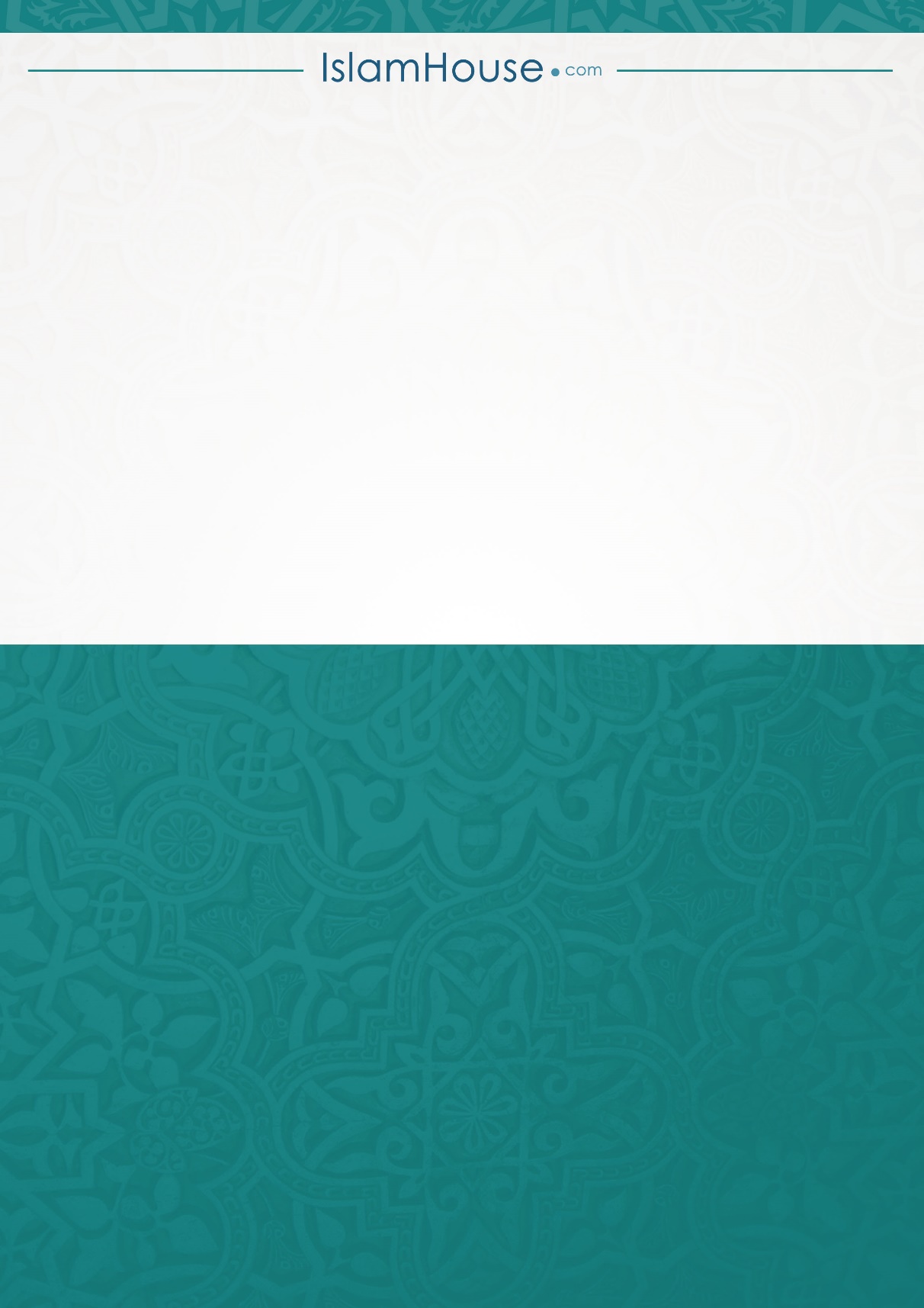 